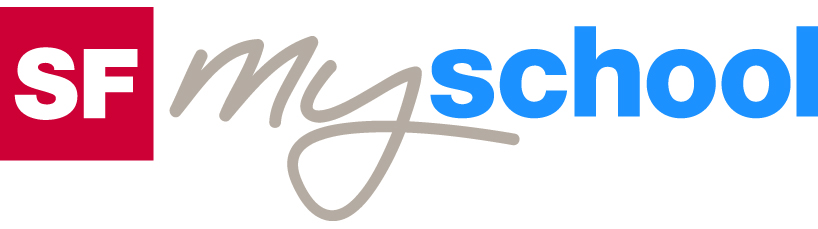 ArbeitsblattArbeitsblatt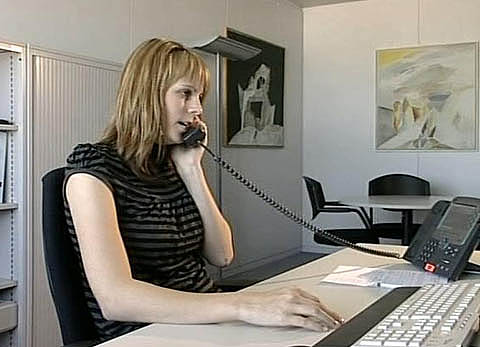 Das will ich werden: KauffrauDas will ich werden: KauffrauDas will ich werden: KauffrauDas will ich werden: KauffrauDas will ich werden: KauffrauDas will ich werden: KauffrauBerufsbilder aus der Schweiz (44)14:15 MinutenBerufsbilder aus der Schweiz (44)14:15 MinutenBerufsbilder aus der Schweiz (44)14:15 MinutenBerufsbilder aus der Schweiz (44)14:15 MinutenBerufsbilder aus der Schweiz (44)14:15 MinutenBerufsbilder aus der Schweiz (44)14:15 Minuten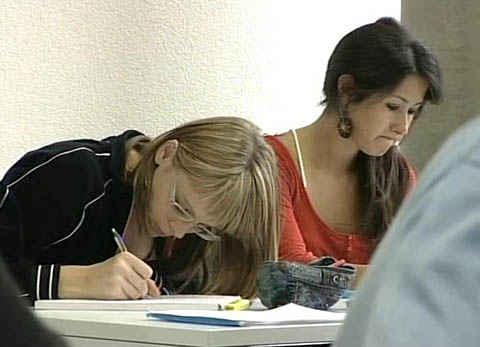 1. Die Ausbildung zur Kauffrau ist eine vielseitige Tätigkeit – was für verschiedene Arbeiten muss Marina erledigen?2. Wohin kommen die Rechnungen, nachdem sie von Marina kontrolliert und gestempelt wurden?3. Wie versucht Marina während der Arbeit Fehler zu vermeiden?4. Welche Voraussetzungen muss eine angehende Kauffrau, ein angehender Kaufmann mitbringen?5. Marina arbeitet nicht nur im Büro, sondern auch in der Abteilung Herrenoberbekleidung – für was ist sie dort verantwortlich?6. Welche Vor- und Nachteile ihrer Ausbildung zählt Marina auf?7. Welches Ziel definiert Christa Koch, die Lehrlingsbetreuerin von Marina, für das dritte Lehrjahr?8. Wie viele Tage pro Woche geht Marina zur Schule?9. Was gefällt dir an diesem Beruf? Was gefällt dir weniger?10. Könntest du dir vorstellen, diesen Beruf zu lernen?1. Die Ausbildung zur Kauffrau ist eine vielseitige Tätigkeit – was für verschiedene Arbeiten muss Marina erledigen?2. Wohin kommen die Rechnungen, nachdem sie von Marina kontrolliert und gestempelt wurden?3. Wie versucht Marina während der Arbeit Fehler zu vermeiden?4. Welche Voraussetzungen muss eine angehende Kauffrau, ein angehender Kaufmann mitbringen?5. Marina arbeitet nicht nur im Büro, sondern auch in der Abteilung Herrenoberbekleidung – für was ist sie dort verantwortlich?6. Welche Vor- und Nachteile ihrer Ausbildung zählt Marina auf?7. Welches Ziel definiert Christa Koch, die Lehrlingsbetreuerin von Marina, für das dritte Lehrjahr?8. Wie viele Tage pro Woche geht Marina zur Schule?9. Was gefällt dir an diesem Beruf? Was gefällt dir weniger?10. Könntest du dir vorstellen, diesen Beruf zu lernen?1. Die Ausbildung zur Kauffrau ist eine vielseitige Tätigkeit – was für verschiedene Arbeiten muss Marina erledigen?2. Wohin kommen die Rechnungen, nachdem sie von Marina kontrolliert und gestempelt wurden?3. Wie versucht Marina während der Arbeit Fehler zu vermeiden?4. Welche Voraussetzungen muss eine angehende Kauffrau, ein angehender Kaufmann mitbringen?5. Marina arbeitet nicht nur im Büro, sondern auch in der Abteilung Herrenoberbekleidung – für was ist sie dort verantwortlich?6. Welche Vor- und Nachteile ihrer Ausbildung zählt Marina auf?7. Welches Ziel definiert Christa Koch, die Lehrlingsbetreuerin von Marina, für das dritte Lehrjahr?8. Wie viele Tage pro Woche geht Marina zur Schule?9. Was gefällt dir an diesem Beruf? Was gefällt dir weniger?10. Könntest du dir vorstellen, diesen Beruf zu lernen?1. Die Ausbildung zur Kauffrau ist eine vielseitige Tätigkeit – was für verschiedene Arbeiten muss Marina erledigen?2. Wohin kommen die Rechnungen, nachdem sie von Marina kontrolliert und gestempelt wurden?3. Wie versucht Marina während der Arbeit Fehler zu vermeiden?4. Welche Voraussetzungen muss eine angehende Kauffrau, ein angehender Kaufmann mitbringen?5. Marina arbeitet nicht nur im Büro, sondern auch in der Abteilung Herrenoberbekleidung – für was ist sie dort verantwortlich?6. Welche Vor- und Nachteile ihrer Ausbildung zählt Marina auf?7. Welches Ziel definiert Christa Koch, die Lehrlingsbetreuerin von Marina, für das dritte Lehrjahr?8. Wie viele Tage pro Woche geht Marina zur Schule?9. Was gefällt dir an diesem Beruf? Was gefällt dir weniger?10. Könntest du dir vorstellen, diesen Beruf zu lernen?1. Die Ausbildung zur Kauffrau ist eine vielseitige Tätigkeit – was für verschiedene Arbeiten muss Marina erledigen?2. Wohin kommen die Rechnungen, nachdem sie von Marina kontrolliert und gestempelt wurden?3. Wie versucht Marina während der Arbeit Fehler zu vermeiden?4. Welche Voraussetzungen muss eine angehende Kauffrau, ein angehender Kaufmann mitbringen?5. Marina arbeitet nicht nur im Büro, sondern auch in der Abteilung Herrenoberbekleidung – für was ist sie dort verantwortlich?6. Welche Vor- und Nachteile ihrer Ausbildung zählt Marina auf?7. Welches Ziel definiert Christa Koch, die Lehrlingsbetreuerin von Marina, für das dritte Lehrjahr?8. Wie viele Tage pro Woche geht Marina zur Schule?9. Was gefällt dir an diesem Beruf? Was gefällt dir weniger?10. Könntest du dir vorstellen, diesen Beruf zu lernen?1. Die Ausbildung zur Kauffrau ist eine vielseitige Tätigkeit – was für verschiedene Arbeiten muss Marina erledigen?2. Wohin kommen die Rechnungen, nachdem sie von Marina kontrolliert und gestempelt wurden?3. Wie versucht Marina während der Arbeit Fehler zu vermeiden?4. Welche Voraussetzungen muss eine angehende Kauffrau, ein angehender Kaufmann mitbringen?5. Marina arbeitet nicht nur im Büro, sondern auch in der Abteilung Herrenoberbekleidung – für was ist sie dort verantwortlich?6. Welche Vor- und Nachteile ihrer Ausbildung zählt Marina auf?7. Welches Ziel definiert Christa Koch, die Lehrlingsbetreuerin von Marina, für das dritte Lehrjahr?8. Wie viele Tage pro Woche geht Marina zur Schule?9. Was gefällt dir an diesem Beruf? Was gefällt dir weniger?10. Könntest du dir vorstellen, diesen Beruf zu lernen?1. Die Ausbildung zur Kauffrau ist eine vielseitige Tätigkeit – was für verschiedene Arbeiten muss Marina erledigen?2. Wohin kommen die Rechnungen, nachdem sie von Marina kontrolliert und gestempelt wurden?3. Wie versucht Marina während der Arbeit Fehler zu vermeiden?4. Welche Voraussetzungen muss eine angehende Kauffrau, ein angehender Kaufmann mitbringen?5. Marina arbeitet nicht nur im Büro, sondern auch in der Abteilung Herrenoberbekleidung – für was ist sie dort verantwortlich?6. Welche Vor- und Nachteile ihrer Ausbildung zählt Marina auf?7. Welches Ziel definiert Christa Koch, die Lehrlingsbetreuerin von Marina, für das dritte Lehrjahr?8. Wie viele Tage pro Woche geht Marina zur Schule?9. Was gefällt dir an diesem Beruf? Was gefällt dir weniger?10. Könntest du dir vorstellen, diesen Beruf zu lernen?1. Die Ausbildung zur Kauffrau ist eine vielseitige Tätigkeit – was für verschiedene Arbeiten muss Marina erledigen?2. Wohin kommen die Rechnungen, nachdem sie von Marina kontrolliert und gestempelt wurden?3. Wie versucht Marina während der Arbeit Fehler zu vermeiden?4. Welche Voraussetzungen muss eine angehende Kauffrau, ein angehender Kaufmann mitbringen?5. Marina arbeitet nicht nur im Büro, sondern auch in der Abteilung Herrenoberbekleidung – für was ist sie dort verantwortlich?6. Welche Vor- und Nachteile ihrer Ausbildung zählt Marina auf?7. Welches Ziel definiert Christa Koch, die Lehrlingsbetreuerin von Marina, für das dritte Lehrjahr?8. Wie viele Tage pro Woche geht Marina zur Schule?9. Was gefällt dir an diesem Beruf? Was gefällt dir weniger?10. Könntest du dir vorstellen, diesen Beruf zu lernen?1. Die Ausbildung zur Kauffrau ist eine vielseitige Tätigkeit – was für verschiedene Arbeiten muss Marina erledigen?2. Wohin kommen die Rechnungen, nachdem sie von Marina kontrolliert und gestempelt wurden?3. Wie versucht Marina während der Arbeit Fehler zu vermeiden?4. Welche Voraussetzungen muss eine angehende Kauffrau, ein angehender Kaufmann mitbringen?5. Marina arbeitet nicht nur im Büro, sondern auch in der Abteilung Herrenoberbekleidung – für was ist sie dort verantwortlich?6. Welche Vor- und Nachteile ihrer Ausbildung zählt Marina auf?7. Welches Ziel definiert Christa Koch, die Lehrlingsbetreuerin von Marina, für das dritte Lehrjahr?8. Wie viele Tage pro Woche geht Marina zur Schule?9. Was gefällt dir an diesem Beruf? Was gefällt dir weniger?10. Könntest du dir vorstellen, diesen Beruf zu lernen?1. Die Ausbildung zur Kauffrau ist eine vielseitige Tätigkeit – was für verschiedene Arbeiten muss Marina erledigen?2. Wohin kommen die Rechnungen, nachdem sie von Marina kontrolliert und gestempelt wurden?3. Wie versucht Marina während der Arbeit Fehler zu vermeiden?4. Welche Voraussetzungen muss eine angehende Kauffrau, ein angehender Kaufmann mitbringen?5. Marina arbeitet nicht nur im Büro, sondern auch in der Abteilung Herrenoberbekleidung – für was ist sie dort verantwortlich?6. Welche Vor- und Nachteile ihrer Ausbildung zählt Marina auf?7. Welches Ziel definiert Christa Koch, die Lehrlingsbetreuerin von Marina, für das dritte Lehrjahr?8. Wie viele Tage pro Woche geht Marina zur Schule?9. Was gefällt dir an diesem Beruf? Was gefällt dir weniger?10. Könntest du dir vorstellen, diesen Beruf zu lernen?1. Die Ausbildung zur Kauffrau ist eine vielseitige Tätigkeit – was für verschiedene Arbeiten muss Marina erledigen?2. Wohin kommen die Rechnungen, nachdem sie von Marina kontrolliert und gestempelt wurden?3. Wie versucht Marina während der Arbeit Fehler zu vermeiden?4. Welche Voraussetzungen muss eine angehende Kauffrau, ein angehender Kaufmann mitbringen?5. Marina arbeitet nicht nur im Büro, sondern auch in der Abteilung Herrenoberbekleidung – für was ist sie dort verantwortlich?6. Welche Vor- und Nachteile ihrer Ausbildung zählt Marina auf?7. Welches Ziel definiert Christa Koch, die Lehrlingsbetreuerin von Marina, für das dritte Lehrjahr?8. Wie viele Tage pro Woche geht Marina zur Schule?9. Was gefällt dir an diesem Beruf? Was gefällt dir weniger?10. Könntest du dir vorstellen, diesen Beruf zu lernen?1. Die Ausbildung zur Kauffrau ist eine vielseitige Tätigkeit – was für verschiedene Arbeiten muss Marina erledigen?2. Wohin kommen die Rechnungen, nachdem sie von Marina kontrolliert und gestempelt wurden?3. Wie versucht Marina während der Arbeit Fehler zu vermeiden?4. Welche Voraussetzungen muss eine angehende Kauffrau, ein angehender Kaufmann mitbringen?5. Marina arbeitet nicht nur im Büro, sondern auch in der Abteilung Herrenoberbekleidung – für was ist sie dort verantwortlich?6. Welche Vor- und Nachteile ihrer Ausbildung zählt Marina auf?7. Welches Ziel definiert Christa Koch, die Lehrlingsbetreuerin von Marina, für das dritte Lehrjahr?8. Wie viele Tage pro Woche geht Marina zur Schule?9. Was gefällt dir an diesem Beruf? Was gefällt dir weniger?10. Könntest du dir vorstellen, diesen Beruf zu lernen?1. Die Ausbildung zur Kauffrau ist eine vielseitige Tätigkeit – was für verschiedene Arbeiten muss Marina erledigen?2. Wohin kommen die Rechnungen, nachdem sie von Marina kontrolliert und gestempelt wurden?3. Wie versucht Marina während der Arbeit Fehler zu vermeiden?4. Welche Voraussetzungen muss eine angehende Kauffrau, ein angehender Kaufmann mitbringen?5. Marina arbeitet nicht nur im Büro, sondern auch in der Abteilung Herrenoberbekleidung – für was ist sie dort verantwortlich?6. Welche Vor- und Nachteile ihrer Ausbildung zählt Marina auf?7. Welches Ziel definiert Christa Koch, die Lehrlingsbetreuerin von Marina, für das dritte Lehrjahr?8. Wie viele Tage pro Woche geht Marina zur Schule?9. Was gefällt dir an diesem Beruf? Was gefällt dir weniger?10. Könntest du dir vorstellen, diesen Beruf zu lernen?1. Die Ausbildung zur Kauffrau ist eine vielseitige Tätigkeit – was für verschiedene Arbeiten muss Marina erledigen?2. Wohin kommen die Rechnungen, nachdem sie von Marina kontrolliert und gestempelt wurden?3. Wie versucht Marina während der Arbeit Fehler zu vermeiden?4. Welche Voraussetzungen muss eine angehende Kauffrau, ein angehender Kaufmann mitbringen?5. Marina arbeitet nicht nur im Büro, sondern auch in der Abteilung Herrenoberbekleidung – für was ist sie dort verantwortlich?6. Welche Vor- und Nachteile ihrer Ausbildung zählt Marina auf?7. Welches Ziel definiert Christa Koch, die Lehrlingsbetreuerin von Marina, für das dritte Lehrjahr?8. Wie viele Tage pro Woche geht Marina zur Schule?9. Was gefällt dir an diesem Beruf? Was gefällt dir weniger?10. Könntest du dir vorstellen, diesen Beruf zu lernen?1. Die Ausbildung zur Kauffrau ist eine vielseitige Tätigkeit – was für verschiedene Arbeiten muss Marina erledigen?2. Wohin kommen die Rechnungen, nachdem sie von Marina kontrolliert und gestempelt wurden?3. Wie versucht Marina während der Arbeit Fehler zu vermeiden?4. Welche Voraussetzungen muss eine angehende Kauffrau, ein angehender Kaufmann mitbringen?5. Marina arbeitet nicht nur im Büro, sondern auch in der Abteilung Herrenoberbekleidung – für was ist sie dort verantwortlich?6. Welche Vor- und Nachteile ihrer Ausbildung zählt Marina auf?7. Welches Ziel definiert Christa Koch, die Lehrlingsbetreuerin von Marina, für das dritte Lehrjahr?8. Wie viele Tage pro Woche geht Marina zur Schule?9. Was gefällt dir an diesem Beruf? Was gefällt dir weniger?10. Könntest du dir vorstellen, diesen Beruf zu lernen?1. Die Ausbildung zur Kauffrau ist eine vielseitige Tätigkeit – was für verschiedene Arbeiten muss Marina erledigen?2. Wohin kommen die Rechnungen, nachdem sie von Marina kontrolliert und gestempelt wurden?3. Wie versucht Marina während der Arbeit Fehler zu vermeiden?4. Welche Voraussetzungen muss eine angehende Kauffrau, ein angehender Kaufmann mitbringen?5. Marina arbeitet nicht nur im Büro, sondern auch in der Abteilung Herrenoberbekleidung – für was ist sie dort verantwortlich?6. Welche Vor- und Nachteile ihrer Ausbildung zählt Marina auf?7. Welches Ziel definiert Christa Koch, die Lehrlingsbetreuerin von Marina, für das dritte Lehrjahr?8. Wie viele Tage pro Woche geht Marina zur Schule?9. Was gefällt dir an diesem Beruf? Was gefällt dir weniger?10. Könntest du dir vorstellen, diesen Beruf zu lernen?1. Die Ausbildung zur Kauffrau ist eine vielseitige Tätigkeit – was für verschiedene Arbeiten muss Marina erledigen?2. Wohin kommen die Rechnungen, nachdem sie von Marina kontrolliert und gestempelt wurden?3. Wie versucht Marina während der Arbeit Fehler zu vermeiden?4. Welche Voraussetzungen muss eine angehende Kauffrau, ein angehender Kaufmann mitbringen?5. Marina arbeitet nicht nur im Büro, sondern auch in der Abteilung Herrenoberbekleidung – für was ist sie dort verantwortlich?6. Welche Vor- und Nachteile ihrer Ausbildung zählt Marina auf?7. Welches Ziel definiert Christa Koch, die Lehrlingsbetreuerin von Marina, für das dritte Lehrjahr?8. Wie viele Tage pro Woche geht Marina zur Schule?9. Was gefällt dir an diesem Beruf? Was gefällt dir weniger?10. Könntest du dir vorstellen, diesen Beruf zu lernen?1. Die Ausbildung zur Kauffrau ist eine vielseitige Tätigkeit – was für verschiedene Arbeiten muss Marina erledigen?2. Wohin kommen die Rechnungen, nachdem sie von Marina kontrolliert und gestempelt wurden?3. Wie versucht Marina während der Arbeit Fehler zu vermeiden?4. Welche Voraussetzungen muss eine angehende Kauffrau, ein angehender Kaufmann mitbringen?5. Marina arbeitet nicht nur im Büro, sondern auch in der Abteilung Herrenoberbekleidung – für was ist sie dort verantwortlich?6. Welche Vor- und Nachteile ihrer Ausbildung zählt Marina auf?7. Welches Ziel definiert Christa Koch, die Lehrlingsbetreuerin von Marina, für das dritte Lehrjahr?8. Wie viele Tage pro Woche geht Marina zur Schule?9. Was gefällt dir an diesem Beruf? Was gefällt dir weniger?10. Könntest du dir vorstellen, diesen Beruf zu lernen?1. Die Ausbildung zur Kauffrau ist eine vielseitige Tätigkeit – was für verschiedene Arbeiten muss Marina erledigen?2. Wohin kommen die Rechnungen, nachdem sie von Marina kontrolliert und gestempelt wurden?3. Wie versucht Marina während der Arbeit Fehler zu vermeiden?4. Welche Voraussetzungen muss eine angehende Kauffrau, ein angehender Kaufmann mitbringen?5. Marina arbeitet nicht nur im Büro, sondern auch in der Abteilung Herrenoberbekleidung – für was ist sie dort verantwortlich?6. Welche Vor- und Nachteile ihrer Ausbildung zählt Marina auf?7. Welches Ziel definiert Christa Koch, die Lehrlingsbetreuerin von Marina, für das dritte Lehrjahr?8. Wie viele Tage pro Woche geht Marina zur Schule?9. Was gefällt dir an diesem Beruf? Was gefällt dir weniger?10. Könntest du dir vorstellen, diesen Beruf zu lernen?1. Die Ausbildung zur Kauffrau ist eine vielseitige Tätigkeit – was für verschiedene Arbeiten muss Marina erledigen?2. Wohin kommen die Rechnungen, nachdem sie von Marina kontrolliert und gestempelt wurden?3. Wie versucht Marina während der Arbeit Fehler zu vermeiden?4. Welche Voraussetzungen muss eine angehende Kauffrau, ein angehender Kaufmann mitbringen?5. Marina arbeitet nicht nur im Büro, sondern auch in der Abteilung Herrenoberbekleidung – für was ist sie dort verantwortlich?6. Welche Vor- und Nachteile ihrer Ausbildung zählt Marina auf?7. Welches Ziel definiert Christa Koch, die Lehrlingsbetreuerin von Marina, für das dritte Lehrjahr?8. Wie viele Tage pro Woche geht Marina zur Schule?9. Was gefällt dir an diesem Beruf? Was gefällt dir weniger?10. Könntest du dir vorstellen, diesen Beruf zu lernen?1. Die Ausbildung zur Kauffrau ist eine vielseitige Tätigkeit – was für verschiedene Arbeiten muss Marina erledigen?2. Wohin kommen die Rechnungen, nachdem sie von Marina kontrolliert und gestempelt wurden?3. Wie versucht Marina während der Arbeit Fehler zu vermeiden?4. Welche Voraussetzungen muss eine angehende Kauffrau, ein angehender Kaufmann mitbringen?5. Marina arbeitet nicht nur im Büro, sondern auch in der Abteilung Herrenoberbekleidung – für was ist sie dort verantwortlich?6. Welche Vor- und Nachteile ihrer Ausbildung zählt Marina auf?7. Welches Ziel definiert Christa Koch, die Lehrlingsbetreuerin von Marina, für das dritte Lehrjahr?8. Wie viele Tage pro Woche geht Marina zur Schule?9. Was gefällt dir an diesem Beruf? Was gefällt dir weniger?10. Könntest du dir vorstellen, diesen Beruf zu lernen?1. Die Ausbildung zur Kauffrau ist eine vielseitige Tätigkeit – was für verschiedene Arbeiten muss Marina erledigen?2. Wohin kommen die Rechnungen, nachdem sie von Marina kontrolliert und gestempelt wurden?3. Wie versucht Marina während der Arbeit Fehler zu vermeiden?4. Welche Voraussetzungen muss eine angehende Kauffrau, ein angehender Kaufmann mitbringen?5. Marina arbeitet nicht nur im Büro, sondern auch in der Abteilung Herrenoberbekleidung – für was ist sie dort verantwortlich?6. Welche Vor- und Nachteile ihrer Ausbildung zählt Marina auf?7. Welches Ziel definiert Christa Koch, die Lehrlingsbetreuerin von Marina, für das dritte Lehrjahr?8. Wie viele Tage pro Woche geht Marina zur Schule?9. Was gefällt dir an diesem Beruf? Was gefällt dir weniger?10. Könntest du dir vorstellen, diesen Beruf zu lernen?1. Die Ausbildung zur Kauffrau ist eine vielseitige Tätigkeit – was für verschiedene Arbeiten muss Marina erledigen?2. Wohin kommen die Rechnungen, nachdem sie von Marina kontrolliert und gestempelt wurden?3. Wie versucht Marina während der Arbeit Fehler zu vermeiden?4. Welche Voraussetzungen muss eine angehende Kauffrau, ein angehender Kaufmann mitbringen?5. Marina arbeitet nicht nur im Büro, sondern auch in der Abteilung Herrenoberbekleidung – für was ist sie dort verantwortlich?6. Welche Vor- und Nachteile ihrer Ausbildung zählt Marina auf?7. Welches Ziel definiert Christa Koch, die Lehrlingsbetreuerin von Marina, für das dritte Lehrjahr?8. Wie viele Tage pro Woche geht Marina zur Schule?9. Was gefällt dir an diesem Beruf? Was gefällt dir weniger?10. Könntest du dir vorstellen, diesen Beruf zu lernen?1. Die Ausbildung zur Kauffrau ist eine vielseitige Tätigkeit – was für verschiedene Arbeiten muss Marina erledigen?2. Wohin kommen die Rechnungen, nachdem sie von Marina kontrolliert und gestempelt wurden?3. Wie versucht Marina während der Arbeit Fehler zu vermeiden?4. Welche Voraussetzungen muss eine angehende Kauffrau, ein angehender Kaufmann mitbringen?5. Marina arbeitet nicht nur im Büro, sondern auch in der Abteilung Herrenoberbekleidung – für was ist sie dort verantwortlich?6. Welche Vor- und Nachteile ihrer Ausbildung zählt Marina auf?7. Welches Ziel definiert Christa Koch, die Lehrlingsbetreuerin von Marina, für das dritte Lehrjahr?8. Wie viele Tage pro Woche geht Marina zur Schule?9. Was gefällt dir an diesem Beruf? Was gefällt dir weniger?10. Könntest du dir vorstellen, diesen Beruf zu lernen?1. Die Ausbildung zur Kauffrau ist eine vielseitige Tätigkeit – was für verschiedene Arbeiten muss Marina erledigen?2. Wohin kommen die Rechnungen, nachdem sie von Marina kontrolliert und gestempelt wurden?3. Wie versucht Marina während der Arbeit Fehler zu vermeiden?4. Welche Voraussetzungen muss eine angehende Kauffrau, ein angehender Kaufmann mitbringen?5. Marina arbeitet nicht nur im Büro, sondern auch in der Abteilung Herrenoberbekleidung – für was ist sie dort verantwortlich?6. Welche Vor- und Nachteile ihrer Ausbildung zählt Marina auf?7. Welches Ziel definiert Christa Koch, die Lehrlingsbetreuerin von Marina, für das dritte Lehrjahr?8. Wie viele Tage pro Woche geht Marina zur Schule?9. Was gefällt dir an diesem Beruf? Was gefällt dir weniger?10. Könntest du dir vorstellen, diesen Beruf zu lernen?1. Die Ausbildung zur Kauffrau ist eine vielseitige Tätigkeit – was für verschiedene Arbeiten muss Marina erledigen?2. Wohin kommen die Rechnungen, nachdem sie von Marina kontrolliert und gestempelt wurden?3. Wie versucht Marina während der Arbeit Fehler zu vermeiden?4. Welche Voraussetzungen muss eine angehende Kauffrau, ein angehender Kaufmann mitbringen?5. Marina arbeitet nicht nur im Büro, sondern auch in der Abteilung Herrenoberbekleidung – für was ist sie dort verantwortlich?6. Welche Vor- und Nachteile ihrer Ausbildung zählt Marina auf?7. Welches Ziel definiert Christa Koch, die Lehrlingsbetreuerin von Marina, für das dritte Lehrjahr?8. Wie viele Tage pro Woche geht Marina zur Schule?9. Was gefällt dir an diesem Beruf? Was gefällt dir weniger?10. Könntest du dir vorstellen, diesen Beruf zu lernen?1. Die Ausbildung zur Kauffrau ist eine vielseitige Tätigkeit – was für verschiedene Arbeiten muss Marina erledigen?2. Wohin kommen die Rechnungen, nachdem sie von Marina kontrolliert und gestempelt wurden?3. Wie versucht Marina während der Arbeit Fehler zu vermeiden?4. Welche Voraussetzungen muss eine angehende Kauffrau, ein angehender Kaufmann mitbringen?5. Marina arbeitet nicht nur im Büro, sondern auch in der Abteilung Herrenoberbekleidung – für was ist sie dort verantwortlich?6. Welche Vor- und Nachteile ihrer Ausbildung zählt Marina auf?7. Welches Ziel definiert Christa Koch, die Lehrlingsbetreuerin von Marina, für das dritte Lehrjahr?8. Wie viele Tage pro Woche geht Marina zur Schule?9. Was gefällt dir an diesem Beruf? Was gefällt dir weniger?10. Könntest du dir vorstellen, diesen Beruf zu lernen?1. Die Ausbildung zur Kauffrau ist eine vielseitige Tätigkeit – was für verschiedene Arbeiten muss Marina erledigen?2. Wohin kommen die Rechnungen, nachdem sie von Marina kontrolliert und gestempelt wurden?3. Wie versucht Marina während der Arbeit Fehler zu vermeiden?4. Welche Voraussetzungen muss eine angehende Kauffrau, ein angehender Kaufmann mitbringen?5. Marina arbeitet nicht nur im Büro, sondern auch in der Abteilung Herrenoberbekleidung – für was ist sie dort verantwortlich?6. Welche Vor- und Nachteile ihrer Ausbildung zählt Marina auf?7. Welches Ziel definiert Christa Koch, die Lehrlingsbetreuerin von Marina, für das dritte Lehrjahr?8. Wie viele Tage pro Woche geht Marina zur Schule?9. Was gefällt dir an diesem Beruf? Was gefällt dir weniger?10. Könntest du dir vorstellen, diesen Beruf zu lernen?1. Die Ausbildung zur Kauffrau ist eine vielseitige Tätigkeit – was für verschiedene Arbeiten muss Marina erledigen?2. Wohin kommen die Rechnungen, nachdem sie von Marina kontrolliert und gestempelt wurden?3. Wie versucht Marina während der Arbeit Fehler zu vermeiden?4. Welche Voraussetzungen muss eine angehende Kauffrau, ein angehender Kaufmann mitbringen?5. Marina arbeitet nicht nur im Büro, sondern auch in der Abteilung Herrenoberbekleidung – für was ist sie dort verantwortlich?6. Welche Vor- und Nachteile ihrer Ausbildung zählt Marina auf?7. Welches Ziel definiert Christa Koch, die Lehrlingsbetreuerin von Marina, für das dritte Lehrjahr?8. Wie viele Tage pro Woche geht Marina zur Schule?9. Was gefällt dir an diesem Beruf? Was gefällt dir weniger?10. Könntest du dir vorstellen, diesen Beruf zu lernen?1. Die Ausbildung zur Kauffrau ist eine vielseitige Tätigkeit – was für verschiedene Arbeiten muss Marina erledigen?2. Wohin kommen die Rechnungen, nachdem sie von Marina kontrolliert und gestempelt wurden?3. Wie versucht Marina während der Arbeit Fehler zu vermeiden?4. Welche Voraussetzungen muss eine angehende Kauffrau, ein angehender Kaufmann mitbringen?5. Marina arbeitet nicht nur im Büro, sondern auch in der Abteilung Herrenoberbekleidung – für was ist sie dort verantwortlich?6. Welche Vor- und Nachteile ihrer Ausbildung zählt Marina auf?7. Welches Ziel definiert Christa Koch, die Lehrlingsbetreuerin von Marina, für das dritte Lehrjahr?8. Wie viele Tage pro Woche geht Marina zur Schule?9. Was gefällt dir an diesem Beruf? Was gefällt dir weniger?10. Könntest du dir vorstellen, diesen Beruf zu lernen?1. Die Ausbildung zur Kauffrau ist eine vielseitige Tätigkeit – was für verschiedene Arbeiten muss Marina erledigen?2. Wohin kommen die Rechnungen, nachdem sie von Marina kontrolliert und gestempelt wurden?3. Wie versucht Marina während der Arbeit Fehler zu vermeiden?4. Welche Voraussetzungen muss eine angehende Kauffrau, ein angehender Kaufmann mitbringen?5. Marina arbeitet nicht nur im Büro, sondern auch in der Abteilung Herrenoberbekleidung – für was ist sie dort verantwortlich?6. Welche Vor- und Nachteile ihrer Ausbildung zählt Marina auf?7. Welches Ziel definiert Christa Koch, die Lehrlingsbetreuerin von Marina, für das dritte Lehrjahr?8. Wie viele Tage pro Woche geht Marina zur Schule?9. Was gefällt dir an diesem Beruf? Was gefällt dir weniger?10. Könntest du dir vorstellen, diesen Beruf zu lernen?1. Die Ausbildung zur Kauffrau ist eine vielseitige Tätigkeit – was für verschiedene Arbeiten muss Marina erledigen?2. Wohin kommen die Rechnungen, nachdem sie von Marina kontrolliert und gestempelt wurden?3. Wie versucht Marina während der Arbeit Fehler zu vermeiden?4. Welche Voraussetzungen muss eine angehende Kauffrau, ein angehender Kaufmann mitbringen?5. Marina arbeitet nicht nur im Büro, sondern auch in der Abteilung Herrenoberbekleidung – für was ist sie dort verantwortlich?6. Welche Vor- und Nachteile ihrer Ausbildung zählt Marina auf?7. Welches Ziel definiert Christa Koch, die Lehrlingsbetreuerin von Marina, für das dritte Lehrjahr?8. Wie viele Tage pro Woche geht Marina zur Schule?9. Was gefällt dir an diesem Beruf? Was gefällt dir weniger?10. Könntest du dir vorstellen, diesen Beruf zu lernen?1. Die Ausbildung zur Kauffrau ist eine vielseitige Tätigkeit – was für verschiedene Arbeiten muss Marina erledigen?2. Wohin kommen die Rechnungen, nachdem sie von Marina kontrolliert und gestempelt wurden?3. Wie versucht Marina während der Arbeit Fehler zu vermeiden?4. Welche Voraussetzungen muss eine angehende Kauffrau, ein angehender Kaufmann mitbringen?5. Marina arbeitet nicht nur im Büro, sondern auch in der Abteilung Herrenoberbekleidung – für was ist sie dort verantwortlich?6. Welche Vor- und Nachteile ihrer Ausbildung zählt Marina auf?7. Welches Ziel definiert Christa Koch, die Lehrlingsbetreuerin von Marina, für das dritte Lehrjahr?8. Wie viele Tage pro Woche geht Marina zur Schule?9. Was gefällt dir an diesem Beruf? Was gefällt dir weniger?10. Könntest du dir vorstellen, diesen Beruf zu lernen?1. Die Ausbildung zur Kauffrau ist eine vielseitige Tätigkeit – was für verschiedene Arbeiten muss Marina erledigen?2. Wohin kommen die Rechnungen, nachdem sie von Marina kontrolliert und gestempelt wurden?3. Wie versucht Marina während der Arbeit Fehler zu vermeiden?4. Welche Voraussetzungen muss eine angehende Kauffrau, ein angehender Kaufmann mitbringen?5. Marina arbeitet nicht nur im Büro, sondern auch in der Abteilung Herrenoberbekleidung – für was ist sie dort verantwortlich?6. Welche Vor- und Nachteile ihrer Ausbildung zählt Marina auf?7. Welches Ziel definiert Christa Koch, die Lehrlingsbetreuerin von Marina, für das dritte Lehrjahr?8. Wie viele Tage pro Woche geht Marina zur Schule?9. Was gefällt dir an diesem Beruf? Was gefällt dir weniger?10. Könntest du dir vorstellen, diesen Beruf zu lernen?1. Die Ausbildung zur Kauffrau ist eine vielseitige Tätigkeit – was für verschiedene Arbeiten muss Marina erledigen?2. Wohin kommen die Rechnungen, nachdem sie von Marina kontrolliert und gestempelt wurden?3. Wie versucht Marina während der Arbeit Fehler zu vermeiden?4. Welche Voraussetzungen muss eine angehende Kauffrau, ein angehender Kaufmann mitbringen?5. Marina arbeitet nicht nur im Büro, sondern auch in der Abteilung Herrenoberbekleidung – für was ist sie dort verantwortlich?6. Welche Vor- und Nachteile ihrer Ausbildung zählt Marina auf?7. Welches Ziel definiert Christa Koch, die Lehrlingsbetreuerin von Marina, für das dritte Lehrjahr?8. Wie viele Tage pro Woche geht Marina zur Schule?9. Was gefällt dir an diesem Beruf? Was gefällt dir weniger?10. Könntest du dir vorstellen, diesen Beruf zu lernen?1. Die Ausbildung zur Kauffrau ist eine vielseitige Tätigkeit – was für verschiedene Arbeiten muss Marina erledigen?2. Wohin kommen die Rechnungen, nachdem sie von Marina kontrolliert und gestempelt wurden?3. Wie versucht Marina während der Arbeit Fehler zu vermeiden?4. Welche Voraussetzungen muss eine angehende Kauffrau, ein angehender Kaufmann mitbringen?5. Marina arbeitet nicht nur im Büro, sondern auch in der Abteilung Herrenoberbekleidung – für was ist sie dort verantwortlich?6. Welche Vor- und Nachteile ihrer Ausbildung zählt Marina auf?7. Welches Ziel definiert Christa Koch, die Lehrlingsbetreuerin von Marina, für das dritte Lehrjahr?8. Wie viele Tage pro Woche geht Marina zur Schule?9. Was gefällt dir an diesem Beruf? Was gefällt dir weniger?10. Könntest du dir vorstellen, diesen Beruf zu lernen?1. Die Ausbildung zur Kauffrau ist eine vielseitige Tätigkeit – was für verschiedene Arbeiten muss Marina erledigen?2. Wohin kommen die Rechnungen, nachdem sie von Marina kontrolliert und gestempelt wurden?3. Wie versucht Marina während der Arbeit Fehler zu vermeiden?4. Welche Voraussetzungen muss eine angehende Kauffrau, ein angehender Kaufmann mitbringen?5. Marina arbeitet nicht nur im Büro, sondern auch in der Abteilung Herrenoberbekleidung – für was ist sie dort verantwortlich?6. Welche Vor- und Nachteile ihrer Ausbildung zählt Marina auf?7. Welches Ziel definiert Christa Koch, die Lehrlingsbetreuerin von Marina, für das dritte Lehrjahr?8. Wie viele Tage pro Woche geht Marina zur Schule?9. Was gefällt dir an diesem Beruf? Was gefällt dir weniger?10. Könntest du dir vorstellen, diesen Beruf zu lernen?1. Die Ausbildung zur Kauffrau ist eine vielseitige Tätigkeit – was für verschiedene Arbeiten muss Marina erledigen?2. Wohin kommen die Rechnungen, nachdem sie von Marina kontrolliert und gestempelt wurden?3. Wie versucht Marina während der Arbeit Fehler zu vermeiden?4. Welche Voraussetzungen muss eine angehende Kauffrau, ein angehender Kaufmann mitbringen?5. Marina arbeitet nicht nur im Büro, sondern auch in der Abteilung Herrenoberbekleidung – für was ist sie dort verantwortlich?6. Welche Vor- und Nachteile ihrer Ausbildung zählt Marina auf?7. Welches Ziel definiert Christa Koch, die Lehrlingsbetreuerin von Marina, für das dritte Lehrjahr?8. Wie viele Tage pro Woche geht Marina zur Schule?9. Was gefällt dir an diesem Beruf? Was gefällt dir weniger?10. Könntest du dir vorstellen, diesen Beruf zu lernen?1. Die Ausbildung zur Kauffrau ist eine vielseitige Tätigkeit – was für verschiedene Arbeiten muss Marina erledigen?2. Wohin kommen die Rechnungen, nachdem sie von Marina kontrolliert und gestempelt wurden?3. Wie versucht Marina während der Arbeit Fehler zu vermeiden?4. Welche Voraussetzungen muss eine angehende Kauffrau, ein angehender Kaufmann mitbringen?5. Marina arbeitet nicht nur im Büro, sondern auch in der Abteilung Herrenoberbekleidung – für was ist sie dort verantwortlich?6. Welche Vor- und Nachteile ihrer Ausbildung zählt Marina auf?7. Welches Ziel definiert Christa Koch, die Lehrlingsbetreuerin von Marina, für das dritte Lehrjahr?8. Wie viele Tage pro Woche geht Marina zur Schule?9. Was gefällt dir an diesem Beruf? Was gefällt dir weniger?10. Könntest du dir vorstellen, diesen Beruf zu lernen?1. Die Ausbildung zur Kauffrau ist eine vielseitige Tätigkeit – was für verschiedene Arbeiten muss Marina erledigen?2. Wohin kommen die Rechnungen, nachdem sie von Marina kontrolliert und gestempelt wurden?3. Wie versucht Marina während der Arbeit Fehler zu vermeiden?4. Welche Voraussetzungen muss eine angehende Kauffrau, ein angehender Kaufmann mitbringen?5. Marina arbeitet nicht nur im Büro, sondern auch in der Abteilung Herrenoberbekleidung – für was ist sie dort verantwortlich?6. Welche Vor- und Nachteile ihrer Ausbildung zählt Marina auf?7. Welches Ziel definiert Christa Koch, die Lehrlingsbetreuerin von Marina, für das dritte Lehrjahr?8. Wie viele Tage pro Woche geht Marina zur Schule?9. Was gefällt dir an diesem Beruf? Was gefällt dir weniger?10. Könntest du dir vorstellen, diesen Beruf zu lernen?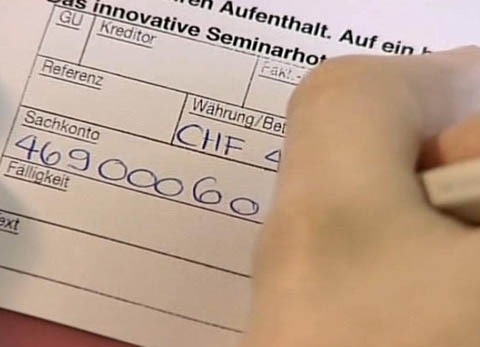 1. Die Ausbildung zur Kauffrau ist eine vielseitige Tätigkeit – was für verschiedene Arbeiten muss Marina erledigen?2. Wohin kommen die Rechnungen, nachdem sie von Marina kontrolliert und gestempelt wurden?3. Wie versucht Marina während der Arbeit Fehler zu vermeiden?4. Welche Voraussetzungen muss eine angehende Kauffrau, ein angehender Kaufmann mitbringen?5. Marina arbeitet nicht nur im Büro, sondern auch in der Abteilung Herrenoberbekleidung – für was ist sie dort verantwortlich?6. Welche Vor- und Nachteile ihrer Ausbildung zählt Marina auf?7. Welches Ziel definiert Christa Koch, die Lehrlingsbetreuerin von Marina, für das dritte Lehrjahr?8. Wie viele Tage pro Woche geht Marina zur Schule?9. Was gefällt dir an diesem Beruf? Was gefällt dir weniger?10. Könntest du dir vorstellen, diesen Beruf zu lernen?1. Die Ausbildung zur Kauffrau ist eine vielseitige Tätigkeit – was für verschiedene Arbeiten muss Marina erledigen?2. Wohin kommen die Rechnungen, nachdem sie von Marina kontrolliert und gestempelt wurden?3. Wie versucht Marina während der Arbeit Fehler zu vermeiden?4. Welche Voraussetzungen muss eine angehende Kauffrau, ein angehender Kaufmann mitbringen?5. Marina arbeitet nicht nur im Büro, sondern auch in der Abteilung Herrenoberbekleidung – für was ist sie dort verantwortlich?6. Welche Vor- und Nachteile ihrer Ausbildung zählt Marina auf?7. Welches Ziel definiert Christa Koch, die Lehrlingsbetreuerin von Marina, für das dritte Lehrjahr?8. Wie viele Tage pro Woche geht Marina zur Schule?9. Was gefällt dir an diesem Beruf? Was gefällt dir weniger?10. Könntest du dir vorstellen, diesen Beruf zu lernen?1. Die Ausbildung zur Kauffrau ist eine vielseitige Tätigkeit – was für verschiedene Arbeiten muss Marina erledigen?2. Wohin kommen die Rechnungen, nachdem sie von Marina kontrolliert und gestempelt wurden?3. Wie versucht Marina während der Arbeit Fehler zu vermeiden?4. Welche Voraussetzungen muss eine angehende Kauffrau, ein angehender Kaufmann mitbringen?5. Marina arbeitet nicht nur im Büro, sondern auch in der Abteilung Herrenoberbekleidung – für was ist sie dort verantwortlich?6. Welche Vor- und Nachteile ihrer Ausbildung zählt Marina auf?7. Welches Ziel definiert Christa Koch, die Lehrlingsbetreuerin von Marina, für das dritte Lehrjahr?8. Wie viele Tage pro Woche geht Marina zur Schule?9. Was gefällt dir an diesem Beruf? Was gefällt dir weniger?10. Könntest du dir vorstellen, diesen Beruf zu lernen?1. Die Ausbildung zur Kauffrau ist eine vielseitige Tätigkeit – was für verschiedene Arbeiten muss Marina erledigen?2. Wohin kommen die Rechnungen, nachdem sie von Marina kontrolliert und gestempelt wurden?3. Wie versucht Marina während der Arbeit Fehler zu vermeiden?4. Welche Voraussetzungen muss eine angehende Kauffrau, ein angehender Kaufmann mitbringen?5. Marina arbeitet nicht nur im Büro, sondern auch in der Abteilung Herrenoberbekleidung – für was ist sie dort verantwortlich?6. Welche Vor- und Nachteile ihrer Ausbildung zählt Marina auf?7. Welches Ziel definiert Christa Koch, die Lehrlingsbetreuerin von Marina, für das dritte Lehrjahr?8. Wie viele Tage pro Woche geht Marina zur Schule?9. Was gefällt dir an diesem Beruf? Was gefällt dir weniger?10. Könntest du dir vorstellen, diesen Beruf zu lernen?1. Die Ausbildung zur Kauffrau ist eine vielseitige Tätigkeit – was für verschiedene Arbeiten muss Marina erledigen?2. Wohin kommen die Rechnungen, nachdem sie von Marina kontrolliert und gestempelt wurden?3. Wie versucht Marina während der Arbeit Fehler zu vermeiden?4. Welche Voraussetzungen muss eine angehende Kauffrau, ein angehender Kaufmann mitbringen?5. Marina arbeitet nicht nur im Büro, sondern auch in der Abteilung Herrenoberbekleidung – für was ist sie dort verantwortlich?6. Welche Vor- und Nachteile ihrer Ausbildung zählt Marina auf?7. Welches Ziel definiert Christa Koch, die Lehrlingsbetreuerin von Marina, für das dritte Lehrjahr?8. Wie viele Tage pro Woche geht Marina zur Schule?9. Was gefällt dir an diesem Beruf? Was gefällt dir weniger?10. Könntest du dir vorstellen, diesen Beruf zu lernen?1. Die Ausbildung zur Kauffrau ist eine vielseitige Tätigkeit – was für verschiedene Arbeiten muss Marina erledigen?2. Wohin kommen die Rechnungen, nachdem sie von Marina kontrolliert und gestempelt wurden?3. Wie versucht Marina während der Arbeit Fehler zu vermeiden?4. Welche Voraussetzungen muss eine angehende Kauffrau, ein angehender Kaufmann mitbringen?5. Marina arbeitet nicht nur im Büro, sondern auch in der Abteilung Herrenoberbekleidung – für was ist sie dort verantwortlich?6. Welche Vor- und Nachteile ihrer Ausbildung zählt Marina auf?7. Welches Ziel definiert Christa Koch, die Lehrlingsbetreuerin von Marina, für das dritte Lehrjahr?8. Wie viele Tage pro Woche geht Marina zur Schule?9. Was gefällt dir an diesem Beruf? Was gefällt dir weniger?10. Könntest du dir vorstellen, diesen Beruf zu lernen?1. Die Ausbildung zur Kauffrau ist eine vielseitige Tätigkeit – was für verschiedene Arbeiten muss Marina erledigen?2. Wohin kommen die Rechnungen, nachdem sie von Marina kontrolliert und gestempelt wurden?3. Wie versucht Marina während der Arbeit Fehler zu vermeiden?4. Welche Voraussetzungen muss eine angehende Kauffrau, ein angehender Kaufmann mitbringen?5. Marina arbeitet nicht nur im Büro, sondern auch in der Abteilung Herrenoberbekleidung – für was ist sie dort verantwortlich?6. Welche Vor- und Nachteile ihrer Ausbildung zählt Marina auf?7. Welches Ziel definiert Christa Koch, die Lehrlingsbetreuerin von Marina, für das dritte Lehrjahr?8. Wie viele Tage pro Woche geht Marina zur Schule?9. Was gefällt dir an diesem Beruf? Was gefällt dir weniger?10. Könntest du dir vorstellen, diesen Beruf zu lernen?1. Die Ausbildung zur Kauffrau ist eine vielseitige Tätigkeit – was für verschiedene Arbeiten muss Marina erledigen?2. Wohin kommen die Rechnungen, nachdem sie von Marina kontrolliert und gestempelt wurden?3. Wie versucht Marina während der Arbeit Fehler zu vermeiden?4. Welche Voraussetzungen muss eine angehende Kauffrau, ein angehender Kaufmann mitbringen?5. Marina arbeitet nicht nur im Büro, sondern auch in der Abteilung Herrenoberbekleidung – für was ist sie dort verantwortlich?6. Welche Vor- und Nachteile ihrer Ausbildung zählt Marina auf?7. Welches Ziel definiert Christa Koch, die Lehrlingsbetreuerin von Marina, für das dritte Lehrjahr?8. Wie viele Tage pro Woche geht Marina zur Schule?9. Was gefällt dir an diesem Beruf? Was gefällt dir weniger?10. Könntest du dir vorstellen, diesen Beruf zu lernen?1. Die Ausbildung zur Kauffrau ist eine vielseitige Tätigkeit – was für verschiedene Arbeiten muss Marina erledigen?2. Wohin kommen die Rechnungen, nachdem sie von Marina kontrolliert und gestempelt wurden?3. Wie versucht Marina während der Arbeit Fehler zu vermeiden?4. Welche Voraussetzungen muss eine angehende Kauffrau, ein angehender Kaufmann mitbringen?5. Marina arbeitet nicht nur im Büro, sondern auch in der Abteilung Herrenoberbekleidung – für was ist sie dort verantwortlich?6. Welche Vor- und Nachteile ihrer Ausbildung zählt Marina auf?7. Welches Ziel definiert Christa Koch, die Lehrlingsbetreuerin von Marina, für das dritte Lehrjahr?8. Wie viele Tage pro Woche geht Marina zur Schule?9. Was gefällt dir an diesem Beruf? Was gefällt dir weniger?10. Könntest du dir vorstellen, diesen Beruf zu lernen?1. Die Ausbildung zur Kauffrau ist eine vielseitige Tätigkeit – was für verschiedene Arbeiten muss Marina erledigen?2. Wohin kommen die Rechnungen, nachdem sie von Marina kontrolliert und gestempelt wurden?3. Wie versucht Marina während der Arbeit Fehler zu vermeiden?4. Welche Voraussetzungen muss eine angehende Kauffrau, ein angehender Kaufmann mitbringen?5. Marina arbeitet nicht nur im Büro, sondern auch in der Abteilung Herrenoberbekleidung – für was ist sie dort verantwortlich?6. Welche Vor- und Nachteile ihrer Ausbildung zählt Marina auf?7. Welches Ziel definiert Christa Koch, die Lehrlingsbetreuerin von Marina, für das dritte Lehrjahr?8. Wie viele Tage pro Woche geht Marina zur Schule?9. Was gefällt dir an diesem Beruf? Was gefällt dir weniger?10. Könntest du dir vorstellen, diesen Beruf zu lernen?1. Die Ausbildung zur Kauffrau ist eine vielseitige Tätigkeit – was für verschiedene Arbeiten muss Marina erledigen?2. Wohin kommen die Rechnungen, nachdem sie von Marina kontrolliert und gestempelt wurden?3. Wie versucht Marina während der Arbeit Fehler zu vermeiden?4. Welche Voraussetzungen muss eine angehende Kauffrau, ein angehender Kaufmann mitbringen?5. Marina arbeitet nicht nur im Büro, sondern auch in der Abteilung Herrenoberbekleidung – für was ist sie dort verantwortlich?6. Welche Vor- und Nachteile ihrer Ausbildung zählt Marina auf?7. Welches Ziel definiert Christa Koch, die Lehrlingsbetreuerin von Marina, für das dritte Lehrjahr?8. Wie viele Tage pro Woche geht Marina zur Schule?9. Was gefällt dir an diesem Beruf? Was gefällt dir weniger?10. Könntest du dir vorstellen, diesen Beruf zu lernen?1. Die Ausbildung zur Kauffrau ist eine vielseitige Tätigkeit – was für verschiedene Arbeiten muss Marina erledigen?2. Wohin kommen die Rechnungen, nachdem sie von Marina kontrolliert und gestempelt wurden?3. Wie versucht Marina während der Arbeit Fehler zu vermeiden?4. Welche Voraussetzungen muss eine angehende Kauffrau, ein angehender Kaufmann mitbringen?5. Marina arbeitet nicht nur im Büro, sondern auch in der Abteilung Herrenoberbekleidung – für was ist sie dort verantwortlich?6. Welche Vor- und Nachteile ihrer Ausbildung zählt Marina auf?7. Welches Ziel definiert Christa Koch, die Lehrlingsbetreuerin von Marina, für das dritte Lehrjahr?8. Wie viele Tage pro Woche geht Marina zur Schule?9. Was gefällt dir an diesem Beruf? Was gefällt dir weniger?10. Könntest du dir vorstellen, diesen Beruf zu lernen?1. Die Ausbildung zur Kauffrau ist eine vielseitige Tätigkeit – was für verschiedene Arbeiten muss Marina erledigen?2. Wohin kommen die Rechnungen, nachdem sie von Marina kontrolliert und gestempelt wurden?3. Wie versucht Marina während der Arbeit Fehler zu vermeiden?4. Welche Voraussetzungen muss eine angehende Kauffrau, ein angehender Kaufmann mitbringen?5. Marina arbeitet nicht nur im Büro, sondern auch in der Abteilung Herrenoberbekleidung – für was ist sie dort verantwortlich?6. Welche Vor- und Nachteile ihrer Ausbildung zählt Marina auf?7. Welches Ziel definiert Christa Koch, die Lehrlingsbetreuerin von Marina, für das dritte Lehrjahr?8. Wie viele Tage pro Woche geht Marina zur Schule?9. Was gefällt dir an diesem Beruf? Was gefällt dir weniger?10. Könntest du dir vorstellen, diesen Beruf zu lernen?1. Die Ausbildung zur Kauffrau ist eine vielseitige Tätigkeit – was für verschiedene Arbeiten muss Marina erledigen?2. Wohin kommen die Rechnungen, nachdem sie von Marina kontrolliert und gestempelt wurden?3. Wie versucht Marina während der Arbeit Fehler zu vermeiden?4. Welche Voraussetzungen muss eine angehende Kauffrau, ein angehender Kaufmann mitbringen?5. Marina arbeitet nicht nur im Büro, sondern auch in der Abteilung Herrenoberbekleidung – für was ist sie dort verantwortlich?6. Welche Vor- und Nachteile ihrer Ausbildung zählt Marina auf?7. Welches Ziel definiert Christa Koch, die Lehrlingsbetreuerin von Marina, für das dritte Lehrjahr?8. Wie viele Tage pro Woche geht Marina zur Schule?9. Was gefällt dir an diesem Beruf? Was gefällt dir weniger?10. Könntest du dir vorstellen, diesen Beruf zu lernen?1. Die Ausbildung zur Kauffrau ist eine vielseitige Tätigkeit – was für verschiedene Arbeiten muss Marina erledigen?2. Wohin kommen die Rechnungen, nachdem sie von Marina kontrolliert und gestempelt wurden?3. Wie versucht Marina während der Arbeit Fehler zu vermeiden?4. Welche Voraussetzungen muss eine angehende Kauffrau, ein angehender Kaufmann mitbringen?5. Marina arbeitet nicht nur im Büro, sondern auch in der Abteilung Herrenoberbekleidung – für was ist sie dort verantwortlich?6. Welche Vor- und Nachteile ihrer Ausbildung zählt Marina auf?7. Welches Ziel definiert Christa Koch, die Lehrlingsbetreuerin von Marina, für das dritte Lehrjahr?8. Wie viele Tage pro Woche geht Marina zur Schule?9. Was gefällt dir an diesem Beruf? Was gefällt dir weniger?10. Könntest du dir vorstellen, diesen Beruf zu lernen?1. Die Ausbildung zur Kauffrau ist eine vielseitige Tätigkeit – was für verschiedene Arbeiten muss Marina erledigen?2. Wohin kommen die Rechnungen, nachdem sie von Marina kontrolliert und gestempelt wurden?3. Wie versucht Marina während der Arbeit Fehler zu vermeiden?4. Welche Voraussetzungen muss eine angehende Kauffrau, ein angehender Kaufmann mitbringen?5. Marina arbeitet nicht nur im Büro, sondern auch in der Abteilung Herrenoberbekleidung – für was ist sie dort verantwortlich?6. Welche Vor- und Nachteile ihrer Ausbildung zählt Marina auf?7. Welches Ziel definiert Christa Koch, die Lehrlingsbetreuerin von Marina, für das dritte Lehrjahr?8. Wie viele Tage pro Woche geht Marina zur Schule?9. Was gefällt dir an diesem Beruf? Was gefällt dir weniger?10. Könntest du dir vorstellen, diesen Beruf zu lernen?1. Die Ausbildung zur Kauffrau ist eine vielseitige Tätigkeit – was für verschiedene Arbeiten muss Marina erledigen?2. Wohin kommen die Rechnungen, nachdem sie von Marina kontrolliert und gestempelt wurden?3. Wie versucht Marina während der Arbeit Fehler zu vermeiden?4. Welche Voraussetzungen muss eine angehende Kauffrau, ein angehender Kaufmann mitbringen?5. Marina arbeitet nicht nur im Büro, sondern auch in der Abteilung Herrenoberbekleidung – für was ist sie dort verantwortlich?6. Welche Vor- und Nachteile ihrer Ausbildung zählt Marina auf?7. Welches Ziel definiert Christa Koch, die Lehrlingsbetreuerin von Marina, für das dritte Lehrjahr?8. Wie viele Tage pro Woche geht Marina zur Schule?9. Was gefällt dir an diesem Beruf? Was gefällt dir weniger?10. Könntest du dir vorstellen, diesen Beruf zu lernen?1. Die Ausbildung zur Kauffrau ist eine vielseitige Tätigkeit – was für verschiedene Arbeiten muss Marina erledigen?2. Wohin kommen die Rechnungen, nachdem sie von Marina kontrolliert und gestempelt wurden?3. Wie versucht Marina während der Arbeit Fehler zu vermeiden?4. Welche Voraussetzungen muss eine angehende Kauffrau, ein angehender Kaufmann mitbringen?5. Marina arbeitet nicht nur im Büro, sondern auch in der Abteilung Herrenoberbekleidung – für was ist sie dort verantwortlich?6. Welche Vor- und Nachteile ihrer Ausbildung zählt Marina auf?7. Welches Ziel definiert Christa Koch, die Lehrlingsbetreuerin von Marina, für das dritte Lehrjahr?8. Wie viele Tage pro Woche geht Marina zur Schule?9. Was gefällt dir an diesem Beruf? Was gefällt dir weniger?10. Könntest du dir vorstellen, diesen Beruf zu lernen?1. Die Ausbildung zur Kauffrau ist eine vielseitige Tätigkeit – was für verschiedene Arbeiten muss Marina erledigen?2. Wohin kommen die Rechnungen, nachdem sie von Marina kontrolliert und gestempelt wurden?3. Wie versucht Marina während der Arbeit Fehler zu vermeiden?4. Welche Voraussetzungen muss eine angehende Kauffrau, ein angehender Kaufmann mitbringen?5. Marina arbeitet nicht nur im Büro, sondern auch in der Abteilung Herrenoberbekleidung – für was ist sie dort verantwortlich?6. Welche Vor- und Nachteile ihrer Ausbildung zählt Marina auf?7. Welches Ziel definiert Christa Koch, die Lehrlingsbetreuerin von Marina, für das dritte Lehrjahr?8. Wie viele Tage pro Woche geht Marina zur Schule?9. Was gefällt dir an diesem Beruf? Was gefällt dir weniger?10. Könntest du dir vorstellen, diesen Beruf zu lernen?1. Die Ausbildung zur Kauffrau ist eine vielseitige Tätigkeit – was für verschiedene Arbeiten muss Marina erledigen?2. Wohin kommen die Rechnungen, nachdem sie von Marina kontrolliert und gestempelt wurden?3. Wie versucht Marina während der Arbeit Fehler zu vermeiden?4. Welche Voraussetzungen muss eine angehende Kauffrau, ein angehender Kaufmann mitbringen?5. Marina arbeitet nicht nur im Büro, sondern auch in der Abteilung Herrenoberbekleidung – für was ist sie dort verantwortlich?6. Welche Vor- und Nachteile ihrer Ausbildung zählt Marina auf?7. Welches Ziel definiert Christa Koch, die Lehrlingsbetreuerin von Marina, für das dritte Lehrjahr?8. Wie viele Tage pro Woche geht Marina zur Schule?9. Was gefällt dir an diesem Beruf? Was gefällt dir weniger?10. Könntest du dir vorstellen, diesen Beruf zu lernen?1. Die Ausbildung zur Kauffrau ist eine vielseitige Tätigkeit – was für verschiedene Arbeiten muss Marina erledigen?2. Wohin kommen die Rechnungen, nachdem sie von Marina kontrolliert und gestempelt wurden?3. Wie versucht Marina während der Arbeit Fehler zu vermeiden?4. Welche Voraussetzungen muss eine angehende Kauffrau, ein angehender Kaufmann mitbringen?5. Marina arbeitet nicht nur im Büro, sondern auch in der Abteilung Herrenoberbekleidung – für was ist sie dort verantwortlich?6. Welche Vor- und Nachteile ihrer Ausbildung zählt Marina auf?7. Welches Ziel definiert Christa Koch, die Lehrlingsbetreuerin von Marina, für das dritte Lehrjahr?8. Wie viele Tage pro Woche geht Marina zur Schule?9. Was gefällt dir an diesem Beruf? Was gefällt dir weniger?10. Könntest du dir vorstellen, diesen Beruf zu lernen?1. Die Ausbildung zur Kauffrau ist eine vielseitige Tätigkeit – was für verschiedene Arbeiten muss Marina erledigen?2. Wohin kommen die Rechnungen, nachdem sie von Marina kontrolliert und gestempelt wurden?3. Wie versucht Marina während der Arbeit Fehler zu vermeiden?4. Welche Voraussetzungen muss eine angehende Kauffrau, ein angehender Kaufmann mitbringen?5. Marina arbeitet nicht nur im Büro, sondern auch in der Abteilung Herrenoberbekleidung – für was ist sie dort verantwortlich?6. Welche Vor- und Nachteile ihrer Ausbildung zählt Marina auf?7. Welches Ziel definiert Christa Koch, die Lehrlingsbetreuerin von Marina, für das dritte Lehrjahr?8. Wie viele Tage pro Woche geht Marina zur Schule?9. Was gefällt dir an diesem Beruf? Was gefällt dir weniger?10. Könntest du dir vorstellen, diesen Beruf zu lernen?1. Die Ausbildung zur Kauffrau ist eine vielseitige Tätigkeit – was für verschiedene Arbeiten muss Marina erledigen?2. Wohin kommen die Rechnungen, nachdem sie von Marina kontrolliert und gestempelt wurden?3. Wie versucht Marina während der Arbeit Fehler zu vermeiden?4. Welche Voraussetzungen muss eine angehende Kauffrau, ein angehender Kaufmann mitbringen?5. Marina arbeitet nicht nur im Büro, sondern auch in der Abteilung Herrenoberbekleidung – für was ist sie dort verantwortlich?6. Welche Vor- und Nachteile ihrer Ausbildung zählt Marina auf?7. Welches Ziel definiert Christa Koch, die Lehrlingsbetreuerin von Marina, für das dritte Lehrjahr?8. Wie viele Tage pro Woche geht Marina zur Schule?9. Was gefällt dir an diesem Beruf? Was gefällt dir weniger?10. Könntest du dir vorstellen, diesen Beruf zu lernen?1. Die Ausbildung zur Kauffrau ist eine vielseitige Tätigkeit – was für verschiedene Arbeiten muss Marina erledigen?2. Wohin kommen die Rechnungen, nachdem sie von Marina kontrolliert und gestempelt wurden?3. Wie versucht Marina während der Arbeit Fehler zu vermeiden?4. Welche Voraussetzungen muss eine angehende Kauffrau, ein angehender Kaufmann mitbringen?5. Marina arbeitet nicht nur im Büro, sondern auch in der Abteilung Herrenoberbekleidung – für was ist sie dort verantwortlich?6. Welche Vor- und Nachteile ihrer Ausbildung zählt Marina auf?7. Welches Ziel definiert Christa Koch, die Lehrlingsbetreuerin von Marina, für das dritte Lehrjahr?8. Wie viele Tage pro Woche geht Marina zur Schule?9. Was gefällt dir an diesem Beruf? Was gefällt dir weniger?10. Könntest du dir vorstellen, diesen Beruf zu lernen?1. Die Ausbildung zur Kauffrau ist eine vielseitige Tätigkeit – was für verschiedene Arbeiten muss Marina erledigen?2. Wohin kommen die Rechnungen, nachdem sie von Marina kontrolliert und gestempelt wurden?3. Wie versucht Marina während der Arbeit Fehler zu vermeiden?4. Welche Voraussetzungen muss eine angehende Kauffrau, ein angehender Kaufmann mitbringen?5. Marina arbeitet nicht nur im Büro, sondern auch in der Abteilung Herrenoberbekleidung – für was ist sie dort verantwortlich?6. Welche Vor- und Nachteile ihrer Ausbildung zählt Marina auf?7. Welches Ziel definiert Christa Koch, die Lehrlingsbetreuerin von Marina, für das dritte Lehrjahr?8. Wie viele Tage pro Woche geht Marina zur Schule?9. Was gefällt dir an diesem Beruf? Was gefällt dir weniger?10. Könntest du dir vorstellen, diesen Beruf zu lernen?1. Die Ausbildung zur Kauffrau ist eine vielseitige Tätigkeit – was für verschiedene Arbeiten muss Marina erledigen?2. Wohin kommen die Rechnungen, nachdem sie von Marina kontrolliert und gestempelt wurden?3. Wie versucht Marina während der Arbeit Fehler zu vermeiden?4. Welche Voraussetzungen muss eine angehende Kauffrau, ein angehender Kaufmann mitbringen?5. Marina arbeitet nicht nur im Büro, sondern auch in der Abteilung Herrenoberbekleidung – für was ist sie dort verantwortlich?6. Welche Vor- und Nachteile ihrer Ausbildung zählt Marina auf?7. Welches Ziel definiert Christa Koch, die Lehrlingsbetreuerin von Marina, für das dritte Lehrjahr?8. Wie viele Tage pro Woche geht Marina zur Schule?9. Was gefällt dir an diesem Beruf? Was gefällt dir weniger?10. Könntest du dir vorstellen, diesen Beruf zu lernen?1. Die Ausbildung zur Kauffrau ist eine vielseitige Tätigkeit – was für verschiedene Arbeiten muss Marina erledigen?2. Wohin kommen die Rechnungen, nachdem sie von Marina kontrolliert und gestempelt wurden?3. Wie versucht Marina während der Arbeit Fehler zu vermeiden?4. Welche Voraussetzungen muss eine angehende Kauffrau, ein angehender Kaufmann mitbringen?5. Marina arbeitet nicht nur im Büro, sondern auch in der Abteilung Herrenoberbekleidung – für was ist sie dort verantwortlich?6. Welche Vor- und Nachteile ihrer Ausbildung zählt Marina auf?7. Welches Ziel definiert Christa Koch, die Lehrlingsbetreuerin von Marina, für das dritte Lehrjahr?8. Wie viele Tage pro Woche geht Marina zur Schule?9. Was gefällt dir an diesem Beruf? Was gefällt dir weniger?10. Könntest du dir vorstellen, diesen Beruf zu lernen?1. Die Ausbildung zur Kauffrau ist eine vielseitige Tätigkeit – was für verschiedene Arbeiten muss Marina erledigen?2. Wohin kommen die Rechnungen, nachdem sie von Marina kontrolliert und gestempelt wurden?3. Wie versucht Marina während der Arbeit Fehler zu vermeiden?4. Welche Voraussetzungen muss eine angehende Kauffrau, ein angehender Kaufmann mitbringen?5. Marina arbeitet nicht nur im Büro, sondern auch in der Abteilung Herrenoberbekleidung – für was ist sie dort verantwortlich?6. Welche Vor- und Nachteile ihrer Ausbildung zählt Marina auf?7. Welches Ziel definiert Christa Koch, die Lehrlingsbetreuerin von Marina, für das dritte Lehrjahr?8. Wie viele Tage pro Woche geht Marina zur Schule?9. Was gefällt dir an diesem Beruf? Was gefällt dir weniger?10. Könntest du dir vorstellen, diesen Beruf zu lernen?1. Die Ausbildung zur Kauffrau ist eine vielseitige Tätigkeit – was für verschiedene Arbeiten muss Marina erledigen?2. Wohin kommen die Rechnungen, nachdem sie von Marina kontrolliert und gestempelt wurden?3. Wie versucht Marina während der Arbeit Fehler zu vermeiden?4. Welche Voraussetzungen muss eine angehende Kauffrau, ein angehender Kaufmann mitbringen?5. Marina arbeitet nicht nur im Büro, sondern auch in der Abteilung Herrenoberbekleidung – für was ist sie dort verantwortlich?6. Welche Vor- und Nachteile ihrer Ausbildung zählt Marina auf?7. Welches Ziel definiert Christa Koch, die Lehrlingsbetreuerin von Marina, für das dritte Lehrjahr?8. Wie viele Tage pro Woche geht Marina zur Schule?9. Was gefällt dir an diesem Beruf? Was gefällt dir weniger?10. Könntest du dir vorstellen, diesen Beruf zu lernen?1. Die Ausbildung zur Kauffrau ist eine vielseitige Tätigkeit – was für verschiedene Arbeiten muss Marina erledigen?2. Wohin kommen die Rechnungen, nachdem sie von Marina kontrolliert und gestempelt wurden?3. Wie versucht Marina während der Arbeit Fehler zu vermeiden?4. Welche Voraussetzungen muss eine angehende Kauffrau, ein angehender Kaufmann mitbringen?5. Marina arbeitet nicht nur im Büro, sondern auch in der Abteilung Herrenoberbekleidung – für was ist sie dort verantwortlich?6. Welche Vor- und Nachteile ihrer Ausbildung zählt Marina auf?7. Welches Ziel definiert Christa Koch, die Lehrlingsbetreuerin von Marina, für das dritte Lehrjahr?8. Wie viele Tage pro Woche geht Marina zur Schule?9. Was gefällt dir an diesem Beruf? Was gefällt dir weniger?10. Könntest du dir vorstellen, diesen Beruf zu lernen?1. Die Ausbildung zur Kauffrau ist eine vielseitige Tätigkeit – was für verschiedene Arbeiten muss Marina erledigen?2. Wohin kommen die Rechnungen, nachdem sie von Marina kontrolliert und gestempelt wurden?3. Wie versucht Marina während der Arbeit Fehler zu vermeiden?4. Welche Voraussetzungen muss eine angehende Kauffrau, ein angehender Kaufmann mitbringen?5. Marina arbeitet nicht nur im Büro, sondern auch in der Abteilung Herrenoberbekleidung – für was ist sie dort verantwortlich?6. Welche Vor- und Nachteile ihrer Ausbildung zählt Marina auf?7. Welches Ziel definiert Christa Koch, die Lehrlingsbetreuerin von Marina, für das dritte Lehrjahr?8. Wie viele Tage pro Woche geht Marina zur Schule?9. Was gefällt dir an diesem Beruf? Was gefällt dir weniger?10. Könntest du dir vorstellen, diesen Beruf zu lernen?1. Die Ausbildung zur Kauffrau ist eine vielseitige Tätigkeit – was für verschiedene Arbeiten muss Marina erledigen?2. Wohin kommen die Rechnungen, nachdem sie von Marina kontrolliert und gestempelt wurden?3. Wie versucht Marina während der Arbeit Fehler zu vermeiden?4. Welche Voraussetzungen muss eine angehende Kauffrau, ein angehender Kaufmann mitbringen?5. Marina arbeitet nicht nur im Büro, sondern auch in der Abteilung Herrenoberbekleidung – für was ist sie dort verantwortlich?6. Welche Vor- und Nachteile ihrer Ausbildung zählt Marina auf?7. Welches Ziel definiert Christa Koch, die Lehrlingsbetreuerin von Marina, für das dritte Lehrjahr?8. Wie viele Tage pro Woche geht Marina zur Schule?9. Was gefällt dir an diesem Beruf? Was gefällt dir weniger?10. Könntest du dir vorstellen, diesen Beruf zu lernen?1. Die Ausbildung zur Kauffrau ist eine vielseitige Tätigkeit – was für verschiedene Arbeiten muss Marina erledigen?2. Wohin kommen die Rechnungen, nachdem sie von Marina kontrolliert und gestempelt wurden?3. Wie versucht Marina während der Arbeit Fehler zu vermeiden?4. Welche Voraussetzungen muss eine angehende Kauffrau, ein angehender Kaufmann mitbringen?5. Marina arbeitet nicht nur im Büro, sondern auch in der Abteilung Herrenoberbekleidung – für was ist sie dort verantwortlich?6. Welche Vor- und Nachteile ihrer Ausbildung zählt Marina auf?7. Welches Ziel definiert Christa Koch, die Lehrlingsbetreuerin von Marina, für das dritte Lehrjahr?8. Wie viele Tage pro Woche geht Marina zur Schule?9. Was gefällt dir an diesem Beruf? Was gefällt dir weniger?10. Könntest du dir vorstellen, diesen Beruf zu lernen?1. Die Ausbildung zur Kauffrau ist eine vielseitige Tätigkeit – was für verschiedene Arbeiten muss Marina erledigen?2. Wohin kommen die Rechnungen, nachdem sie von Marina kontrolliert und gestempelt wurden?3. Wie versucht Marina während der Arbeit Fehler zu vermeiden?4. Welche Voraussetzungen muss eine angehende Kauffrau, ein angehender Kaufmann mitbringen?5. Marina arbeitet nicht nur im Büro, sondern auch in der Abteilung Herrenoberbekleidung – für was ist sie dort verantwortlich?6. Welche Vor- und Nachteile ihrer Ausbildung zählt Marina auf?7. Welches Ziel definiert Christa Koch, die Lehrlingsbetreuerin von Marina, für das dritte Lehrjahr?8. Wie viele Tage pro Woche geht Marina zur Schule?9. Was gefällt dir an diesem Beruf? Was gefällt dir weniger?10. Könntest du dir vorstellen, diesen Beruf zu lernen?1. Die Ausbildung zur Kauffrau ist eine vielseitige Tätigkeit – was für verschiedene Arbeiten muss Marina erledigen?2. Wohin kommen die Rechnungen, nachdem sie von Marina kontrolliert und gestempelt wurden?3. Wie versucht Marina während der Arbeit Fehler zu vermeiden?4. Welche Voraussetzungen muss eine angehende Kauffrau, ein angehender Kaufmann mitbringen?5. Marina arbeitet nicht nur im Büro, sondern auch in der Abteilung Herrenoberbekleidung – für was ist sie dort verantwortlich?6. Welche Vor- und Nachteile ihrer Ausbildung zählt Marina auf?7. Welches Ziel definiert Christa Koch, die Lehrlingsbetreuerin von Marina, für das dritte Lehrjahr?8. Wie viele Tage pro Woche geht Marina zur Schule?9. Was gefällt dir an diesem Beruf? Was gefällt dir weniger?10. Könntest du dir vorstellen, diesen Beruf zu lernen?1. Die Ausbildung zur Kauffrau ist eine vielseitige Tätigkeit – was für verschiedene Arbeiten muss Marina erledigen?2. Wohin kommen die Rechnungen, nachdem sie von Marina kontrolliert und gestempelt wurden?3. Wie versucht Marina während der Arbeit Fehler zu vermeiden?4. Welche Voraussetzungen muss eine angehende Kauffrau, ein angehender Kaufmann mitbringen?5. Marina arbeitet nicht nur im Büro, sondern auch in der Abteilung Herrenoberbekleidung – für was ist sie dort verantwortlich?6. Welche Vor- und Nachteile ihrer Ausbildung zählt Marina auf?7. Welches Ziel definiert Christa Koch, die Lehrlingsbetreuerin von Marina, für das dritte Lehrjahr?8. Wie viele Tage pro Woche geht Marina zur Schule?9. Was gefällt dir an diesem Beruf? Was gefällt dir weniger?10. Könntest du dir vorstellen, diesen Beruf zu lernen?1. Die Ausbildung zur Kauffrau ist eine vielseitige Tätigkeit – was für verschiedene Arbeiten muss Marina erledigen?2. Wohin kommen die Rechnungen, nachdem sie von Marina kontrolliert und gestempelt wurden?3. Wie versucht Marina während der Arbeit Fehler zu vermeiden?4. Welche Voraussetzungen muss eine angehende Kauffrau, ein angehender Kaufmann mitbringen?5. Marina arbeitet nicht nur im Büro, sondern auch in der Abteilung Herrenoberbekleidung – für was ist sie dort verantwortlich?6. Welche Vor- und Nachteile ihrer Ausbildung zählt Marina auf?7. Welches Ziel definiert Christa Koch, die Lehrlingsbetreuerin von Marina, für das dritte Lehrjahr?8. Wie viele Tage pro Woche geht Marina zur Schule?9. Was gefällt dir an diesem Beruf? Was gefällt dir weniger?10. Könntest du dir vorstellen, diesen Beruf zu lernen?1. Die Ausbildung zur Kauffrau ist eine vielseitige Tätigkeit – was für verschiedene Arbeiten muss Marina erledigen?2. Wohin kommen die Rechnungen, nachdem sie von Marina kontrolliert und gestempelt wurden?3. Wie versucht Marina während der Arbeit Fehler zu vermeiden?4. Welche Voraussetzungen muss eine angehende Kauffrau, ein angehender Kaufmann mitbringen?5. Marina arbeitet nicht nur im Büro, sondern auch in der Abteilung Herrenoberbekleidung – für was ist sie dort verantwortlich?6. Welche Vor- und Nachteile ihrer Ausbildung zählt Marina auf?7. Welches Ziel definiert Christa Koch, die Lehrlingsbetreuerin von Marina, für das dritte Lehrjahr?8. Wie viele Tage pro Woche geht Marina zur Schule?9. Was gefällt dir an diesem Beruf? Was gefällt dir weniger?10. Könntest du dir vorstellen, diesen Beruf zu lernen?1. Die Ausbildung zur Kauffrau ist eine vielseitige Tätigkeit – was für verschiedene Arbeiten muss Marina erledigen?2. Wohin kommen die Rechnungen, nachdem sie von Marina kontrolliert und gestempelt wurden?3. Wie versucht Marina während der Arbeit Fehler zu vermeiden?4. Welche Voraussetzungen muss eine angehende Kauffrau, ein angehender Kaufmann mitbringen?5. Marina arbeitet nicht nur im Büro, sondern auch in der Abteilung Herrenoberbekleidung – für was ist sie dort verantwortlich?6. Welche Vor- und Nachteile ihrer Ausbildung zählt Marina auf?7. Welches Ziel definiert Christa Koch, die Lehrlingsbetreuerin von Marina, für das dritte Lehrjahr?8. Wie viele Tage pro Woche geht Marina zur Schule?9. Was gefällt dir an diesem Beruf? Was gefällt dir weniger?10. Könntest du dir vorstellen, diesen Beruf zu lernen?1. Die Ausbildung zur Kauffrau ist eine vielseitige Tätigkeit – was für verschiedene Arbeiten muss Marina erledigen?2. Wohin kommen die Rechnungen, nachdem sie von Marina kontrolliert und gestempelt wurden?3. Wie versucht Marina während der Arbeit Fehler zu vermeiden?4. Welche Voraussetzungen muss eine angehende Kauffrau, ein angehender Kaufmann mitbringen?5. Marina arbeitet nicht nur im Büro, sondern auch in der Abteilung Herrenoberbekleidung – für was ist sie dort verantwortlich?6. Welche Vor- und Nachteile ihrer Ausbildung zählt Marina auf?7. Welches Ziel definiert Christa Koch, die Lehrlingsbetreuerin von Marina, für das dritte Lehrjahr?8. Wie viele Tage pro Woche geht Marina zur Schule?9. Was gefällt dir an diesem Beruf? Was gefällt dir weniger?10. Könntest du dir vorstellen, diesen Beruf zu lernen?1. Die Ausbildung zur Kauffrau ist eine vielseitige Tätigkeit – was für verschiedene Arbeiten muss Marina erledigen?2. Wohin kommen die Rechnungen, nachdem sie von Marina kontrolliert und gestempelt wurden?3. Wie versucht Marina während der Arbeit Fehler zu vermeiden?4. Welche Voraussetzungen muss eine angehende Kauffrau, ein angehender Kaufmann mitbringen?5. Marina arbeitet nicht nur im Büro, sondern auch in der Abteilung Herrenoberbekleidung – für was ist sie dort verantwortlich?6. Welche Vor- und Nachteile ihrer Ausbildung zählt Marina auf?7. Welches Ziel definiert Christa Koch, die Lehrlingsbetreuerin von Marina, für das dritte Lehrjahr?8. Wie viele Tage pro Woche geht Marina zur Schule?9. Was gefällt dir an diesem Beruf? Was gefällt dir weniger?10. Könntest du dir vorstellen, diesen Beruf zu lernen?1. Die Ausbildung zur Kauffrau ist eine vielseitige Tätigkeit – was für verschiedene Arbeiten muss Marina erledigen?2. Wohin kommen die Rechnungen, nachdem sie von Marina kontrolliert und gestempelt wurden?3. Wie versucht Marina während der Arbeit Fehler zu vermeiden?4. Welche Voraussetzungen muss eine angehende Kauffrau, ein angehender Kaufmann mitbringen?5. Marina arbeitet nicht nur im Büro, sondern auch in der Abteilung Herrenoberbekleidung – für was ist sie dort verantwortlich?6. Welche Vor- und Nachteile ihrer Ausbildung zählt Marina auf?7. Welches Ziel definiert Christa Koch, die Lehrlingsbetreuerin von Marina, für das dritte Lehrjahr?8. Wie viele Tage pro Woche geht Marina zur Schule?9. Was gefällt dir an diesem Beruf? Was gefällt dir weniger?10. Könntest du dir vorstellen, diesen Beruf zu lernen?1. Die Ausbildung zur Kauffrau ist eine vielseitige Tätigkeit – was für verschiedene Arbeiten muss Marina erledigen?2. Wohin kommen die Rechnungen, nachdem sie von Marina kontrolliert und gestempelt wurden?3. Wie versucht Marina während der Arbeit Fehler zu vermeiden?4. Welche Voraussetzungen muss eine angehende Kauffrau, ein angehender Kaufmann mitbringen?5. Marina arbeitet nicht nur im Büro, sondern auch in der Abteilung Herrenoberbekleidung – für was ist sie dort verantwortlich?6. Welche Vor- und Nachteile ihrer Ausbildung zählt Marina auf?7. Welches Ziel definiert Christa Koch, die Lehrlingsbetreuerin von Marina, für das dritte Lehrjahr?8. Wie viele Tage pro Woche geht Marina zur Schule?9. Was gefällt dir an diesem Beruf? Was gefällt dir weniger?10. Könntest du dir vorstellen, diesen Beruf zu lernen?1. Die Ausbildung zur Kauffrau ist eine vielseitige Tätigkeit – was für verschiedene Arbeiten muss Marina erledigen?2. Wohin kommen die Rechnungen, nachdem sie von Marina kontrolliert und gestempelt wurden?3. Wie versucht Marina während der Arbeit Fehler zu vermeiden?4. Welche Voraussetzungen muss eine angehende Kauffrau, ein angehender Kaufmann mitbringen?5. Marina arbeitet nicht nur im Büro, sondern auch in der Abteilung Herrenoberbekleidung – für was ist sie dort verantwortlich?6. Welche Vor- und Nachteile ihrer Ausbildung zählt Marina auf?7. Welches Ziel definiert Christa Koch, die Lehrlingsbetreuerin von Marina, für das dritte Lehrjahr?8. Wie viele Tage pro Woche geht Marina zur Schule?9. Was gefällt dir an diesem Beruf? Was gefällt dir weniger?10. Könntest du dir vorstellen, diesen Beruf zu lernen?1. Die Ausbildung zur Kauffrau ist eine vielseitige Tätigkeit – was für verschiedene Arbeiten muss Marina erledigen?2. Wohin kommen die Rechnungen, nachdem sie von Marina kontrolliert und gestempelt wurden?3. Wie versucht Marina während der Arbeit Fehler zu vermeiden?4. Welche Voraussetzungen muss eine angehende Kauffrau, ein angehender Kaufmann mitbringen?5. Marina arbeitet nicht nur im Büro, sondern auch in der Abteilung Herrenoberbekleidung – für was ist sie dort verantwortlich?6. Welche Vor- und Nachteile ihrer Ausbildung zählt Marina auf?7. Welches Ziel definiert Christa Koch, die Lehrlingsbetreuerin von Marina, für das dritte Lehrjahr?8. Wie viele Tage pro Woche geht Marina zur Schule?9. Was gefällt dir an diesem Beruf? Was gefällt dir weniger?10. Könntest du dir vorstellen, diesen Beruf zu lernen?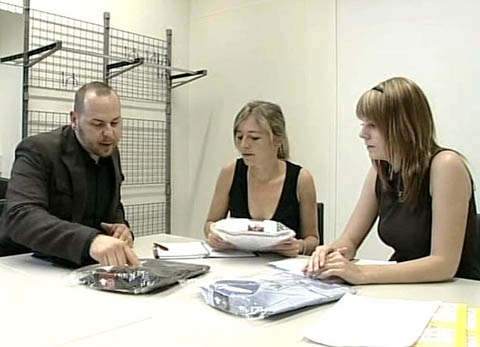 1. Die Ausbildung zur Kauffrau ist eine vielseitige Tätigkeit – was für verschiedene Arbeiten muss Marina erledigen?2. Wohin kommen die Rechnungen, nachdem sie von Marina kontrolliert und gestempelt wurden?3. Wie versucht Marina während der Arbeit Fehler zu vermeiden?4. Welche Voraussetzungen muss eine angehende Kauffrau, ein angehender Kaufmann mitbringen?5. Marina arbeitet nicht nur im Büro, sondern auch in der Abteilung Herrenoberbekleidung – für was ist sie dort verantwortlich?6. Welche Vor- und Nachteile ihrer Ausbildung zählt Marina auf?7. Welches Ziel definiert Christa Koch, die Lehrlingsbetreuerin von Marina, für das dritte Lehrjahr?8. Wie viele Tage pro Woche geht Marina zur Schule?9. Was gefällt dir an diesem Beruf? Was gefällt dir weniger?10. Könntest du dir vorstellen, diesen Beruf zu lernen?1. Die Ausbildung zur Kauffrau ist eine vielseitige Tätigkeit – was für verschiedene Arbeiten muss Marina erledigen?2. Wohin kommen die Rechnungen, nachdem sie von Marina kontrolliert und gestempelt wurden?3. Wie versucht Marina während der Arbeit Fehler zu vermeiden?4. Welche Voraussetzungen muss eine angehende Kauffrau, ein angehender Kaufmann mitbringen?5. Marina arbeitet nicht nur im Büro, sondern auch in der Abteilung Herrenoberbekleidung – für was ist sie dort verantwortlich?6. Welche Vor- und Nachteile ihrer Ausbildung zählt Marina auf?7. Welches Ziel definiert Christa Koch, die Lehrlingsbetreuerin von Marina, für das dritte Lehrjahr?8. Wie viele Tage pro Woche geht Marina zur Schule?9. Was gefällt dir an diesem Beruf? Was gefällt dir weniger?10. Könntest du dir vorstellen, diesen Beruf zu lernen?1. Die Ausbildung zur Kauffrau ist eine vielseitige Tätigkeit – was für verschiedene Arbeiten muss Marina erledigen?2. Wohin kommen die Rechnungen, nachdem sie von Marina kontrolliert und gestempelt wurden?3. Wie versucht Marina während der Arbeit Fehler zu vermeiden?4. Welche Voraussetzungen muss eine angehende Kauffrau, ein angehender Kaufmann mitbringen?5. Marina arbeitet nicht nur im Büro, sondern auch in der Abteilung Herrenoberbekleidung – für was ist sie dort verantwortlich?6. Welche Vor- und Nachteile ihrer Ausbildung zählt Marina auf?7. Welches Ziel definiert Christa Koch, die Lehrlingsbetreuerin von Marina, für das dritte Lehrjahr?8. Wie viele Tage pro Woche geht Marina zur Schule?9. Was gefällt dir an diesem Beruf? Was gefällt dir weniger?10. Könntest du dir vorstellen, diesen Beruf zu lernen?1. Die Ausbildung zur Kauffrau ist eine vielseitige Tätigkeit – was für verschiedene Arbeiten muss Marina erledigen?2. Wohin kommen die Rechnungen, nachdem sie von Marina kontrolliert und gestempelt wurden?3. Wie versucht Marina während der Arbeit Fehler zu vermeiden?4. Welche Voraussetzungen muss eine angehende Kauffrau, ein angehender Kaufmann mitbringen?5. Marina arbeitet nicht nur im Büro, sondern auch in der Abteilung Herrenoberbekleidung – für was ist sie dort verantwortlich?6. Welche Vor- und Nachteile ihrer Ausbildung zählt Marina auf?7. Welches Ziel definiert Christa Koch, die Lehrlingsbetreuerin von Marina, für das dritte Lehrjahr?8. Wie viele Tage pro Woche geht Marina zur Schule?9. Was gefällt dir an diesem Beruf? Was gefällt dir weniger?10. Könntest du dir vorstellen, diesen Beruf zu lernen?1. Die Ausbildung zur Kauffrau ist eine vielseitige Tätigkeit – was für verschiedene Arbeiten muss Marina erledigen?2. Wohin kommen die Rechnungen, nachdem sie von Marina kontrolliert und gestempelt wurden?3. Wie versucht Marina während der Arbeit Fehler zu vermeiden?4. Welche Voraussetzungen muss eine angehende Kauffrau, ein angehender Kaufmann mitbringen?5. Marina arbeitet nicht nur im Büro, sondern auch in der Abteilung Herrenoberbekleidung – für was ist sie dort verantwortlich?6. Welche Vor- und Nachteile ihrer Ausbildung zählt Marina auf?7. Welches Ziel definiert Christa Koch, die Lehrlingsbetreuerin von Marina, für das dritte Lehrjahr?8. Wie viele Tage pro Woche geht Marina zur Schule?9. Was gefällt dir an diesem Beruf? Was gefällt dir weniger?10. Könntest du dir vorstellen, diesen Beruf zu lernen?1. Die Ausbildung zur Kauffrau ist eine vielseitige Tätigkeit – was für verschiedene Arbeiten muss Marina erledigen?2. Wohin kommen die Rechnungen, nachdem sie von Marina kontrolliert und gestempelt wurden?3. Wie versucht Marina während der Arbeit Fehler zu vermeiden?4. Welche Voraussetzungen muss eine angehende Kauffrau, ein angehender Kaufmann mitbringen?5. Marina arbeitet nicht nur im Büro, sondern auch in der Abteilung Herrenoberbekleidung – für was ist sie dort verantwortlich?6. Welche Vor- und Nachteile ihrer Ausbildung zählt Marina auf?7. Welches Ziel definiert Christa Koch, die Lehrlingsbetreuerin von Marina, für das dritte Lehrjahr?8. Wie viele Tage pro Woche geht Marina zur Schule?9. Was gefällt dir an diesem Beruf? Was gefällt dir weniger?10. Könntest du dir vorstellen, diesen Beruf zu lernen?1. Die Ausbildung zur Kauffrau ist eine vielseitige Tätigkeit – was für verschiedene Arbeiten muss Marina erledigen?2. Wohin kommen die Rechnungen, nachdem sie von Marina kontrolliert und gestempelt wurden?3. Wie versucht Marina während der Arbeit Fehler zu vermeiden?4. Welche Voraussetzungen muss eine angehende Kauffrau, ein angehender Kaufmann mitbringen?5. Marina arbeitet nicht nur im Büro, sondern auch in der Abteilung Herrenoberbekleidung – für was ist sie dort verantwortlich?6. Welche Vor- und Nachteile ihrer Ausbildung zählt Marina auf?7. Welches Ziel definiert Christa Koch, die Lehrlingsbetreuerin von Marina, für das dritte Lehrjahr?8. Wie viele Tage pro Woche geht Marina zur Schule?9. Was gefällt dir an diesem Beruf? Was gefällt dir weniger?10. Könntest du dir vorstellen, diesen Beruf zu lernen?1. Die Ausbildung zur Kauffrau ist eine vielseitige Tätigkeit – was für verschiedene Arbeiten muss Marina erledigen?2. Wohin kommen die Rechnungen, nachdem sie von Marina kontrolliert und gestempelt wurden?3. Wie versucht Marina während der Arbeit Fehler zu vermeiden?4. Welche Voraussetzungen muss eine angehende Kauffrau, ein angehender Kaufmann mitbringen?5. Marina arbeitet nicht nur im Büro, sondern auch in der Abteilung Herrenoberbekleidung – für was ist sie dort verantwortlich?6. Welche Vor- und Nachteile ihrer Ausbildung zählt Marina auf?7. Welches Ziel definiert Christa Koch, die Lehrlingsbetreuerin von Marina, für das dritte Lehrjahr?8. Wie viele Tage pro Woche geht Marina zur Schule?9. Was gefällt dir an diesem Beruf? Was gefällt dir weniger?10. Könntest du dir vorstellen, diesen Beruf zu lernen?1. Die Ausbildung zur Kauffrau ist eine vielseitige Tätigkeit – was für verschiedene Arbeiten muss Marina erledigen?2. Wohin kommen die Rechnungen, nachdem sie von Marina kontrolliert und gestempelt wurden?3. Wie versucht Marina während der Arbeit Fehler zu vermeiden?4. Welche Voraussetzungen muss eine angehende Kauffrau, ein angehender Kaufmann mitbringen?5. Marina arbeitet nicht nur im Büro, sondern auch in der Abteilung Herrenoberbekleidung – für was ist sie dort verantwortlich?6. Welche Vor- und Nachteile ihrer Ausbildung zählt Marina auf?7. Welches Ziel definiert Christa Koch, die Lehrlingsbetreuerin von Marina, für das dritte Lehrjahr?8. Wie viele Tage pro Woche geht Marina zur Schule?9. Was gefällt dir an diesem Beruf? Was gefällt dir weniger?10. Könntest du dir vorstellen, diesen Beruf zu lernen?1. Die Ausbildung zur Kauffrau ist eine vielseitige Tätigkeit – was für verschiedene Arbeiten muss Marina erledigen?2. Wohin kommen die Rechnungen, nachdem sie von Marina kontrolliert und gestempelt wurden?3. Wie versucht Marina während der Arbeit Fehler zu vermeiden?4. Welche Voraussetzungen muss eine angehende Kauffrau, ein angehender Kaufmann mitbringen?5. Marina arbeitet nicht nur im Büro, sondern auch in der Abteilung Herrenoberbekleidung – für was ist sie dort verantwortlich?6. Welche Vor- und Nachteile ihrer Ausbildung zählt Marina auf?7. Welches Ziel definiert Christa Koch, die Lehrlingsbetreuerin von Marina, für das dritte Lehrjahr?8. Wie viele Tage pro Woche geht Marina zur Schule?9. Was gefällt dir an diesem Beruf? Was gefällt dir weniger?10. Könntest du dir vorstellen, diesen Beruf zu lernen?1. Die Ausbildung zur Kauffrau ist eine vielseitige Tätigkeit – was für verschiedene Arbeiten muss Marina erledigen?2. Wohin kommen die Rechnungen, nachdem sie von Marina kontrolliert und gestempelt wurden?3. Wie versucht Marina während der Arbeit Fehler zu vermeiden?4. Welche Voraussetzungen muss eine angehende Kauffrau, ein angehender Kaufmann mitbringen?5. Marina arbeitet nicht nur im Büro, sondern auch in der Abteilung Herrenoberbekleidung – für was ist sie dort verantwortlich?6. Welche Vor- und Nachteile ihrer Ausbildung zählt Marina auf?7. Welches Ziel definiert Christa Koch, die Lehrlingsbetreuerin von Marina, für das dritte Lehrjahr?8. Wie viele Tage pro Woche geht Marina zur Schule?9. Was gefällt dir an diesem Beruf? Was gefällt dir weniger?10. Könntest du dir vorstellen, diesen Beruf zu lernen?1. Die Ausbildung zur Kauffrau ist eine vielseitige Tätigkeit – was für verschiedene Arbeiten muss Marina erledigen?2. Wohin kommen die Rechnungen, nachdem sie von Marina kontrolliert und gestempelt wurden?3. Wie versucht Marina während der Arbeit Fehler zu vermeiden?4. Welche Voraussetzungen muss eine angehende Kauffrau, ein angehender Kaufmann mitbringen?5. Marina arbeitet nicht nur im Büro, sondern auch in der Abteilung Herrenoberbekleidung – für was ist sie dort verantwortlich?6. Welche Vor- und Nachteile ihrer Ausbildung zählt Marina auf?7. Welches Ziel definiert Christa Koch, die Lehrlingsbetreuerin von Marina, für das dritte Lehrjahr?8. Wie viele Tage pro Woche geht Marina zur Schule?9. Was gefällt dir an diesem Beruf? Was gefällt dir weniger?10. Könntest du dir vorstellen, diesen Beruf zu lernen?1. Die Ausbildung zur Kauffrau ist eine vielseitige Tätigkeit – was für verschiedene Arbeiten muss Marina erledigen?2. Wohin kommen die Rechnungen, nachdem sie von Marina kontrolliert und gestempelt wurden?3. Wie versucht Marina während der Arbeit Fehler zu vermeiden?4. Welche Voraussetzungen muss eine angehende Kauffrau, ein angehender Kaufmann mitbringen?5. Marina arbeitet nicht nur im Büro, sondern auch in der Abteilung Herrenoberbekleidung – für was ist sie dort verantwortlich?6. Welche Vor- und Nachteile ihrer Ausbildung zählt Marina auf?7. Welches Ziel definiert Christa Koch, die Lehrlingsbetreuerin von Marina, für das dritte Lehrjahr?8. Wie viele Tage pro Woche geht Marina zur Schule?9. Was gefällt dir an diesem Beruf? Was gefällt dir weniger?10. Könntest du dir vorstellen, diesen Beruf zu lernen?1. Die Ausbildung zur Kauffrau ist eine vielseitige Tätigkeit – was für verschiedene Arbeiten muss Marina erledigen?2. Wohin kommen die Rechnungen, nachdem sie von Marina kontrolliert und gestempelt wurden?3. Wie versucht Marina während der Arbeit Fehler zu vermeiden?4. Welche Voraussetzungen muss eine angehende Kauffrau, ein angehender Kaufmann mitbringen?5. Marina arbeitet nicht nur im Büro, sondern auch in der Abteilung Herrenoberbekleidung – für was ist sie dort verantwortlich?6. Welche Vor- und Nachteile ihrer Ausbildung zählt Marina auf?7. Welches Ziel definiert Christa Koch, die Lehrlingsbetreuerin von Marina, für das dritte Lehrjahr?8. Wie viele Tage pro Woche geht Marina zur Schule?9. Was gefällt dir an diesem Beruf? Was gefällt dir weniger?10. Könntest du dir vorstellen, diesen Beruf zu lernen?1. Die Ausbildung zur Kauffrau ist eine vielseitige Tätigkeit – was für verschiedene Arbeiten muss Marina erledigen?2. Wohin kommen die Rechnungen, nachdem sie von Marina kontrolliert und gestempelt wurden?3. Wie versucht Marina während der Arbeit Fehler zu vermeiden?4. Welche Voraussetzungen muss eine angehende Kauffrau, ein angehender Kaufmann mitbringen?5. Marina arbeitet nicht nur im Büro, sondern auch in der Abteilung Herrenoberbekleidung – für was ist sie dort verantwortlich?6. Welche Vor- und Nachteile ihrer Ausbildung zählt Marina auf?7. Welches Ziel definiert Christa Koch, die Lehrlingsbetreuerin von Marina, für das dritte Lehrjahr?8. Wie viele Tage pro Woche geht Marina zur Schule?9. Was gefällt dir an diesem Beruf? Was gefällt dir weniger?10. Könntest du dir vorstellen, diesen Beruf zu lernen?1. Die Ausbildung zur Kauffrau ist eine vielseitige Tätigkeit – was für verschiedene Arbeiten muss Marina erledigen?2. Wohin kommen die Rechnungen, nachdem sie von Marina kontrolliert und gestempelt wurden?3. Wie versucht Marina während der Arbeit Fehler zu vermeiden?4. Welche Voraussetzungen muss eine angehende Kauffrau, ein angehender Kaufmann mitbringen?5. Marina arbeitet nicht nur im Büro, sondern auch in der Abteilung Herrenoberbekleidung – für was ist sie dort verantwortlich?6. Welche Vor- und Nachteile ihrer Ausbildung zählt Marina auf?7. Welches Ziel definiert Christa Koch, die Lehrlingsbetreuerin von Marina, für das dritte Lehrjahr?8. Wie viele Tage pro Woche geht Marina zur Schule?9. Was gefällt dir an diesem Beruf? Was gefällt dir weniger?10. Könntest du dir vorstellen, diesen Beruf zu lernen?1. Die Ausbildung zur Kauffrau ist eine vielseitige Tätigkeit – was für verschiedene Arbeiten muss Marina erledigen?2. Wohin kommen die Rechnungen, nachdem sie von Marina kontrolliert und gestempelt wurden?3. Wie versucht Marina während der Arbeit Fehler zu vermeiden?4. Welche Voraussetzungen muss eine angehende Kauffrau, ein angehender Kaufmann mitbringen?5. Marina arbeitet nicht nur im Büro, sondern auch in der Abteilung Herrenoberbekleidung – für was ist sie dort verantwortlich?6. Welche Vor- und Nachteile ihrer Ausbildung zählt Marina auf?7. Welches Ziel definiert Christa Koch, die Lehrlingsbetreuerin von Marina, für das dritte Lehrjahr?8. Wie viele Tage pro Woche geht Marina zur Schule?9. Was gefällt dir an diesem Beruf? Was gefällt dir weniger?10. Könntest du dir vorstellen, diesen Beruf zu lernen?1. Die Ausbildung zur Kauffrau ist eine vielseitige Tätigkeit – was für verschiedene Arbeiten muss Marina erledigen?2. Wohin kommen die Rechnungen, nachdem sie von Marina kontrolliert und gestempelt wurden?3. Wie versucht Marina während der Arbeit Fehler zu vermeiden?4. Welche Voraussetzungen muss eine angehende Kauffrau, ein angehender Kaufmann mitbringen?5. Marina arbeitet nicht nur im Büro, sondern auch in der Abteilung Herrenoberbekleidung – für was ist sie dort verantwortlich?6. Welche Vor- und Nachteile ihrer Ausbildung zählt Marina auf?7. Welches Ziel definiert Christa Koch, die Lehrlingsbetreuerin von Marina, für das dritte Lehrjahr?8. Wie viele Tage pro Woche geht Marina zur Schule?9. Was gefällt dir an diesem Beruf? Was gefällt dir weniger?10. Könntest du dir vorstellen, diesen Beruf zu lernen?1. Die Ausbildung zur Kauffrau ist eine vielseitige Tätigkeit – was für verschiedene Arbeiten muss Marina erledigen?2. Wohin kommen die Rechnungen, nachdem sie von Marina kontrolliert und gestempelt wurden?3. Wie versucht Marina während der Arbeit Fehler zu vermeiden?4. Welche Voraussetzungen muss eine angehende Kauffrau, ein angehender Kaufmann mitbringen?5. Marina arbeitet nicht nur im Büro, sondern auch in der Abteilung Herrenoberbekleidung – für was ist sie dort verantwortlich?6. Welche Vor- und Nachteile ihrer Ausbildung zählt Marina auf?7. Welches Ziel definiert Christa Koch, die Lehrlingsbetreuerin von Marina, für das dritte Lehrjahr?8. Wie viele Tage pro Woche geht Marina zur Schule?9. Was gefällt dir an diesem Beruf? Was gefällt dir weniger?10. Könntest du dir vorstellen, diesen Beruf zu lernen?1. Die Ausbildung zur Kauffrau ist eine vielseitige Tätigkeit – was für verschiedene Arbeiten muss Marina erledigen?2. Wohin kommen die Rechnungen, nachdem sie von Marina kontrolliert und gestempelt wurden?3. Wie versucht Marina während der Arbeit Fehler zu vermeiden?4. Welche Voraussetzungen muss eine angehende Kauffrau, ein angehender Kaufmann mitbringen?5. Marina arbeitet nicht nur im Büro, sondern auch in der Abteilung Herrenoberbekleidung – für was ist sie dort verantwortlich?6. Welche Vor- und Nachteile ihrer Ausbildung zählt Marina auf?7. Welches Ziel definiert Christa Koch, die Lehrlingsbetreuerin von Marina, für das dritte Lehrjahr?8. Wie viele Tage pro Woche geht Marina zur Schule?9. Was gefällt dir an diesem Beruf? Was gefällt dir weniger?10. Könntest du dir vorstellen, diesen Beruf zu lernen?1. Die Ausbildung zur Kauffrau ist eine vielseitige Tätigkeit – was für verschiedene Arbeiten muss Marina erledigen?2. Wohin kommen die Rechnungen, nachdem sie von Marina kontrolliert und gestempelt wurden?3. Wie versucht Marina während der Arbeit Fehler zu vermeiden?4. Welche Voraussetzungen muss eine angehende Kauffrau, ein angehender Kaufmann mitbringen?5. Marina arbeitet nicht nur im Büro, sondern auch in der Abteilung Herrenoberbekleidung – für was ist sie dort verantwortlich?6. Welche Vor- und Nachteile ihrer Ausbildung zählt Marina auf?7. Welches Ziel definiert Christa Koch, die Lehrlingsbetreuerin von Marina, für das dritte Lehrjahr?8. Wie viele Tage pro Woche geht Marina zur Schule?9. Was gefällt dir an diesem Beruf? Was gefällt dir weniger?10. Könntest du dir vorstellen, diesen Beruf zu lernen?1. Die Ausbildung zur Kauffrau ist eine vielseitige Tätigkeit – was für verschiedene Arbeiten muss Marina erledigen?2. Wohin kommen die Rechnungen, nachdem sie von Marina kontrolliert und gestempelt wurden?3. Wie versucht Marina während der Arbeit Fehler zu vermeiden?4. Welche Voraussetzungen muss eine angehende Kauffrau, ein angehender Kaufmann mitbringen?5. Marina arbeitet nicht nur im Büro, sondern auch in der Abteilung Herrenoberbekleidung – für was ist sie dort verantwortlich?6. Welche Vor- und Nachteile ihrer Ausbildung zählt Marina auf?7. Welches Ziel definiert Christa Koch, die Lehrlingsbetreuerin von Marina, für das dritte Lehrjahr?8. Wie viele Tage pro Woche geht Marina zur Schule?9. Was gefällt dir an diesem Beruf? Was gefällt dir weniger?10. Könntest du dir vorstellen, diesen Beruf zu lernen?1. Die Ausbildung zur Kauffrau ist eine vielseitige Tätigkeit – was für verschiedene Arbeiten muss Marina erledigen?2. Wohin kommen die Rechnungen, nachdem sie von Marina kontrolliert und gestempelt wurden?3. Wie versucht Marina während der Arbeit Fehler zu vermeiden?4. Welche Voraussetzungen muss eine angehende Kauffrau, ein angehender Kaufmann mitbringen?5. Marina arbeitet nicht nur im Büro, sondern auch in der Abteilung Herrenoberbekleidung – für was ist sie dort verantwortlich?6. Welche Vor- und Nachteile ihrer Ausbildung zählt Marina auf?7. Welches Ziel definiert Christa Koch, die Lehrlingsbetreuerin von Marina, für das dritte Lehrjahr?8. Wie viele Tage pro Woche geht Marina zur Schule?9. Was gefällt dir an diesem Beruf? Was gefällt dir weniger?10. Könntest du dir vorstellen, diesen Beruf zu lernen?1. Die Ausbildung zur Kauffrau ist eine vielseitige Tätigkeit – was für verschiedene Arbeiten muss Marina erledigen?2. Wohin kommen die Rechnungen, nachdem sie von Marina kontrolliert und gestempelt wurden?3. Wie versucht Marina während der Arbeit Fehler zu vermeiden?4. Welche Voraussetzungen muss eine angehende Kauffrau, ein angehender Kaufmann mitbringen?5. Marina arbeitet nicht nur im Büro, sondern auch in der Abteilung Herrenoberbekleidung – für was ist sie dort verantwortlich?6. Welche Vor- und Nachteile ihrer Ausbildung zählt Marina auf?7. Welches Ziel definiert Christa Koch, die Lehrlingsbetreuerin von Marina, für das dritte Lehrjahr?8. Wie viele Tage pro Woche geht Marina zur Schule?9. Was gefällt dir an diesem Beruf? Was gefällt dir weniger?10. Könntest du dir vorstellen, diesen Beruf zu lernen?1. Die Ausbildung zur Kauffrau ist eine vielseitige Tätigkeit – was für verschiedene Arbeiten muss Marina erledigen?2. Wohin kommen die Rechnungen, nachdem sie von Marina kontrolliert und gestempelt wurden?3. Wie versucht Marina während der Arbeit Fehler zu vermeiden?4. Welche Voraussetzungen muss eine angehende Kauffrau, ein angehender Kaufmann mitbringen?5. Marina arbeitet nicht nur im Büro, sondern auch in der Abteilung Herrenoberbekleidung – für was ist sie dort verantwortlich?6. Welche Vor- und Nachteile ihrer Ausbildung zählt Marina auf?7. Welches Ziel definiert Christa Koch, die Lehrlingsbetreuerin von Marina, für das dritte Lehrjahr?8. Wie viele Tage pro Woche geht Marina zur Schule?9. Was gefällt dir an diesem Beruf? Was gefällt dir weniger?10. Könntest du dir vorstellen, diesen Beruf zu lernen?1. Die Ausbildung zur Kauffrau ist eine vielseitige Tätigkeit – was für verschiedene Arbeiten muss Marina erledigen?2. Wohin kommen die Rechnungen, nachdem sie von Marina kontrolliert und gestempelt wurden?3. Wie versucht Marina während der Arbeit Fehler zu vermeiden?4. Welche Voraussetzungen muss eine angehende Kauffrau, ein angehender Kaufmann mitbringen?5. Marina arbeitet nicht nur im Büro, sondern auch in der Abteilung Herrenoberbekleidung – für was ist sie dort verantwortlich?6. Welche Vor- und Nachteile ihrer Ausbildung zählt Marina auf?7. Welches Ziel definiert Christa Koch, die Lehrlingsbetreuerin von Marina, für das dritte Lehrjahr?8. Wie viele Tage pro Woche geht Marina zur Schule?9. Was gefällt dir an diesem Beruf? Was gefällt dir weniger?10. Könntest du dir vorstellen, diesen Beruf zu lernen?1. Die Ausbildung zur Kauffrau ist eine vielseitige Tätigkeit – was für verschiedene Arbeiten muss Marina erledigen?2. Wohin kommen die Rechnungen, nachdem sie von Marina kontrolliert und gestempelt wurden?3. Wie versucht Marina während der Arbeit Fehler zu vermeiden?4. Welche Voraussetzungen muss eine angehende Kauffrau, ein angehender Kaufmann mitbringen?5. Marina arbeitet nicht nur im Büro, sondern auch in der Abteilung Herrenoberbekleidung – für was ist sie dort verantwortlich?6. Welche Vor- und Nachteile ihrer Ausbildung zählt Marina auf?7. Welches Ziel definiert Christa Koch, die Lehrlingsbetreuerin von Marina, für das dritte Lehrjahr?8. Wie viele Tage pro Woche geht Marina zur Schule?9. Was gefällt dir an diesem Beruf? Was gefällt dir weniger?10. Könntest du dir vorstellen, diesen Beruf zu lernen?1. Die Ausbildung zur Kauffrau ist eine vielseitige Tätigkeit – was für verschiedene Arbeiten muss Marina erledigen?2. Wohin kommen die Rechnungen, nachdem sie von Marina kontrolliert und gestempelt wurden?3. Wie versucht Marina während der Arbeit Fehler zu vermeiden?4. Welche Voraussetzungen muss eine angehende Kauffrau, ein angehender Kaufmann mitbringen?5. Marina arbeitet nicht nur im Büro, sondern auch in der Abteilung Herrenoberbekleidung – für was ist sie dort verantwortlich?6. Welche Vor- und Nachteile ihrer Ausbildung zählt Marina auf?7. Welches Ziel definiert Christa Koch, die Lehrlingsbetreuerin von Marina, für das dritte Lehrjahr?8. Wie viele Tage pro Woche geht Marina zur Schule?9. Was gefällt dir an diesem Beruf? Was gefällt dir weniger?10. Könntest du dir vorstellen, diesen Beruf zu lernen?1. Die Ausbildung zur Kauffrau ist eine vielseitige Tätigkeit – was für verschiedene Arbeiten muss Marina erledigen?2. Wohin kommen die Rechnungen, nachdem sie von Marina kontrolliert und gestempelt wurden?3. Wie versucht Marina während der Arbeit Fehler zu vermeiden?4. Welche Voraussetzungen muss eine angehende Kauffrau, ein angehender Kaufmann mitbringen?5. Marina arbeitet nicht nur im Büro, sondern auch in der Abteilung Herrenoberbekleidung – für was ist sie dort verantwortlich?6. Welche Vor- und Nachteile ihrer Ausbildung zählt Marina auf?7. Welches Ziel definiert Christa Koch, die Lehrlingsbetreuerin von Marina, für das dritte Lehrjahr?8. Wie viele Tage pro Woche geht Marina zur Schule?9. Was gefällt dir an diesem Beruf? Was gefällt dir weniger?10. Könntest du dir vorstellen, diesen Beruf zu lernen?1. Die Ausbildung zur Kauffrau ist eine vielseitige Tätigkeit – was für verschiedene Arbeiten muss Marina erledigen?2. Wohin kommen die Rechnungen, nachdem sie von Marina kontrolliert und gestempelt wurden?3. Wie versucht Marina während der Arbeit Fehler zu vermeiden?4. Welche Voraussetzungen muss eine angehende Kauffrau, ein angehender Kaufmann mitbringen?5. Marina arbeitet nicht nur im Büro, sondern auch in der Abteilung Herrenoberbekleidung – für was ist sie dort verantwortlich?6. Welche Vor- und Nachteile ihrer Ausbildung zählt Marina auf?7. Welches Ziel definiert Christa Koch, die Lehrlingsbetreuerin von Marina, für das dritte Lehrjahr?8. Wie viele Tage pro Woche geht Marina zur Schule?9. Was gefällt dir an diesem Beruf? Was gefällt dir weniger?10. Könntest du dir vorstellen, diesen Beruf zu lernen?1. Die Ausbildung zur Kauffrau ist eine vielseitige Tätigkeit – was für verschiedene Arbeiten muss Marina erledigen?2. Wohin kommen die Rechnungen, nachdem sie von Marina kontrolliert und gestempelt wurden?3. Wie versucht Marina während der Arbeit Fehler zu vermeiden?4. Welche Voraussetzungen muss eine angehende Kauffrau, ein angehender Kaufmann mitbringen?5. Marina arbeitet nicht nur im Büro, sondern auch in der Abteilung Herrenoberbekleidung – für was ist sie dort verantwortlich?6. Welche Vor- und Nachteile ihrer Ausbildung zählt Marina auf?7. Welches Ziel definiert Christa Koch, die Lehrlingsbetreuerin von Marina, für das dritte Lehrjahr?8. Wie viele Tage pro Woche geht Marina zur Schule?9. Was gefällt dir an diesem Beruf? Was gefällt dir weniger?10. Könntest du dir vorstellen, diesen Beruf zu lernen?1. Die Ausbildung zur Kauffrau ist eine vielseitige Tätigkeit – was für verschiedene Arbeiten muss Marina erledigen?2. Wohin kommen die Rechnungen, nachdem sie von Marina kontrolliert und gestempelt wurden?3. Wie versucht Marina während der Arbeit Fehler zu vermeiden?4. Welche Voraussetzungen muss eine angehende Kauffrau, ein angehender Kaufmann mitbringen?5. Marina arbeitet nicht nur im Büro, sondern auch in der Abteilung Herrenoberbekleidung – für was ist sie dort verantwortlich?6. Welche Vor- und Nachteile ihrer Ausbildung zählt Marina auf?7. Welches Ziel definiert Christa Koch, die Lehrlingsbetreuerin von Marina, für das dritte Lehrjahr?8. Wie viele Tage pro Woche geht Marina zur Schule?9. Was gefällt dir an diesem Beruf? Was gefällt dir weniger?10. Könntest du dir vorstellen, diesen Beruf zu lernen?1. Die Ausbildung zur Kauffrau ist eine vielseitige Tätigkeit – was für verschiedene Arbeiten muss Marina erledigen?2. Wohin kommen die Rechnungen, nachdem sie von Marina kontrolliert und gestempelt wurden?3. Wie versucht Marina während der Arbeit Fehler zu vermeiden?4. Welche Voraussetzungen muss eine angehende Kauffrau, ein angehender Kaufmann mitbringen?5. Marina arbeitet nicht nur im Büro, sondern auch in der Abteilung Herrenoberbekleidung – für was ist sie dort verantwortlich?6. Welche Vor- und Nachteile ihrer Ausbildung zählt Marina auf?7. Welches Ziel definiert Christa Koch, die Lehrlingsbetreuerin von Marina, für das dritte Lehrjahr?8. Wie viele Tage pro Woche geht Marina zur Schule?9. Was gefällt dir an diesem Beruf? Was gefällt dir weniger?10. Könntest du dir vorstellen, diesen Beruf zu lernen?1. Die Ausbildung zur Kauffrau ist eine vielseitige Tätigkeit – was für verschiedene Arbeiten muss Marina erledigen?2. Wohin kommen die Rechnungen, nachdem sie von Marina kontrolliert und gestempelt wurden?3. Wie versucht Marina während der Arbeit Fehler zu vermeiden?4. Welche Voraussetzungen muss eine angehende Kauffrau, ein angehender Kaufmann mitbringen?5. Marina arbeitet nicht nur im Büro, sondern auch in der Abteilung Herrenoberbekleidung – für was ist sie dort verantwortlich?6. Welche Vor- und Nachteile ihrer Ausbildung zählt Marina auf?7. Welches Ziel definiert Christa Koch, die Lehrlingsbetreuerin von Marina, für das dritte Lehrjahr?8. Wie viele Tage pro Woche geht Marina zur Schule?9. Was gefällt dir an diesem Beruf? Was gefällt dir weniger?10. Könntest du dir vorstellen, diesen Beruf zu lernen?1. Die Ausbildung zur Kauffrau ist eine vielseitige Tätigkeit – was für verschiedene Arbeiten muss Marina erledigen?2. Wohin kommen die Rechnungen, nachdem sie von Marina kontrolliert und gestempelt wurden?3. Wie versucht Marina während der Arbeit Fehler zu vermeiden?4. Welche Voraussetzungen muss eine angehende Kauffrau, ein angehender Kaufmann mitbringen?5. Marina arbeitet nicht nur im Büro, sondern auch in der Abteilung Herrenoberbekleidung – für was ist sie dort verantwortlich?6. Welche Vor- und Nachteile ihrer Ausbildung zählt Marina auf?7. Welches Ziel definiert Christa Koch, die Lehrlingsbetreuerin von Marina, für das dritte Lehrjahr?8. Wie viele Tage pro Woche geht Marina zur Schule?9. Was gefällt dir an diesem Beruf? Was gefällt dir weniger?10. Könntest du dir vorstellen, diesen Beruf zu lernen?1. Die Ausbildung zur Kauffrau ist eine vielseitige Tätigkeit – was für verschiedene Arbeiten muss Marina erledigen?2. Wohin kommen die Rechnungen, nachdem sie von Marina kontrolliert und gestempelt wurden?3. Wie versucht Marina während der Arbeit Fehler zu vermeiden?4. Welche Voraussetzungen muss eine angehende Kauffrau, ein angehender Kaufmann mitbringen?5. Marina arbeitet nicht nur im Büro, sondern auch in der Abteilung Herrenoberbekleidung – für was ist sie dort verantwortlich?6. Welche Vor- und Nachteile ihrer Ausbildung zählt Marina auf?7. Welches Ziel definiert Christa Koch, die Lehrlingsbetreuerin von Marina, für das dritte Lehrjahr?8. Wie viele Tage pro Woche geht Marina zur Schule?9. Was gefällt dir an diesem Beruf? Was gefällt dir weniger?10. Könntest du dir vorstellen, diesen Beruf zu lernen?1. Die Ausbildung zur Kauffrau ist eine vielseitige Tätigkeit – was für verschiedene Arbeiten muss Marina erledigen?2. Wohin kommen die Rechnungen, nachdem sie von Marina kontrolliert und gestempelt wurden?3. Wie versucht Marina während der Arbeit Fehler zu vermeiden?4. Welche Voraussetzungen muss eine angehende Kauffrau, ein angehender Kaufmann mitbringen?5. Marina arbeitet nicht nur im Büro, sondern auch in der Abteilung Herrenoberbekleidung – für was ist sie dort verantwortlich?6. Welche Vor- und Nachteile ihrer Ausbildung zählt Marina auf?7. Welches Ziel definiert Christa Koch, die Lehrlingsbetreuerin von Marina, für das dritte Lehrjahr?8. Wie viele Tage pro Woche geht Marina zur Schule?9. Was gefällt dir an diesem Beruf? Was gefällt dir weniger?10. Könntest du dir vorstellen, diesen Beruf zu lernen?1. Die Ausbildung zur Kauffrau ist eine vielseitige Tätigkeit – was für verschiedene Arbeiten muss Marina erledigen?2. Wohin kommen die Rechnungen, nachdem sie von Marina kontrolliert und gestempelt wurden?3. Wie versucht Marina während der Arbeit Fehler zu vermeiden?4. Welche Voraussetzungen muss eine angehende Kauffrau, ein angehender Kaufmann mitbringen?5. Marina arbeitet nicht nur im Büro, sondern auch in der Abteilung Herrenoberbekleidung – für was ist sie dort verantwortlich?6. Welche Vor- und Nachteile ihrer Ausbildung zählt Marina auf?7. Welches Ziel definiert Christa Koch, die Lehrlingsbetreuerin von Marina, für das dritte Lehrjahr?8. Wie viele Tage pro Woche geht Marina zur Schule?9. Was gefällt dir an diesem Beruf? Was gefällt dir weniger?10. Könntest du dir vorstellen, diesen Beruf zu lernen?1. Die Ausbildung zur Kauffrau ist eine vielseitige Tätigkeit – was für verschiedene Arbeiten muss Marina erledigen?2. Wohin kommen die Rechnungen, nachdem sie von Marina kontrolliert und gestempelt wurden?3. Wie versucht Marina während der Arbeit Fehler zu vermeiden?4. Welche Voraussetzungen muss eine angehende Kauffrau, ein angehender Kaufmann mitbringen?5. Marina arbeitet nicht nur im Büro, sondern auch in der Abteilung Herrenoberbekleidung – für was ist sie dort verantwortlich?6. Welche Vor- und Nachteile ihrer Ausbildung zählt Marina auf?7. Welches Ziel definiert Christa Koch, die Lehrlingsbetreuerin von Marina, für das dritte Lehrjahr?8. Wie viele Tage pro Woche geht Marina zur Schule?9. Was gefällt dir an diesem Beruf? Was gefällt dir weniger?10. Könntest du dir vorstellen, diesen Beruf zu lernen?1. Die Ausbildung zur Kauffrau ist eine vielseitige Tätigkeit – was für verschiedene Arbeiten muss Marina erledigen?2. Wohin kommen die Rechnungen, nachdem sie von Marina kontrolliert und gestempelt wurden?3. Wie versucht Marina während der Arbeit Fehler zu vermeiden?4. Welche Voraussetzungen muss eine angehende Kauffrau, ein angehender Kaufmann mitbringen?5. Marina arbeitet nicht nur im Büro, sondern auch in der Abteilung Herrenoberbekleidung – für was ist sie dort verantwortlich?6. Welche Vor- und Nachteile ihrer Ausbildung zählt Marina auf?7. Welches Ziel definiert Christa Koch, die Lehrlingsbetreuerin von Marina, für das dritte Lehrjahr?8. Wie viele Tage pro Woche geht Marina zur Schule?9. Was gefällt dir an diesem Beruf? Was gefällt dir weniger?10. Könntest du dir vorstellen, diesen Beruf zu lernen?1. Die Ausbildung zur Kauffrau ist eine vielseitige Tätigkeit – was für verschiedene Arbeiten muss Marina erledigen?2. Wohin kommen die Rechnungen, nachdem sie von Marina kontrolliert und gestempelt wurden?3. Wie versucht Marina während der Arbeit Fehler zu vermeiden?4. Welche Voraussetzungen muss eine angehende Kauffrau, ein angehender Kaufmann mitbringen?5. Marina arbeitet nicht nur im Büro, sondern auch in der Abteilung Herrenoberbekleidung – für was ist sie dort verantwortlich?6. Welche Vor- und Nachteile ihrer Ausbildung zählt Marina auf?7. Welches Ziel definiert Christa Koch, die Lehrlingsbetreuerin von Marina, für das dritte Lehrjahr?8. Wie viele Tage pro Woche geht Marina zur Schule?9. Was gefällt dir an diesem Beruf? Was gefällt dir weniger?10. Könntest du dir vorstellen, diesen Beruf zu lernen?1. Die Ausbildung zur Kauffrau ist eine vielseitige Tätigkeit – was für verschiedene Arbeiten muss Marina erledigen?2. Wohin kommen die Rechnungen, nachdem sie von Marina kontrolliert und gestempelt wurden?3. Wie versucht Marina während der Arbeit Fehler zu vermeiden?4. Welche Voraussetzungen muss eine angehende Kauffrau, ein angehender Kaufmann mitbringen?5. Marina arbeitet nicht nur im Büro, sondern auch in der Abteilung Herrenoberbekleidung – für was ist sie dort verantwortlich?6. Welche Vor- und Nachteile ihrer Ausbildung zählt Marina auf?7. Welches Ziel definiert Christa Koch, die Lehrlingsbetreuerin von Marina, für das dritte Lehrjahr?8. Wie viele Tage pro Woche geht Marina zur Schule?9. Was gefällt dir an diesem Beruf? Was gefällt dir weniger?10. Könntest du dir vorstellen, diesen Beruf zu lernen?1. Die Ausbildung zur Kauffrau ist eine vielseitige Tätigkeit – was für verschiedene Arbeiten muss Marina erledigen?2. Wohin kommen die Rechnungen, nachdem sie von Marina kontrolliert und gestempelt wurden?3. Wie versucht Marina während der Arbeit Fehler zu vermeiden?4. Welche Voraussetzungen muss eine angehende Kauffrau, ein angehender Kaufmann mitbringen?5. Marina arbeitet nicht nur im Büro, sondern auch in der Abteilung Herrenoberbekleidung – für was ist sie dort verantwortlich?6. Welche Vor- und Nachteile ihrer Ausbildung zählt Marina auf?7. Welches Ziel definiert Christa Koch, die Lehrlingsbetreuerin von Marina, für das dritte Lehrjahr?8. Wie viele Tage pro Woche geht Marina zur Schule?9. Was gefällt dir an diesem Beruf? Was gefällt dir weniger?10. Könntest du dir vorstellen, diesen Beruf zu lernen?1. Die Ausbildung zur Kauffrau ist eine vielseitige Tätigkeit – was für verschiedene Arbeiten muss Marina erledigen?2. Wohin kommen die Rechnungen, nachdem sie von Marina kontrolliert und gestempelt wurden?3. Wie versucht Marina während der Arbeit Fehler zu vermeiden?4. Welche Voraussetzungen muss eine angehende Kauffrau, ein angehender Kaufmann mitbringen?5. Marina arbeitet nicht nur im Büro, sondern auch in der Abteilung Herrenoberbekleidung – für was ist sie dort verantwortlich?6. Welche Vor- und Nachteile ihrer Ausbildung zählt Marina auf?7. Welches Ziel definiert Christa Koch, die Lehrlingsbetreuerin von Marina, für das dritte Lehrjahr?8. Wie viele Tage pro Woche geht Marina zur Schule?9. Was gefällt dir an diesem Beruf? Was gefällt dir weniger?10. Könntest du dir vorstellen, diesen Beruf zu lernen?1. Die Ausbildung zur Kauffrau ist eine vielseitige Tätigkeit – was für verschiedene Arbeiten muss Marina erledigen?2. Wohin kommen die Rechnungen, nachdem sie von Marina kontrolliert und gestempelt wurden?3. Wie versucht Marina während der Arbeit Fehler zu vermeiden?4. Welche Voraussetzungen muss eine angehende Kauffrau, ein angehender Kaufmann mitbringen?5. Marina arbeitet nicht nur im Büro, sondern auch in der Abteilung Herrenoberbekleidung – für was ist sie dort verantwortlich?6. Welche Vor- und Nachteile ihrer Ausbildung zählt Marina auf?7. Welches Ziel definiert Christa Koch, die Lehrlingsbetreuerin von Marina, für das dritte Lehrjahr?8. Wie viele Tage pro Woche geht Marina zur Schule?9. Was gefällt dir an diesem Beruf? Was gefällt dir weniger?10. Könntest du dir vorstellen, diesen Beruf zu lernen?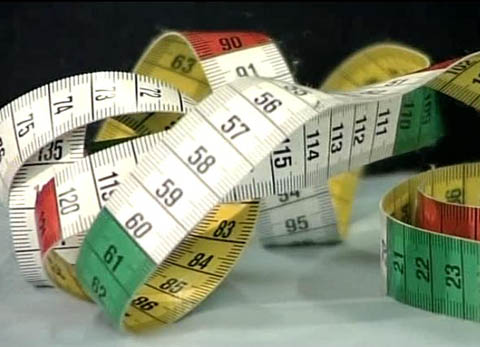 1. Die Ausbildung zur Kauffrau ist eine vielseitige Tätigkeit – was für verschiedene Arbeiten muss Marina erledigen?2. Wohin kommen die Rechnungen, nachdem sie von Marina kontrolliert und gestempelt wurden?3. Wie versucht Marina während der Arbeit Fehler zu vermeiden?4. Welche Voraussetzungen muss eine angehende Kauffrau, ein angehender Kaufmann mitbringen?5. Marina arbeitet nicht nur im Büro, sondern auch in der Abteilung Herrenoberbekleidung – für was ist sie dort verantwortlich?6. Welche Vor- und Nachteile ihrer Ausbildung zählt Marina auf?7. Welches Ziel definiert Christa Koch, die Lehrlingsbetreuerin von Marina, für das dritte Lehrjahr?8. Wie viele Tage pro Woche geht Marina zur Schule?9. Was gefällt dir an diesem Beruf? Was gefällt dir weniger?10. Könntest du dir vorstellen, diesen Beruf zu lernen?1. Die Ausbildung zur Kauffrau ist eine vielseitige Tätigkeit – was für verschiedene Arbeiten muss Marina erledigen?2. Wohin kommen die Rechnungen, nachdem sie von Marina kontrolliert und gestempelt wurden?3. Wie versucht Marina während der Arbeit Fehler zu vermeiden?4. Welche Voraussetzungen muss eine angehende Kauffrau, ein angehender Kaufmann mitbringen?5. Marina arbeitet nicht nur im Büro, sondern auch in der Abteilung Herrenoberbekleidung – für was ist sie dort verantwortlich?6. Welche Vor- und Nachteile ihrer Ausbildung zählt Marina auf?7. Welches Ziel definiert Christa Koch, die Lehrlingsbetreuerin von Marina, für das dritte Lehrjahr?8. Wie viele Tage pro Woche geht Marina zur Schule?9. Was gefällt dir an diesem Beruf? Was gefällt dir weniger?10. Könntest du dir vorstellen, diesen Beruf zu lernen?1. Die Ausbildung zur Kauffrau ist eine vielseitige Tätigkeit – was für verschiedene Arbeiten muss Marina erledigen?2. Wohin kommen die Rechnungen, nachdem sie von Marina kontrolliert und gestempelt wurden?3. Wie versucht Marina während der Arbeit Fehler zu vermeiden?4. Welche Voraussetzungen muss eine angehende Kauffrau, ein angehender Kaufmann mitbringen?5. Marina arbeitet nicht nur im Büro, sondern auch in der Abteilung Herrenoberbekleidung – für was ist sie dort verantwortlich?6. Welche Vor- und Nachteile ihrer Ausbildung zählt Marina auf?7. Welches Ziel definiert Christa Koch, die Lehrlingsbetreuerin von Marina, für das dritte Lehrjahr?8. Wie viele Tage pro Woche geht Marina zur Schule?9. Was gefällt dir an diesem Beruf? Was gefällt dir weniger?10. Könntest du dir vorstellen, diesen Beruf zu lernen?1. Die Ausbildung zur Kauffrau ist eine vielseitige Tätigkeit – was für verschiedene Arbeiten muss Marina erledigen?2. Wohin kommen die Rechnungen, nachdem sie von Marina kontrolliert und gestempelt wurden?3. Wie versucht Marina während der Arbeit Fehler zu vermeiden?4. Welche Voraussetzungen muss eine angehende Kauffrau, ein angehender Kaufmann mitbringen?5. Marina arbeitet nicht nur im Büro, sondern auch in der Abteilung Herrenoberbekleidung – für was ist sie dort verantwortlich?6. Welche Vor- und Nachteile ihrer Ausbildung zählt Marina auf?7. Welches Ziel definiert Christa Koch, die Lehrlingsbetreuerin von Marina, für das dritte Lehrjahr?8. Wie viele Tage pro Woche geht Marina zur Schule?9. Was gefällt dir an diesem Beruf? Was gefällt dir weniger?10. Könntest du dir vorstellen, diesen Beruf zu lernen?1. Die Ausbildung zur Kauffrau ist eine vielseitige Tätigkeit – was für verschiedene Arbeiten muss Marina erledigen?2. Wohin kommen die Rechnungen, nachdem sie von Marina kontrolliert und gestempelt wurden?3. Wie versucht Marina während der Arbeit Fehler zu vermeiden?4. Welche Voraussetzungen muss eine angehende Kauffrau, ein angehender Kaufmann mitbringen?5. Marina arbeitet nicht nur im Büro, sondern auch in der Abteilung Herrenoberbekleidung – für was ist sie dort verantwortlich?6. Welche Vor- und Nachteile ihrer Ausbildung zählt Marina auf?7. Welches Ziel definiert Christa Koch, die Lehrlingsbetreuerin von Marina, für das dritte Lehrjahr?8. Wie viele Tage pro Woche geht Marina zur Schule?9. Was gefällt dir an diesem Beruf? Was gefällt dir weniger?10. Könntest du dir vorstellen, diesen Beruf zu lernen?1. Die Ausbildung zur Kauffrau ist eine vielseitige Tätigkeit – was für verschiedene Arbeiten muss Marina erledigen?2. Wohin kommen die Rechnungen, nachdem sie von Marina kontrolliert und gestempelt wurden?3. Wie versucht Marina während der Arbeit Fehler zu vermeiden?4. Welche Voraussetzungen muss eine angehende Kauffrau, ein angehender Kaufmann mitbringen?5. Marina arbeitet nicht nur im Büro, sondern auch in der Abteilung Herrenoberbekleidung – für was ist sie dort verantwortlich?6. Welche Vor- und Nachteile ihrer Ausbildung zählt Marina auf?7. Welches Ziel definiert Christa Koch, die Lehrlingsbetreuerin von Marina, für das dritte Lehrjahr?8. Wie viele Tage pro Woche geht Marina zur Schule?9. Was gefällt dir an diesem Beruf? Was gefällt dir weniger?10. Könntest du dir vorstellen, diesen Beruf zu lernen?1. Die Ausbildung zur Kauffrau ist eine vielseitige Tätigkeit – was für verschiedene Arbeiten muss Marina erledigen?2. Wohin kommen die Rechnungen, nachdem sie von Marina kontrolliert und gestempelt wurden?3. Wie versucht Marina während der Arbeit Fehler zu vermeiden?4. Welche Voraussetzungen muss eine angehende Kauffrau, ein angehender Kaufmann mitbringen?5. Marina arbeitet nicht nur im Büro, sondern auch in der Abteilung Herrenoberbekleidung – für was ist sie dort verantwortlich?6. Welche Vor- und Nachteile ihrer Ausbildung zählt Marina auf?7. Welches Ziel definiert Christa Koch, die Lehrlingsbetreuerin von Marina, für das dritte Lehrjahr?8. Wie viele Tage pro Woche geht Marina zur Schule?9. Was gefällt dir an diesem Beruf? Was gefällt dir weniger?10. Könntest du dir vorstellen, diesen Beruf zu lernen?1. Die Ausbildung zur Kauffrau ist eine vielseitige Tätigkeit – was für verschiedene Arbeiten muss Marina erledigen?2. Wohin kommen die Rechnungen, nachdem sie von Marina kontrolliert und gestempelt wurden?3. Wie versucht Marina während der Arbeit Fehler zu vermeiden?4. Welche Voraussetzungen muss eine angehende Kauffrau, ein angehender Kaufmann mitbringen?5. Marina arbeitet nicht nur im Büro, sondern auch in der Abteilung Herrenoberbekleidung – für was ist sie dort verantwortlich?6. Welche Vor- und Nachteile ihrer Ausbildung zählt Marina auf?7. Welches Ziel definiert Christa Koch, die Lehrlingsbetreuerin von Marina, für das dritte Lehrjahr?8. Wie viele Tage pro Woche geht Marina zur Schule?9. Was gefällt dir an diesem Beruf? Was gefällt dir weniger?10. Könntest du dir vorstellen, diesen Beruf zu lernen?1. Die Ausbildung zur Kauffrau ist eine vielseitige Tätigkeit – was für verschiedene Arbeiten muss Marina erledigen?2. Wohin kommen die Rechnungen, nachdem sie von Marina kontrolliert und gestempelt wurden?3. Wie versucht Marina während der Arbeit Fehler zu vermeiden?4. Welche Voraussetzungen muss eine angehende Kauffrau, ein angehender Kaufmann mitbringen?5. Marina arbeitet nicht nur im Büro, sondern auch in der Abteilung Herrenoberbekleidung – für was ist sie dort verantwortlich?6. Welche Vor- und Nachteile ihrer Ausbildung zählt Marina auf?7. Welches Ziel definiert Christa Koch, die Lehrlingsbetreuerin von Marina, für das dritte Lehrjahr?8. Wie viele Tage pro Woche geht Marina zur Schule?9. Was gefällt dir an diesem Beruf? Was gefällt dir weniger?10. Könntest du dir vorstellen, diesen Beruf zu lernen?1. Die Ausbildung zur Kauffrau ist eine vielseitige Tätigkeit – was für verschiedene Arbeiten muss Marina erledigen?2. Wohin kommen die Rechnungen, nachdem sie von Marina kontrolliert und gestempelt wurden?3. Wie versucht Marina während der Arbeit Fehler zu vermeiden?4. Welche Voraussetzungen muss eine angehende Kauffrau, ein angehender Kaufmann mitbringen?5. Marina arbeitet nicht nur im Büro, sondern auch in der Abteilung Herrenoberbekleidung – für was ist sie dort verantwortlich?6. Welche Vor- und Nachteile ihrer Ausbildung zählt Marina auf?7. Welches Ziel definiert Christa Koch, die Lehrlingsbetreuerin von Marina, für das dritte Lehrjahr?8. Wie viele Tage pro Woche geht Marina zur Schule?9. Was gefällt dir an diesem Beruf? Was gefällt dir weniger?10. Könntest du dir vorstellen, diesen Beruf zu lernen?1. Die Ausbildung zur Kauffrau ist eine vielseitige Tätigkeit – was für verschiedene Arbeiten muss Marina erledigen?2. Wohin kommen die Rechnungen, nachdem sie von Marina kontrolliert und gestempelt wurden?3. Wie versucht Marina während der Arbeit Fehler zu vermeiden?4. Welche Voraussetzungen muss eine angehende Kauffrau, ein angehender Kaufmann mitbringen?5. Marina arbeitet nicht nur im Büro, sondern auch in der Abteilung Herrenoberbekleidung – für was ist sie dort verantwortlich?6. Welche Vor- und Nachteile ihrer Ausbildung zählt Marina auf?7. Welches Ziel definiert Christa Koch, die Lehrlingsbetreuerin von Marina, für das dritte Lehrjahr?8. Wie viele Tage pro Woche geht Marina zur Schule?9. Was gefällt dir an diesem Beruf? Was gefällt dir weniger?10. Könntest du dir vorstellen, diesen Beruf zu lernen?1. Die Ausbildung zur Kauffrau ist eine vielseitige Tätigkeit – was für verschiedene Arbeiten muss Marina erledigen?2. Wohin kommen die Rechnungen, nachdem sie von Marina kontrolliert und gestempelt wurden?3. Wie versucht Marina während der Arbeit Fehler zu vermeiden?4. Welche Voraussetzungen muss eine angehende Kauffrau, ein angehender Kaufmann mitbringen?5. Marina arbeitet nicht nur im Büro, sondern auch in der Abteilung Herrenoberbekleidung – für was ist sie dort verantwortlich?6. Welche Vor- und Nachteile ihrer Ausbildung zählt Marina auf?7. Welches Ziel definiert Christa Koch, die Lehrlingsbetreuerin von Marina, für das dritte Lehrjahr?8. Wie viele Tage pro Woche geht Marina zur Schule?9. Was gefällt dir an diesem Beruf? Was gefällt dir weniger?10. Könntest du dir vorstellen, diesen Beruf zu lernen?1. Die Ausbildung zur Kauffrau ist eine vielseitige Tätigkeit – was für verschiedene Arbeiten muss Marina erledigen?2. Wohin kommen die Rechnungen, nachdem sie von Marina kontrolliert und gestempelt wurden?3. Wie versucht Marina während der Arbeit Fehler zu vermeiden?4. Welche Voraussetzungen muss eine angehende Kauffrau, ein angehender Kaufmann mitbringen?5. Marina arbeitet nicht nur im Büro, sondern auch in der Abteilung Herrenoberbekleidung – für was ist sie dort verantwortlich?6. Welche Vor- und Nachteile ihrer Ausbildung zählt Marina auf?7. Welches Ziel definiert Christa Koch, die Lehrlingsbetreuerin von Marina, für das dritte Lehrjahr?8. Wie viele Tage pro Woche geht Marina zur Schule?9. Was gefällt dir an diesem Beruf? Was gefällt dir weniger?10. Könntest du dir vorstellen, diesen Beruf zu lernen?1. Die Ausbildung zur Kauffrau ist eine vielseitige Tätigkeit – was für verschiedene Arbeiten muss Marina erledigen?2. Wohin kommen die Rechnungen, nachdem sie von Marina kontrolliert und gestempelt wurden?3. Wie versucht Marina während der Arbeit Fehler zu vermeiden?4. Welche Voraussetzungen muss eine angehende Kauffrau, ein angehender Kaufmann mitbringen?5. Marina arbeitet nicht nur im Büro, sondern auch in der Abteilung Herrenoberbekleidung – für was ist sie dort verantwortlich?6. Welche Vor- und Nachteile ihrer Ausbildung zählt Marina auf?7. Welches Ziel definiert Christa Koch, die Lehrlingsbetreuerin von Marina, für das dritte Lehrjahr?8. Wie viele Tage pro Woche geht Marina zur Schule?9. Was gefällt dir an diesem Beruf? Was gefällt dir weniger?10. Könntest du dir vorstellen, diesen Beruf zu lernen?1. Die Ausbildung zur Kauffrau ist eine vielseitige Tätigkeit – was für verschiedene Arbeiten muss Marina erledigen?2. Wohin kommen die Rechnungen, nachdem sie von Marina kontrolliert und gestempelt wurden?3. Wie versucht Marina während der Arbeit Fehler zu vermeiden?4. Welche Voraussetzungen muss eine angehende Kauffrau, ein angehender Kaufmann mitbringen?5. Marina arbeitet nicht nur im Büro, sondern auch in der Abteilung Herrenoberbekleidung – für was ist sie dort verantwortlich?6. Welche Vor- und Nachteile ihrer Ausbildung zählt Marina auf?7. Welches Ziel definiert Christa Koch, die Lehrlingsbetreuerin von Marina, für das dritte Lehrjahr?8. Wie viele Tage pro Woche geht Marina zur Schule?9. Was gefällt dir an diesem Beruf? Was gefällt dir weniger?10. Könntest du dir vorstellen, diesen Beruf zu lernen?1. Die Ausbildung zur Kauffrau ist eine vielseitige Tätigkeit – was für verschiedene Arbeiten muss Marina erledigen?2. Wohin kommen die Rechnungen, nachdem sie von Marina kontrolliert und gestempelt wurden?3. Wie versucht Marina während der Arbeit Fehler zu vermeiden?4. Welche Voraussetzungen muss eine angehende Kauffrau, ein angehender Kaufmann mitbringen?5. Marina arbeitet nicht nur im Büro, sondern auch in der Abteilung Herrenoberbekleidung – für was ist sie dort verantwortlich?6. Welche Vor- und Nachteile ihrer Ausbildung zählt Marina auf?7. Welches Ziel definiert Christa Koch, die Lehrlingsbetreuerin von Marina, für das dritte Lehrjahr?8. Wie viele Tage pro Woche geht Marina zur Schule?9. Was gefällt dir an diesem Beruf? Was gefällt dir weniger?10. Könntest du dir vorstellen, diesen Beruf zu lernen?1. Die Ausbildung zur Kauffrau ist eine vielseitige Tätigkeit – was für verschiedene Arbeiten muss Marina erledigen?2. Wohin kommen die Rechnungen, nachdem sie von Marina kontrolliert und gestempelt wurden?3. Wie versucht Marina während der Arbeit Fehler zu vermeiden?4. Welche Voraussetzungen muss eine angehende Kauffrau, ein angehender Kaufmann mitbringen?5. Marina arbeitet nicht nur im Büro, sondern auch in der Abteilung Herrenoberbekleidung – für was ist sie dort verantwortlich?6. Welche Vor- und Nachteile ihrer Ausbildung zählt Marina auf?7. Welches Ziel definiert Christa Koch, die Lehrlingsbetreuerin von Marina, für das dritte Lehrjahr?8. Wie viele Tage pro Woche geht Marina zur Schule?9. Was gefällt dir an diesem Beruf? Was gefällt dir weniger?10. Könntest du dir vorstellen, diesen Beruf zu lernen?1. Die Ausbildung zur Kauffrau ist eine vielseitige Tätigkeit – was für verschiedene Arbeiten muss Marina erledigen?2. Wohin kommen die Rechnungen, nachdem sie von Marina kontrolliert und gestempelt wurden?3. Wie versucht Marina während der Arbeit Fehler zu vermeiden?4. Welche Voraussetzungen muss eine angehende Kauffrau, ein angehender Kaufmann mitbringen?5. Marina arbeitet nicht nur im Büro, sondern auch in der Abteilung Herrenoberbekleidung – für was ist sie dort verantwortlich?6. Welche Vor- und Nachteile ihrer Ausbildung zählt Marina auf?7. Welches Ziel definiert Christa Koch, die Lehrlingsbetreuerin von Marina, für das dritte Lehrjahr?8. Wie viele Tage pro Woche geht Marina zur Schule?9. Was gefällt dir an diesem Beruf? Was gefällt dir weniger?10. Könntest du dir vorstellen, diesen Beruf zu lernen?1. Die Ausbildung zur Kauffrau ist eine vielseitige Tätigkeit – was für verschiedene Arbeiten muss Marina erledigen?2. Wohin kommen die Rechnungen, nachdem sie von Marina kontrolliert und gestempelt wurden?3. Wie versucht Marina während der Arbeit Fehler zu vermeiden?4. Welche Voraussetzungen muss eine angehende Kauffrau, ein angehender Kaufmann mitbringen?5. Marina arbeitet nicht nur im Büro, sondern auch in der Abteilung Herrenoberbekleidung – für was ist sie dort verantwortlich?6. Welche Vor- und Nachteile ihrer Ausbildung zählt Marina auf?7. Welches Ziel definiert Christa Koch, die Lehrlingsbetreuerin von Marina, für das dritte Lehrjahr?8. Wie viele Tage pro Woche geht Marina zur Schule?9. Was gefällt dir an diesem Beruf? Was gefällt dir weniger?10. Könntest du dir vorstellen, diesen Beruf zu lernen?1. Die Ausbildung zur Kauffrau ist eine vielseitige Tätigkeit – was für verschiedene Arbeiten muss Marina erledigen?2. Wohin kommen die Rechnungen, nachdem sie von Marina kontrolliert und gestempelt wurden?3. Wie versucht Marina während der Arbeit Fehler zu vermeiden?4. Welche Voraussetzungen muss eine angehende Kauffrau, ein angehender Kaufmann mitbringen?5. Marina arbeitet nicht nur im Büro, sondern auch in der Abteilung Herrenoberbekleidung – für was ist sie dort verantwortlich?6. Welche Vor- und Nachteile ihrer Ausbildung zählt Marina auf?7. Welches Ziel definiert Christa Koch, die Lehrlingsbetreuerin von Marina, für das dritte Lehrjahr?8. Wie viele Tage pro Woche geht Marina zur Schule?9. Was gefällt dir an diesem Beruf? Was gefällt dir weniger?10. Könntest du dir vorstellen, diesen Beruf zu lernen?1. Die Ausbildung zur Kauffrau ist eine vielseitige Tätigkeit – was für verschiedene Arbeiten muss Marina erledigen?2. Wohin kommen die Rechnungen, nachdem sie von Marina kontrolliert und gestempelt wurden?3. Wie versucht Marina während der Arbeit Fehler zu vermeiden?4. Welche Voraussetzungen muss eine angehende Kauffrau, ein angehender Kaufmann mitbringen?5. Marina arbeitet nicht nur im Büro, sondern auch in der Abteilung Herrenoberbekleidung – für was ist sie dort verantwortlich?6. Welche Vor- und Nachteile ihrer Ausbildung zählt Marina auf?7. Welches Ziel definiert Christa Koch, die Lehrlingsbetreuerin von Marina, für das dritte Lehrjahr?8. Wie viele Tage pro Woche geht Marina zur Schule?9. Was gefällt dir an diesem Beruf? Was gefällt dir weniger?10. Könntest du dir vorstellen, diesen Beruf zu lernen?1. Die Ausbildung zur Kauffrau ist eine vielseitige Tätigkeit – was für verschiedene Arbeiten muss Marina erledigen?2. Wohin kommen die Rechnungen, nachdem sie von Marina kontrolliert und gestempelt wurden?3. Wie versucht Marina während der Arbeit Fehler zu vermeiden?4. Welche Voraussetzungen muss eine angehende Kauffrau, ein angehender Kaufmann mitbringen?5. Marina arbeitet nicht nur im Büro, sondern auch in der Abteilung Herrenoberbekleidung – für was ist sie dort verantwortlich?6. Welche Vor- und Nachteile ihrer Ausbildung zählt Marina auf?7. Welches Ziel definiert Christa Koch, die Lehrlingsbetreuerin von Marina, für das dritte Lehrjahr?8. Wie viele Tage pro Woche geht Marina zur Schule?9. Was gefällt dir an diesem Beruf? Was gefällt dir weniger?10. Könntest du dir vorstellen, diesen Beruf zu lernen?1. Die Ausbildung zur Kauffrau ist eine vielseitige Tätigkeit – was für verschiedene Arbeiten muss Marina erledigen?2. Wohin kommen die Rechnungen, nachdem sie von Marina kontrolliert und gestempelt wurden?3. Wie versucht Marina während der Arbeit Fehler zu vermeiden?4. Welche Voraussetzungen muss eine angehende Kauffrau, ein angehender Kaufmann mitbringen?5. Marina arbeitet nicht nur im Büro, sondern auch in der Abteilung Herrenoberbekleidung – für was ist sie dort verantwortlich?6. Welche Vor- und Nachteile ihrer Ausbildung zählt Marina auf?7. Welches Ziel definiert Christa Koch, die Lehrlingsbetreuerin von Marina, für das dritte Lehrjahr?8. Wie viele Tage pro Woche geht Marina zur Schule?9. Was gefällt dir an diesem Beruf? Was gefällt dir weniger?10. Könntest du dir vorstellen, diesen Beruf zu lernen?1. Die Ausbildung zur Kauffrau ist eine vielseitige Tätigkeit – was für verschiedene Arbeiten muss Marina erledigen?2. Wohin kommen die Rechnungen, nachdem sie von Marina kontrolliert und gestempelt wurden?3. Wie versucht Marina während der Arbeit Fehler zu vermeiden?4. Welche Voraussetzungen muss eine angehende Kauffrau, ein angehender Kaufmann mitbringen?5. Marina arbeitet nicht nur im Büro, sondern auch in der Abteilung Herrenoberbekleidung – für was ist sie dort verantwortlich?6. Welche Vor- und Nachteile ihrer Ausbildung zählt Marina auf?7. Welches Ziel definiert Christa Koch, die Lehrlingsbetreuerin von Marina, für das dritte Lehrjahr?8. Wie viele Tage pro Woche geht Marina zur Schule?9. Was gefällt dir an diesem Beruf? Was gefällt dir weniger?10. Könntest du dir vorstellen, diesen Beruf zu lernen?1. Die Ausbildung zur Kauffrau ist eine vielseitige Tätigkeit – was für verschiedene Arbeiten muss Marina erledigen?2. Wohin kommen die Rechnungen, nachdem sie von Marina kontrolliert und gestempelt wurden?3. Wie versucht Marina während der Arbeit Fehler zu vermeiden?4. Welche Voraussetzungen muss eine angehende Kauffrau, ein angehender Kaufmann mitbringen?5. Marina arbeitet nicht nur im Büro, sondern auch in der Abteilung Herrenoberbekleidung – für was ist sie dort verantwortlich?6. Welche Vor- und Nachteile ihrer Ausbildung zählt Marina auf?7. Welches Ziel definiert Christa Koch, die Lehrlingsbetreuerin von Marina, für das dritte Lehrjahr?8. Wie viele Tage pro Woche geht Marina zur Schule?9. Was gefällt dir an diesem Beruf? Was gefällt dir weniger?10. Könntest du dir vorstellen, diesen Beruf zu lernen?1. Die Ausbildung zur Kauffrau ist eine vielseitige Tätigkeit – was für verschiedene Arbeiten muss Marina erledigen?2. Wohin kommen die Rechnungen, nachdem sie von Marina kontrolliert und gestempelt wurden?3. Wie versucht Marina während der Arbeit Fehler zu vermeiden?4. Welche Voraussetzungen muss eine angehende Kauffrau, ein angehender Kaufmann mitbringen?5. Marina arbeitet nicht nur im Büro, sondern auch in der Abteilung Herrenoberbekleidung – für was ist sie dort verantwortlich?6. Welche Vor- und Nachteile ihrer Ausbildung zählt Marina auf?7. Welches Ziel definiert Christa Koch, die Lehrlingsbetreuerin von Marina, für das dritte Lehrjahr?8. Wie viele Tage pro Woche geht Marina zur Schule?9. Was gefällt dir an diesem Beruf? Was gefällt dir weniger?10. Könntest du dir vorstellen, diesen Beruf zu lernen?1. Die Ausbildung zur Kauffrau ist eine vielseitige Tätigkeit – was für verschiedene Arbeiten muss Marina erledigen?2. Wohin kommen die Rechnungen, nachdem sie von Marina kontrolliert und gestempelt wurden?3. Wie versucht Marina während der Arbeit Fehler zu vermeiden?4. Welche Voraussetzungen muss eine angehende Kauffrau, ein angehender Kaufmann mitbringen?5. Marina arbeitet nicht nur im Büro, sondern auch in der Abteilung Herrenoberbekleidung – für was ist sie dort verantwortlich?6. Welche Vor- und Nachteile ihrer Ausbildung zählt Marina auf?7. Welches Ziel definiert Christa Koch, die Lehrlingsbetreuerin von Marina, für das dritte Lehrjahr?8. Wie viele Tage pro Woche geht Marina zur Schule?9. Was gefällt dir an diesem Beruf? Was gefällt dir weniger?10. Könntest du dir vorstellen, diesen Beruf zu lernen?1. Die Ausbildung zur Kauffrau ist eine vielseitige Tätigkeit – was für verschiedene Arbeiten muss Marina erledigen?2. Wohin kommen die Rechnungen, nachdem sie von Marina kontrolliert und gestempelt wurden?3. Wie versucht Marina während der Arbeit Fehler zu vermeiden?4. Welche Voraussetzungen muss eine angehende Kauffrau, ein angehender Kaufmann mitbringen?5. Marina arbeitet nicht nur im Büro, sondern auch in der Abteilung Herrenoberbekleidung – für was ist sie dort verantwortlich?6. Welche Vor- und Nachteile ihrer Ausbildung zählt Marina auf?7. Welches Ziel definiert Christa Koch, die Lehrlingsbetreuerin von Marina, für das dritte Lehrjahr?8. Wie viele Tage pro Woche geht Marina zur Schule?9. Was gefällt dir an diesem Beruf? Was gefällt dir weniger?10. Könntest du dir vorstellen, diesen Beruf zu lernen?1. Die Ausbildung zur Kauffrau ist eine vielseitige Tätigkeit – was für verschiedene Arbeiten muss Marina erledigen?2. Wohin kommen die Rechnungen, nachdem sie von Marina kontrolliert und gestempelt wurden?3. Wie versucht Marina während der Arbeit Fehler zu vermeiden?4. Welche Voraussetzungen muss eine angehende Kauffrau, ein angehender Kaufmann mitbringen?5. Marina arbeitet nicht nur im Büro, sondern auch in der Abteilung Herrenoberbekleidung – für was ist sie dort verantwortlich?6. Welche Vor- und Nachteile ihrer Ausbildung zählt Marina auf?7. Welches Ziel definiert Christa Koch, die Lehrlingsbetreuerin von Marina, für das dritte Lehrjahr?8. Wie viele Tage pro Woche geht Marina zur Schule?9. Was gefällt dir an diesem Beruf? Was gefällt dir weniger?10. Könntest du dir vorstellen, diesen Beruf zu lernen?1. Die Ausbildung zur Kauffrau ist eine vielseitige Tätigkeit – was für verschiedene Arbeiten muss Marina erledigen?2. Wohin kommen die Rechnungen, nachdem sie von Marina kontrolliert und gestempelt wurden?3. Wie versucht Marina während der Arbeit Fehler zu vermeiden?4. Welche Voraussetzungen muss eine angehende Kauffrau, ein angehender Kaufmann mitbringen?5. Marina arbeitet nicht nur im Büro, sondern auch in der Abteilung Herrenoberbekleidung – für was ist sie dort verantwortlich?6. Welche Vor- und Nachteile ihrer Ausbildung zählt Marina auf?7. Welches Ziel definiert Christa Koch, die Lehrlingsbetreuerin von Marina, für das dritte Lehrjahr?8. Wie viele Tage pro Woche geht Marina zur Schule?9. Was gefällt dir an diesem Beruf? Was gefällt dir weniger?10. Könntest du dir vorstellen, diesen Beruf zu lernen?1. Die Ausbildung zur Kauffrau ist eine vielseitige Tätigkeit – was für verschiedene Arbeiten muss Marina erledigen?2. Wohin kommen die Rechnungen, nachdem sie von Marina kontrolliert und gestempelt wurden?3. Wie versucht Marina während der Arbeit Fehler zu vermeiden?4. Welche Voraussetzungen muss eine angehende Kauffrau, ein angehender Kaufmann mitbringen?5. Marina arbeitet nicht nur im Büro, sondern auch in der Abteilung Herrenoberbekleidung – für was ist sie dort verantwortlich?6. Welche Vor- und Nachteile ihrer Ausbildung zählt Marina auf?7. Welches Ziel definiert Christa Koch, die Lehrlingsbetreuerin von Marina, für das dritte Lehrjahr?8. Wie viele Tage pro Woche geht Marina zur Schule?9. Was gefällt dir an diesem Beruf? Was gefällt dir weniger?10. Könntest du dir vorstellen, diesen Beruf zu lernen?1. Die Ausbildung zur Kauffrau ist eine vielseitige Tätigkeit – was für verschiedene Arbeiten muss Marina erledigen?2. Wohin kommen die Rechnungen, nachdem sie von Marina kontrolliert und gestempelt wurden?3. Wie versucht Marina während der Arbeit Fehler zu vermeiden?4. Welche Voraussetzungen muss eine angehende Kauffrau, ein angehender Kaufmann mitbringen?5. Marina arbeitet nicht nur im Büro, sondern auch in der Abteilung Herrenoberbekleidung – für was ist sie dort verantwortlich?6. Welche Vor- und Nachteile ihrer Ausbildung zählt Marina auf?7. Welches Ziel definiert Christa Koch, die Lehrlingsbetreuerin von Marina, für das dritte Lehrjahr?8. Wie viele Tage pro Woche geht Marina zur Schule?9. Was gefällt dir an diesem Beruf? Was gefällt dir weniger?10. Könntest du dir vorstellen, diesen Beruf zu lernen?1. Die Ausbildung zur Kauffrau ist eine vielseitige Tätigkeit – was für verschiedene Arbeiten muss Marina erledigen?2. Wohin kommen die Rechnungen, nachdem sie von Marina kontrolliert und gestempelt wurden?3. Wie versucht Marina während der Arbeit Fehler zu vermeiden?4. Welche Voraussetzungen muss eine angehende Kauffrau, ein angehender Kaufmann mitbringen?5. Marina arbeitet nicht nur im Büro, sondern auch in der Abteilung Herrenoberbekleidung – für was ist sie dort verantwortlich?6. Welche Vor- und Nachteile ihrer Ausbildung zählt Marina auf?7. Welches Ziel definiert Christa Koch, die Lehrlingsbetreuerin von Marina, für das dritte Lehrjahr?8. Wie viele Tage pro Woche geht Marina zur Schule?9. Was gefällt dir an diesem Beruf? Was gefällt dir weniger?10. Könntest du dir vorstellen, diesen Beruf zu lernen?1. Die Ausbildung zur Kauffrau ist eine vielseitige Tätigkeit – was für verschiedene Arbeiten muss Marina erledigen?2. Wohin kommen die Rechnungen, nachdem sie von Marina kontrolliert und gestempelt wurden?3. Wie versucht Marina während der Arbeit Fehler zu vermeiden?4. Welche Voraussetzungen muss eine angehende Kauffrau, ein angehender Kaufmann mitbringen?5. Marina arbeitet nicht nur im Büro, sondern auch in der Abteilung Herrenoberbekleidung – für was ist sie dort verantwortlich?6. Welche Vor- und Nachteile ihrer Ausbildung zählt Marina auf?7. Welches Ziel definiert Christa Koch, die Lehrlingsbetreuerin von Marina, für das dritte Lehrjahr?8. Wie viele Tage pro Woche geht Marina zur Schule?9. Was gefällt dir an diesem Beruf? Was gefällt dir weniger?10. Könntest du dir vorstellen, diesen Beruf zu lernen?1. Die Ausbildung zur Kauffrau ist eine vielseitige Tätigkeit – was für verschiedene Arbeiten muss Marina erledigen?2. Wohin kommen die Rechnungen, nachdem sie von Marina kontrolliert und gestempelt wurden?3. Wie versucht Marina während der Arbeit Fehler zu vermeiden?4. Welche Voraussetzungen muss eine angehende Kauffrau, ein angehender Kaufmann mitbringen?5. Marina arbeitet nicht nur im Büro, sondern auch in der Abteilung Herrenoberbekleidung – für was ist sie dort verantwortlich?6. Welche Vor- und Nachteile ihrer Ausbildung zählt Marina auf?7. Welches Ziel definiert Christa Koch, die Lehrlingsbetreuerin von Marina, für das dritte Lehrjahr?8. Wie viele Tage pro Woche geht Marina zur Schule?9. Was gefällt dir an diesem Beruf? Was gefällt dir weniger?10. Könntest du dir vorstellen, diesen Beruf zu lernen?1. Die Ausbildung zur Kauffrau ist eine vielseitige Tätigkeit – was für verschiedene Arbeiten muss Marina erledigen?2. Wohin kommen die Rechnungen, nachdem sie von Marina kontrolliert und gestempelt wurden?3. Wie versucht Marina während der Arbeit Fehler zu vermeiden?4. Welche Voraussetzungen muss eine angehende Kauffrau, ein angehender Kaufmann mitbringen?5. Marina arbeitet nicht nur im Büro, sondern auch in der Abteilung Herrenoberbekleidung – für was ist sie dort verantwortlich?6. Welche Vor- und Nachteile ihrer Ausbildung zählt Marina auf?7. Welches Ziel definiert Christa Koch, die Lehrlingsbetreuerin von Marina, für das dritte Lehrjahr?8. Wie viele Tage pro Woche geht Marina zur Schule?9. Was gefällt dir an diesem Beruf? Was gefällt dir weniger?10. Könntest du dir vorstellen, diesen Beruf zu lernen?1. Die Ausbildung zur Kauffrau ist eine vielseitige Tätigkeit – was für verschiedene Arbeiten muss Marina erledigen?2. Wohin kommen die Rechnungen, nachdem sie von Marina kontrolliert und gestempelt wurden?3. Wie versucht Marina während der Arbeit Fehler zu vermeiden?4. Welche Voraussetzungen muss eine angehende Kauffrau, ein angehender Kaufmann mitbringen?5. Marina arbeitet nicht nur im Büro, sondern auch in der Abteilung Herrenoberbekleidung – für was ist sie dort verantwortlich?6. Welche Vor- und Nachteile ihrer Ausbildung zählt Marina auf?7. Welches Ziel definiert Christa Koch, die Lehrlingsbetreuerin von Marina, für das dritte Lehrjahr?8. Wie viele Tage pro Woche geht Marina zur Schule?9. Was gefällt dir an diesem Beruf? Was gefällt dir weniger?10. Könntest du dir vorstellen, diesen Beruf zu lernen?1. Die Ausbildung zur Kauffrau ist eine vielseitige Tätigkeit – was für verschiedene Arbeiten muss Marina erledigen?2. Wohin kommen die Rechnungen, nachdem sie von Marina kontrolliert und gestempelt wurden?3. Wie versucht Marina während der Arbeit Fehler zu vermeiden?4. Welche Voraussetzungen muss eine angehende Kauffrau, ein angehender Kaufmann mitbringen?5. Marina arbeitet nicht nur im Büro, sondern auch in der Abteilung Herrenoberbekleidung – für was ist sie dort verantwortlich?6. Welche Vor- und Nachteile ihrer Ausbildung zählt Marina auf?7. Welches Ziel definiert Christa Koch, die Lehrlingsbetreuerin von Marina, für das dritte Lehrjahr?8. Wie viele Tage pro Woche geht Marina zur Schule?9. Was gefällt dir an diesem Beruf? Was gefällt dir weniger?10. Könntest du dir vorstellen, diesen Beruf zu lernen?1. Die Ausbildung zur Kauffrau ist eine vielseitige Tätigkeit – was für verschiedene Arbeiten muss Marina erledigen?2. Wohin kommen die Rechnungen, nachdem sie von Marina kontrolliert und gestempelt wurden?3. Wie versucht Marina während der Arbeit Fehler zu vermeiden?4. Welche Voraussetzungen muss eine angehende Kauffrau, ein angehender Kaufmann mitbringen?5. Marina arbeitet nicht nur im Büro, sondern auch in der Abteilung Herrenoberbekleidung – für was ist sie dort verantwortlich?6. Welche Vor- und Nachteile ihrer Ausbildung zählt Marina auf?7. Welches Ziel definiert Christa Koch, die Lehrlingsbetreuerin von Marina, für das dritte Lehrjahr?8. Wie viele Tage pro Woche geht Marina zur Schule?9. Was gefällt dir an diesem Beruf? Was gefällt dir weniger?10. Könntest du dir vorstellen, diesen Beruf zu lernen?1. Die Ausbildung zur Kauffrau ist eine vielseitige Tätigkeit – was für verschiedene Arbeiten muss Marina erledigen?2. Wohin kommen die Rechnungen, nachdem sie von Marina kontrolliert und gestempelt wurden?3. Wie versucht Marina während der Arbeit Fehler zu vermeiden?4. Welche Voraussetzungen muss eine angehende Kauffrau, ein angehender Kaufmann mitbringen?5. Marina arbeitet nicht nur im Büro, sondern auch in der Abteilung Herrenoberbekleidung – für was ist sie dort verantwortlich?6. Welche Vor- und Nachteile ihrer Ausbildung zählt Marina auf?7. Welches Ziel definiert Christa Koch, die Lehrlingsbetreuerin von Marina, für das dritte Lehrjahr?8. Wie viele Tage pro Woche geht Marina zur Schule?9. Was gefällt dir an diesem Beruf? Was gefällt dir weniger?10. Könntest du dir vorstellen, diesen Beruf zu lernen?1. Die Ausbildung zur Kauffrau ist eine vielseitige Tätigkeit – was für verschiedene Arbeiten muss Marina erledigen?2. Wohin kommen die Rechnungen, nachdem sie von Marina kontrolliert und gestempelt wurden?3. Wie versucht Marina während der Arbeit Fehler zu vermeiden?4. Welche Voraussetzungen muss eine angehende Kauffrau, ein angehender Kaufmann mitbringen?5. Marina arbeitet nicht nur im Büro, sondern auch in der Abteilung Herrenoberbekleidung – für was ist sie dort verantwortlich?6. Welche Vor- und Nachteile ihrer Ausbildung zählt Marina auf?7. Welches Ziel definiert Christa Koch, die Lehrlingsbetreuerin von Marina, für das dritte Lehrjahr?8. Wie viele Tage pro Woche geht Marina zur Schule?9. Was gefällt dir an diesem Beruf? Was gefällt dir weniger?10. Könntest du dir vorstellen, diesen Beruf zu lernen?1. Die Ausbildung zur Kauffrau ist eine vielseitige Tätigkeit – was für verschiedene Arbeiten muss Marina erledigen?2. Wohin kommen die Rechnungen, nachdem sie von Marina kontrolliert und gestempelt wurden?3. Wie versucht Marina während der Arbeit Fehler zu vermeiden?4. Welche Voraussetzungen muss eine angehende Kauffrau, ein angehender Kaufmann mitbringen?5. Marina arbeitet nicht nur im Büro, sondern auch in der Abteilung Herrenoberbekleidung – für was ist sie dort verantwortlich?6. Welche Vor- und Nachteile ihrer Ausbildung zählt Marina auf?7. Welches Ziel definiert Christa Koch, die Lehrlingsbetreuerin von Marina, für das dritte Lehrjahr?8. Wie viele Tage pro Woche geht Marina zur Schule?9. Was gefällt dir an diesem Beruf? Was gefällt dir weniger?10. Könntest du dir vorstellen, diesen Beruf zu lernen?1. Die Ausbildung zur Kauffrau ist eine vielseitige Tätigkeit – was für verschiedene Arbeiten muss Marina erledigen?2. Wohin kommen die Rechnungen, nachdem sie von Marina kontrolliert und gestempelt wurden?3. Wie versucht Marina während der Arbeit Fehler zu vermeiden?4. Welche Voraussetzungen muss eine angehende Kauffrau, ein angehender Kaufmann mitbringen?5. Marina arbeitet nicht nur im Büro, sondern auch in der Abteilung Herrenoberbekleidung – für was ist sie dort verantwortlich?6. Welche Vor- und Nachteile ihrer Ausbildung zählt Marina auf?7. Welches Ziel definiert Christa Koch, die Lehrlingsbetreuerin von Marina, für das dritte Lehrjahr?8. Wie viele Tage pro Woche geht Marina zur Schule?9. Was gefällt dir an diesem Beruf? Was gefällt dir weniger?10. Könntest du dir vorstellen, diesen Beruf zu lernen?1. Die Ausbildung zur Kauffrau ist eine vielseitige Tätigkeit – was für verschiedene Arbeiten muss Marina erledigen?2. Wohin kommen die Rechnungen, nachdem sie von Marina kontrolliert und gestempelt wurden?3. Wie versucht Marina während der Arbeit Fehler zu vermeiden?4. Welche Voraussetzungen muss eine angehende Kauffrau, ein angehender Kaufmann mitbringen?5. Marina arbeitet nicht nur im Büro, sondern auch in der Abteilung Herrenoberbekleidung – für was ist sie dort verantwortlich?6. Welche Vor- und Nachteile ihrer Ausbildung zählt Marina auf?7. Welches Ziel definiert Christa Koch, die Lehrlingsbetreuerin von Marina, für das dritte Lehrjahr?8. Wie viele Tage pro Woche geht Marina zur Schule?9. Was gefällt dir an diesem Beruf? Was gefällt dir weniger?10. Könntest du dir vorstellen, diesen Beruf zu lernen?1. Die Ausbildung zur Kauffrau ist eine vielseitige Tätigkeit – was für verschiedene Arbeiten muss Marina erledigen?2. Wohin kommen die Rechnungen, nachdem sie von Marina kontrolliert und gestempelt wurden?3. Wie versucht Marina während der Arbeit Fehler zu vermeiden?4. Welche Voraussetzungen muss eine angehende Kauffrau, ein angehender Kaufmann mitbringen?5. Marina arbeitet nicht nur im Büro, sondern auch in der Abteilung Herrenoberbekleidung – für was ist sie dort verantwortlich?6. Welche Vor- und Nachteile ihrer Ausbildung zählt Marina auf?7. Welches Ziel definiert Christa Koch, die Lehrlingsbetreuerin von Marina, für das dritte Lehrjahr?8. Wie viele Tage pro Woche geht Marina zur Schule?9. Was gefällt dir an diesem Beruf? Was gefällt dir weniger?10. Könntest du dir vorstellen, diesen Beruf zu lernen?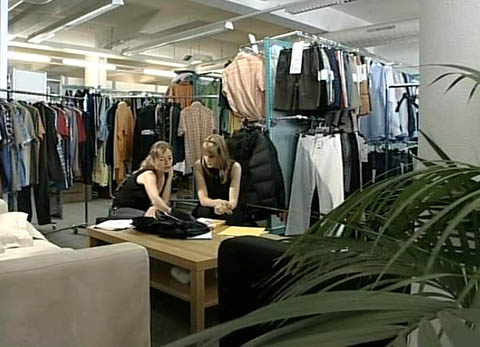 1. Die Ausbildung zur Kauffrau ist eine vielseitige Tätigkeit – was für verschiedene Arbeiten muss Marina erledigen?2. Wohin kommen die Rechnungen, nachdem sie von Marina kontrolliert und gestempelt wurden?3. Wie versucht Marina während der Arbeit Fehler zu vermeiden?4. Welche Voraussetzungen muss eine angehende Kauffrau, ein angehender Kaufmann mitbringen?5. Marina arbeitet nicht nur im Büro, sondern auch in der Abteilung Herrenoberbekleidung – für was ist sie dort verantwortlich?6. Welche Vor- und Nachteile ihrer Ausbildung zählt Marina auf?7. Welches Ziel definiert Christa Koch, die Lehrlingsbetreuerin von Marina, für das dritte Lehrjahr?8. Wie viele Tage pro Woche geht Marina zur Schule?9. Was gefällt dir an diesem Beruf? Was gefällt dir weniger?10. Könntest du dir vorstellen, diesen Beruf zu lernen?1. Die Ausbildung zur Kauffrau ist eine vielseitige Tätigkeit – was für verschiedene Arbeiten muss Marina erledigen?2. Wohin kommen die Rechnungen, nachdem sie von Marina kontrolliert und gestempelt wurden?3. Wie versucht Marina während der Arbeit Fehler zu vermeiden?4. Welche Voraussetzungen muss eine angehende Kauffrau, ein angehender Kaufmann mitbringen?5. Marina arbeitet nicht nur im Büro, sondern auch in der Abteilung Herrenoberbekleidung – für was ist sie dort verantwortlich?6. Welche Vor- und Nachteile ihrer Ausbildung zählt Marina auf?7. Welches Ziel definiert Christa Koch, die Lehrlingsbetreuerin von Marina, für das dritte Lehrjahr?8. Wie viele Tage pro Woche geht Marina zur Schule?9. Was gefällt dir an diesem Beruf? Was gefällt dir weniger?10. Könntest du dir vorstellen, diesen Beruf zu lernen?1. Die Ausbildung zur Kauffrau ist eine vielseitige Tätigkeit – was für verschiedene Arbeiten muss Marina erledigen?2. Wohin kommen die Rechnungen, nachdem sie von Marina kontrolliert und gestempelt wurden?3. Wie versucht Marina während der Arbeit Fehler zu vermeiden?4. Welche Voraussetzungen muss eine angehende Kauffrau, ein angehender Kaufmann mitbringen?5. Marina arbeitet nicht nur im Büro, sondern auch in der Abteilung Herrenoberbekleidung – für was ist sie dort verantwortlich?6. Welche Vor- und Nachteile ihrer Ausbildung zählt Marina auf?7. Welches Ziel definiert Christa Koch, die Lehrlingsbetreuerin von Marina, für das dritte Lehrjahr?8. Wie viele Tage pro Woche geht Marina zur Schule?9. Was gefällt dir an diesem Beruf? Was gefällt dir weniger?10. Könntest du dir vorstellen, diesen Beruf zu lernen?1. Die Ausbildung zur Kauffrau ist eine vielseitige Tätigkeit – was für verschiedene Arbeiten muss Marina erledigen?2. Wohin kommen die Rechnungen, nachdem sie von Marina kontrolliert und gestempelt wurden?3. Wie versucht Marina während der Arbeit Fehler zu vermeiden?4. Welche Voraussetzungen muss eine angehende Kauffrau, ein angehender Kaufmann mitbringen?5. Marina arbeitet nicht nur im Büro, sondern auch in der Abteilung Herrenoberbekleidung – für was ist sie dort verantwortlich?6. Welche Vor- und Nachteile ihrer Ausbildung zählt Marina auf?7. Welches Ziel definiert Christa Koch, die Lehrlingsbetreuerin von Marina, für das dritte Lehrjahr?8. Wie viele Tage pro Woche geht Marina zur Schule?9. Was gefällt dir an diesem Beruf? Was gefällt dir weniger?10. Könntest du dir vorstellen, diesen Beruf zu lernen?1. Die Ausbildung zur Kauffrau ist eine vielseitige Tätigkeit – was für verschiedene Arbeiten muss Marina erledigen?2. Wohin kommen die Rechnungen, nachdem sie von Marina kontrolliert und gestempelt wurden?3. Wie versucht Marina während der Arbeit Fehler zu vermeiden?4. Welche Voraussetzungen muss eine angehende Kauffrau, ein angehender Kaufmann mitbringen?5. Marina arbeitet nicht nur im Büro, sondern auch in der Abteilung Herrenoberbekleidung – für was ist sie dort verantwortlich?6. Welche Vor- und Nachteile ihrer Ausbildung zählt Marina auf?7. Welches Ziel definiert Christa Koch, die Lehrlingsbetreuerin von Marina, für das dritte Lehrjahr?8. Wie viele Tage pro Woche geht Marina zur Schule?9. Was gefällt dir an diesem Beruf? Was gefällt dir weniger?10. Könntest du dir vorstellen, diesen Beruf zu lernen?1. Die Ausbildung zur Kauffrau ist eine vielseitige Tätigkeit – was für verschiedene Arbeiten muss Marina erledigen?2. Wohin kommen die Rechnungen, nachdem sie von Marina kontrolliert und gestempelt wurden?3. Wie versucht Marina während der Arbeit Fehler zu vermeiden?4. Welche Voraussetzungen muss eine angehende Kauffrau, ein angehender Kaufmann mitbringen?5. Marina arbeitet nicht nur im Büro, sondern auch in der Abteilung Herrenoberbekleidung – für was ist sie dort verantwortlich?6. Welche Vor- und Nachteile ihrer Ausbildung zählt Marina auf?7. Welches Ziel definiert Christa Koch, die Lehrlingsbetreuerin von Marina, für das dritte Lehrjahr?8. Wie viele Tage pro Woche geht Marina zur Schule?9. Was gefällt dir an diesem Beruf? Was gefällt dir weniger?10. Könntest du dir vorstellen, diesen Beruf zu lernen?1. Die Ausbildung zur Kauffrau ist eine vielseitige Tätigkeit – was für verschiedene Arbeiten muss Marina erledigen?2. Wohin kommen die Rechnungen, nachdem sie von Marina kontrolliert und gestempelt wurden?3. Wie versucht Marina während der Arbeit Fehler zu vermeiden?4. Welche Voraussetzungen muss eine angehende Kauffrau, ein angehender Kaufmann mitbringen?5. Marina arbeitet nicht nur im Büro, sondern auch in der Abteilung Herrenoberbekleidung – für was ist sie dort verantwortlich?6. Welche Vor- und Nachteile ihrer Ausbildung zählt Marina auf?7. Welches Ziel definiert Christa Koch, die Lehrlingsbetreuerin von Marina, für das dritte Lehrjahr?8. Wie viele Tage pro Woche geht Marina zur Schule?9. Was gefällt dir an diesem Beruf? Was gefällt dir weniger?10. Könntest du dir vorstellen, diesen Beruf zu lernen?1. Die Ausbildung zur Kauffrau ist eine vielseitige Tätigkeit – was für verschiedene Arbeiten muss Marina erledigen?2. Wohin kommen die Rechnungen, nachdem sie von Marina kontrolliert und gestempelt wurden?3. Wie versucht Marina während der Arbeit Fehler zu vermeiden?4. Welche Voraussetzungen muss eine angehende Kauffrau, ein angehender Kaufmann mitbringen?5. Marina arbeitet nicht nur im Büro, sondern auch in der Abteilung Herrenoberbekleidung – für was ist sie dort verantwortlich?6. Welche Vor- und Nachteile ihrer Ausbildung zählt Marina auf?7. Welches Ziel definiert Christa Koch, die Lehrlingsbetreuerin von Marina, für das dritte Lehrjahr?8. Wie viele Tage pro Woche geht Marina zur Schule?9. Was gefällt dir an diesem Beruf? Was gefällt dir weniger?10. Könntest du dir vorstellen, diesen Beruf zu lernen?1. Die Ausbildung zur Kauffrau ist eine vielseitige Tätigkeit – was für verschiedene Arbeiten muss Marina erledigen?2. Wohin kommen die Rechnungen, nachdem sie von Marina kontrolliert und gestempelt wurden?3. Wie versucht Marina während der Arbeit Fehler zu vermeiden?4. Welche Voraussetzungen muss eine angehende Kauffrau, ein angehender Kaufmann mitbringen?5. Marina arbeitet nicht nur im Büro, sondern auch in der Abteilung Herrenoberbekleidung – für was ist sie dort verantwortlich?6. Welche Vor- und Nachteile ihrer Ausbildung zählt Marina auf?7. Welches Ziel definiert Christa Koch, die Lehrlingsbetreuerin von Marina, für das dritte Lehrjahr?8. Wie viele Tage pro Woche geht Marina zur Schule?9. Was gefällt dir an diesem Beruf? Was gefällt dir weniger?10. Könntest du dir vorstellen, diesen Beruf zu lernen?1. Die Ausbildung zur Kauffrau ist eine vielseitige Tätigkeit – was für verschiedene Arbeiten muss Marina erledigen?2. Wohin kommen die Rechnungen, nachdem sie von Marina kontrolliert und gestempelt wurden?3. Wie versucht Marina während der Arbeit Fehler zu vermeiden?4. Welche Voraussetzungen muss eine angehende Kauffrau, ein angehender Kaufmann mitbringen?5. Marina arbeitet nicht nur im Büro, sondern auch in der Abteilung Herrenoberbekleidung – für was ist sie dort verantwortlich?6. Welche Vor- und Nachteile ihrer Ausbildung zählt Marina auf?7. Welches Ziel definiert Christa Koch, die Lehrlingsbetreuerin von Marina, für das dritte Lehrjahr?8. Wie viele Tage pro Woche geht Marina zur Schule?9. Was gefällt dir an diesem Beruf? Was gefällt dir weniger?10. Könntest du dir vorstellen, diesen Beruf zu lernen?1. Die Ausbildung zur Kauffrau ist eine vielseitige Tätigkeit – was für verschiedene Arbeiten muss Marina erledigen?2. Wohin kommen die Rechnungen, nachdem sie von Marina kontrolliert und gestempelt wurden?3. Wie versucht Marina während der Arbeit Fehler zu vermeiden?4. Welche Voraussetzungen muss eine angehende Kauffrau, ein angehender Kaufmann mitbringen?5. Marina arbeitet nicht nur im Büro, sondern auch in der Abteilung Herrenoberbekleidung – für was ist sie dort verantwortlich?6. Welche Vor- und Nachteile ihrer Ausbildung zählt Marina auf?7. Welches Ziel definiert Christa Koch, die Lehrlingsbetreuerin von Marina, für das dritte Lehrjahr?8. Wie viele Tage pro Woche geht Marina zur Schule?9. Was gefällt dir an diesem Beruf? Was gefällt dir weniger?10. Könntest du dir vorstellen, diesen Beruf zu lernen?1. Die Ausbildung zur Kauffrau ist eine vielseitige Tätigkeit – was für verschiedene Arbeiten muss Marina erledigen?2. Wohin kommen die Rechnungen, nachdem sie von Marina kontrolliert und gestempelt wurden?3. Wie versucht Marina während der Arbeit Fehler zu vermeiden?4. Welche Voraussetzungen muss eine angehende Kauffrau, ein angehender Kaufmann mitbringen?5. Marina arbeitet nicht nur im Büro, sondern auch in der Abteilung Herrenoberbekleidung – für was ist sie dort verantwortlich?6. Welche Vor- und Nachteile ihrer Ausbildung zählt Marina auf?7. Welches Ziel definiert Christa Koch, die Lehrlingsbetreuerin von Marina, für das dritte Lehrjahr?8. Wie viele Tage pro Woche geht Marina zur Schule?9. Was gefällt dir an diesem Beruf? Was gefällt dir weniger?10. Könntest du dir vorstellen, diesen Beruf zu lernen?1. Die Ausbildung zur Kauffrau ist eine vielseitige Tätigkeit – was für verschiedene Arbeiten muss Marina erledigen?2. Wohin kommen die Rechnungen, nachdem sie von Marina kontrolliert und gestempelt wurden?3. Wie versucht Marina während der Arbeit Fehler zu vermeiden?4. Welche Voraussetzungen muss eine angehende Kauffrau, ein angehender Kaufmann mitbringen?5. Marina arbeitet nicht nur im Büro, sondern auch in der Abteilung Herrenoberbekleidung – für was ist sie dort verantwortlich?6. Welche Vor- und Nachteile ihrer Ausbildung zählt Marina auf?7. Welches Ziel definiert Christa Koch, die Lehrlingsbetreuerin von Marina, für das dritte Lehrjahr?8. Wie viele Tage pro Woche geht Marina zur Schule?9. Was gefällt dir an diesem Beruf? Was gefällt dir weniger?10. Könntest du dir vorstellen, diesen Beruf zu lernen?1. Die Ausbildung zur Kauffrau ist eine vielseitige Tätigkeit – was für verschiedene Arbeiten muss Marina erledigen?2. Wohin kommen die Rechnungen, nachdem sie von Marina kontrolliert und gestempelt wurden?3. Wie versucht Marina während der Arbeit Fehler zu vermeiden?4. Welche Voraussetzungen muss eine angehende Kauffrau, ein angehender Kaufmann mitbringen?5. Marina arbeitet nicht nur im Büro, sondern auch in der Abteilung Herrenoberbekleidung – für was ist sie dort verantwortlich?6. Welche Vor- und Nachteile ihrer Ausbildung zählt Marina auf?7. Welches Ziel definiert Christa Koch, die Lehrlingsbetreuerin von Marina, für das dritte Lehrjahr?8. Wie viele Tage pro Woche geht Marina zur Schule?9. Was gefällt dir an diesem Beruf? Was gefällt dir weniger?10. Könntest du dir vorstellen, diesen Beruf zu lernen?1. Die Ausbildung zur Kauffrau ist eine vielseitige Tätigkeit – was für verschiedene Arbeiten muss Marina erledigen?2. Wohin kommen die Rechnungen, nachdem sie von Marina kontrolliert und gestempelt wurden?3. Wie versucht Marina während der Arbeit Fehler zu vermeiden?4. Welche Voraussetzungen muss eine angehende Kauffrau, ein angehender Kaufmann mitbringen?5. Marina arbeitet nicht nur im Büro, sondern auch in der Abteilung Herrenoberbekleidung – für was ist sie dort verantwortlich?6. Welche Vor- und Nachteile ihrer Ausbildung zählt Marina auf?7. Welches Ziel definiert Christa Koch, die Lehrlingsbetreuerin von Marina, für das dritte Lehrjahr?8. Wie viele Tage pro Woche geht Marina zur Schule?9. Was gefällt dir an diesem Beruf? Was gefällt dir weniger?10. Könntest du dir vorstellen, diesen Beruf zu lernen?1. Die Ausbildung zur Kauffrau ist eine vielseitige Tätigkeit – was für verschiedene Arbeiten muss Marina erledigen?2. Wohin kommen die Rechnungen, nachdem sie von Marina kontrolliert und gestempelt wurden?3. Wie versucht Marina während der Arbeit Fehler zu vermeiden?4. Welche Voraussetzungen muss eine angehende Kauffrau, ein angehender Kaufmann mitbringen?5. Marina arbeitet nicht nur im Büro, sondern auch in der Abteilung Herrenoberbekleidung – für was ist sie dort verantwortlich?6. Welche Vor- und Nachteile ihrer Ausbildung zählt Marina auf?7. Welches Ziel definiert Christa Koch, die Lehrlingsbetreuerin von Marina, für das dritte Lehrjahr?8. Wie viele Tage pro Woche geht Marina zur Schule?9. Was gefällt dir an diesem Beruf? Was gefällt dir weniger?10. Könntest du dir vorstellen, diesen Beruf zu lernen?1. Die Ausbildung zur Kauffrau ist eine vielseitige Tätigkeit – was für verschiedene Arbeiten muss Marina erledigen?2. Wohin kommen die Rechnungen, nachdem sie von Marina kontrolliert und gestempelt wurden?3. Wie versucht Marina während der Arbeit Fehler zu vermeiden?4. Welche Voraussetzungen muss eine angehende Kauffrau, ein angehender Kaufmann mitbringen?5. Marina arbeitet nicht nur im Büro, sondern auch in der Abteilung Herrenoberbekleidung – für was ist sie dort verantwortlich?6. Welche Vor- und Nachteile ihrer Ausbildung zählt Marina auf?7. Welches Ziel definiert Christa Koch, die Lehrlingsbetreuerin von Marina, für das dritte Lehrjahr?8. Wie viele Tage pro Woche geht Marina zur Schule?9. Was gefällt dir an diesem Beruf? Was gefällt dir weniger?10. Könntest du dir vorstellen, diesen Beruf zu lernen?1. Die Ausbildung zur Kauffrau ist eine vielseitige Tätigkeit – was für verschiedene Arbeiten muss Marina erledigen?2. Wohin kommen die Rechnungen, nachdem sie von Marina kontrolliert und gestempelt wurden?3. Wie versucht Marina während der Arbeit Fehler zu vermeiden?4. Welche Voraussetzungen muss eine angehende Kauffrau, ein angehender Kaufmann mitbringen?5. Marina arbeitet nicht nur im Büro, sondern auch in der Abteilung Herrenoberbekleidung – für was ist sie dort verantwortlich?6. Welche Vor- und Nachteile ihrer Ausbildung zählt Marina auf?7. Welches Ziel definiert Christa Koch, die Lehrlingsbetreuerin von Marina, für das dritte Lehrjahr?8. Wie viele Tage pro Woche geht Marina zur Schule?9. Was gefällt dir an diesem Beruf? Was gefällt dir weniger?10. Könntest du dir vorstellen, diesen Beruf zu lernen?1. Die Ausbildung zur Kauffrau ist eine vielseitige Tätigkeit – was für verschiedene Arbeiten muss Marina erledigen?2. Wohin kommen die Rechnungen, nachdem sie von Marina kontrolliert und gestempelt wurden?3. Wie versucht Marina während der Arbeit Fehler zu vermeiden?4. Welche Voraussetzungen muss eine angehende Kauffrau, ein angehender Kaufmann mitbringen?5. Marina arbeitet nicht nur im Büro, sondern auch in der Abteilung Herrenoberbekleidung – für was ist sie dort verantwortlich?6. Welche Vor- und Nachteile ihrer Ausbildung zählt Marina auf?7. Welches Ziel definiert Christa Koch, die Lehrlingsbetreuerin von Marina, für das dritte Lehrjahr?8. Wie viele Tage pro Woche geht Marina zur Schule?9. Was gefällt dir an diesem Beruf? Was gefällt dir weniger?10. Könntest du dir vorstellen, diesen Beruf zu lernen?1. Die Ausbildung zur Kauffrau ist eine vielseitige Tätigkeit – was für verschiedene Arbeiten muss Marina erledigen?2. Wohin kommen die Rechnungen, nachdem sie von Marina kontrolliert und gestempelt wurden?3. Wie versucht Marina während der Arbeit Fehler zu vermeiden?4. Welche Voraussetzungen muss eine angehende Kauffrau, ein angehender Kaufmann mitbringen?5. Marina arbeitet nicht nur im Büro, sondern auch in der Abteilung Herrenoberbekleidung – für was ist sie dort verantwortlich?6. Welche Vor- und Nachteile ihrer Ausbildung zählt Marina auf?7. Welches Ziel definiert Christa Koch, die Lehrlingsbetreuerin von Marina, für das dritte Lehrjahr?8. Wie viele Tage pro Woche geht Marina zur Schule?9. Was gefällt dir an diesem Beruf? Was gefällt dir weniger?10. Könntest du dir vorstellen, diesen Beruf zu lernen?1. Die Ausbildung zur Kauffrau ist eine vielseitige Tätigkeit – was für verschiedene Arbeiten muss Marina erledigen?2. Wohin kommen die Rechnungen, nachdem sie von Marina kontrolliert und gestempelt wurden?3. Wie versucht Marina während der Arbeit Fehler zu vermeiden?4. Welche Voraussetzungen muss eine angehende Kauffrau, ein angehender Kaufmann mitbringen?5. Marina arbeitet nicht nur im Büro, sondern auch in der Abteilung Herrenoberbekleidung – für was ist sie dort verantwortlich?6. Welche Vor- und Nachteile ihrer Ausbildung zählt Marina auf?7. Welches Ziel definiert Christa Koch, die Lehrlingsbetreuerin von Marina, für das dritte Lehrjahr?8. Wie viele Tage pro Woche geht Marina zur Schule?9. Was gefällt dir an diesem Beruf? Was gefällt dir weniger?10. Könntest du dir vorstellen, diesen Beruf zu lernen?1. Die Ausbildung zur Kauffrau ist eine vielseitige Tätigkeit – was für verschiedene Arbeiten muss Marina erledigen?2. Wohin kommen die Rechnungen, nachdem sie von Marina kontrolliert und gestempelt wurden?3. Wie versucht Marina während der Arbeit Fehler zu vermeiden?4. Welche Voraussetzungen muss eine angehende Kauffrau, ein angehender Kaufmann mitbringen?5. Marina arbeitet nicht nur im Büro, sondern auch in der Abteilung Herrenoberbekleidung – für was ist sie dort verantwortlich?6. Welche Vor- und Nachteile ihrer Ausbildung zählt Marina auf?7. Welches Ziel definiert Christa Koch, die Lehrlingsbetreuerin von Marina, für das dritte Lehrjahr?8. Wie viele Tage pro Woche geht Marina zur Schule?9. Was gefällt dir an diesem Beruf? Was gefällt dir weniger?10. Könntest du dir vorstellen, diesen Beruf zu lernen?1. Die Ausbildung zur Kauffrau ist eine vielseitige Tätigkeit – was für verschiedene Arbeiten muss Marina erledigen?2. Wohin kommen die Rechnungen, nachdem sie von Marina kontrolliert und gestempelt wurden?3. Wie versucht Marina während der Arbeit Fehler zu vermeiden?4. Welche Voraussetzungen muss eine angehende Kauffrau, ein angehender Kaufmann mitbringen?5. Marina arbeitet nicht nur im Büro, sondern auch in der Abteilung Herrenoberbekleidung – für was ist sie dort verantwortlich?6. Welche Vor- und Nachteile ihrer Ausbildung zählt Marina auf?7. Welches Ziel definiert Christa Koch, die Lehrlingsbetreuerin von Marina, für das dritte Lehrjahr?8. Wie viele Tage pro Woche geht Marina zur Schule?9. Was gefällt dir an diesem Beruf? Was gefällt dir weniger?10. Könntest du dir vorstellen, diesen Beruf zu lernen?1. Die Ausbildung zur Kauffrau ist eine vielseitige Tätigkeit – was für verschiedene Arbeiten muss Marina erledigen?2. Wohin kommen die Rechnungen, nachdem sie von Marina kontrolliert und gestempelt wurden?3. Wie versucht Marina während der Arbeit Fehler zu vermeiden?4. Welche Voraussetzungen muss eine angehende Kauffrau, ein angehender Kaufmann mitbringen?5. Marina arbeitet nicht nur im Büro, sondern auch in der Abteilung Herrenoberbekleidung – für was ist sie dort verantwortlich?6. Welche Vor- und Nachteile ihrer Ausbildung zählt Marina auf?7. Welches Ziel definiert Christa Koch, die Lehrlingsbetreuerin von Marina, für das dritte Lehrjahr?8. Wie viele Tage pro Woche geht Marina zur Schule?9. Was gefällt dir an diesem Beruf? Was gefällt dir weniger?10. Könntest du dir vorstellen, diesen Beruf zu lernen?1. Die Ausbildung zur Kauffrau ist eine vielseitige Tätigkeit – was für verschiedene Arbeiten muss Marina erledigen?2. Wohin kommen die Rechnungen, nachdem sie von Marina kontrolliert und gestempelt wurden?3. Wie versucht Marina während der Arbeit Fehler zu vermeiden?4. Welche Voraussetzungen muss eine angehende Kauffrau, ein angehender Kaufmann mitbringen?5. Marina arbeitet nicht nur im Büro, sondern auch in der Abteilung Herrenoberbekleidung – für was ist sie dort verantwortlich?6. Welche Vor- und Nachteile ihrer Ausbildung zählt Marina auf?7. Welches Ziel definiert Christa Koch, die Lehrlingsbetreuerin von Marina, für das dritte Lehrjahr?8. Wie viele Tage pro Woche geht Marina zur Schule?9. Was gefällt dir an diesem Beruf? Was gefällt dir weniger?10. Könntest du dir vorstellen, diesen Beruf zu lernen?1. Die Ausbildung zur Kauffrau ist eine vielseitige Tätigkeit – was für verschiedene Arbeiten muss Marina erledigen?2. Wohin kommen die Rechnungen, nachdem sie von Marina kontrolliert und gestempelt wurden?3. Wie versucht Marina während der Arbeit Fehler zu vermeiden?4. Welche Voraussetzungen muss eine angehende Kauffrau, ein angehender Kaufmann mitbringen?5. Marina arbeitet nicht nur im Büro, sondern auch in der Abteilung Herrenoberbekleidung – für was ist sie dort verantwortlich?6. Welche Vor- und Nachteile ihrer Ausbildung zählt Marina auf?7. Welches Ziel definiert Christa Koch, die Lehrlingsbetreuerin von Marina, für das dritte Lehrjahr?8. Wie viele Tage pro Woche geht Marina zur Schule?9. Was gefällt dir an diesem Beruf? Was gefällt dir weniger?10. Könntest du dir vorstellen, diesen Beruf zu lernen?1. Die Ausbildung zur Kauffrau ist eine vielseitige Tätigkeit – was für verschiedene Arbeiten muss Marina erledigen?2. Wohin kommen die Rechnungen, nachdem sie von Marina kontrolliert und gestempelt wurden?3. Wie versucht Marina während der Arbeit Fehler zu vermeiden?4. Welche Voraussetzungen muss eine angehende Kauffrau, ein angehender Kaufmann mitbringen?5. Marina arbeitet nicht nur im Büro, sondern auch in der Abteilung Herrenoberbekleidung – für was ist sie dort verantwortlich?6. Welche Vor- und Nachteile ihrer Ausbildung zählt Marina auf?7. Welches Ziel definiert Christa Koch, die Lehrlingsbetreuerin von Marina, für das dritte Lehrjahr?8. Wie viele Tage pro Woche geht Marina zur Schule?9. Was gefällt dir an diesem Beruf? Was gefällt dir weniger?10. Könntest du dir vorstellen, diesen Beruf zu lernen?1. Die Ausbildung zur Kauffrau ist eine vielseitige Tätigkeit – was für verschiedene Arbeiten muss Marina erledigen?2. Wohin kommen die Rechnungen, nachdem sie von Marina kontrolliert und gestempelt wurden?3. Wie versucht Marina während der Arbeit Fehler zu vermeiden?4. Welche Voraussetzungen muss eine angehende Kauffrau, ein angehender Kaufmann mitbringen?5. Marina arbeitet nicht nur im Büro, sondern auch in der Abteilung Herrenoberbekleidung – für was ist sie dort verantwortlich?6. Welche Vor- und Nachteile ihrer Ausbildung zählt Marina auf?7. Welches Ziel definiert Christa Koch, die Lehrlingsbetreuerin von Marina, für das dritte Lehrjahr?8. Wie viele Tage pro Woche geht Marina zur Schule?9. Was gefällt dir an diesem Beruf? Was gefällt dir weniger?10. Könntest du dir vorstellen, diesen Beruf zu lernen?1. Die Ausbildung zur Kauffrau ist eine vielseitige Tätigkeit – was für verschiedene Arbeiten muss Marina erledigen?2. Wohin kommen die Rechnungen, nachdem sie von Marina kontrolliert und gestempelt wurden?3. Wie versucht Marina während der Arbeit Fehler zu vermeiden?4. Welche Voraussetzungen muss eine angehende Kauffrau, ein angehender Kaufmann mitbringen?5. Marina arbeitet nicht nur im Büro, sondern auch in der Abteilung Herrenoberbekleidung – für was ist sie dort verantwortlich?6. Welche Vor- und Nachteile ihrer Ausbildung zählt Marina auf?7. Welches Ziel definiert Christa Koch, die Lehrlingsbetreuerin von Marina, für das dritte Lehrjahr?8. Wie viele Tage pro Woche geht Marina zur Schule?9. Was gefällt dir an diesem Beruf? Was gefällt dir weniger?10. Könntest du dir vorstellen, diesen Beruf zu lernen?1. Die Ausbildung zur Kauffrau ist eine vielseitige Tätigkeit – was für verschiedene Arbeiten muss Marina erledigen?2. Wohin kommen die Rechnungen, nachdem sie von Marina kontrolliert und gestempelt wurden?3. Wie versucht Marina während der Arbeit Fehler zu vermeiden?4. Welche Voraussetzungen muss eine angehende Kauffrau, ein angehender Kaufmann mitbringen?5. Marina arbeitet nicht nur im Büro, sondern auch in der Abteilung Herrenoberbekleidung – für was ist sie dort verantwortlich?6. Welche Vor- und Nachteile ihrer Ausbildung zählt Marina auf?7. Welches Ziel definiert Christa Koch, die Lehrlingsbetreuerin von Marina, für das dritte Lehrjahr?8. Wie viele Tage pro Woche geht Marina zur Schule?9. Was gefällt dir an diesem Beruf? Was gefällt dir weniger?10. Könntest du dir vorstellen, diesen Beruf zu lernen?1. Die Ausbildung zur Kauffrau ist eine vielseitige Tätigkeit – was für verschiedene Arbeiten muss Marina erledigen?2. Wohin kommen die Rechnungen, nachdem sie von Marina kontrolliert und gestempelt wurden?3. Wie versucht Marina während der Arbeit Fehler zu vermeiden?4. Welche Voraussetzungen muss eine angehende Kauffrau, ein angehender Kaufmann mitbringen?5. Marina arbeitet nicht nur im Büro, sondern auch in der Abteilung Herrenoberbekleidung – für was ist sie dort verantwortlich?6. Welche Vor- und Nachteile ihrer Ausbildung zählt Marina auf?7. Welches Ziel definiert Christa Koch, die Lehrlingsbetreuerin von Marina, für das dritte Lehrjahr?8. Wie viele Tage pro Woche geht Marina zur Schule?9. Was gefällt dir an diesem Beruf? Was gefällt dir weniger?10. Könntest du dir vorstellen, diesen Beruf zu lernen?1. Die Ausbildung zur Kauffrau ist eine vielseitige Tätigkeit – was für verschiedene Arbeiten muss Marina erledigen?2. Wohin kommen die Rechnungen, nachdem sie von Marina kontrolliert und gestempelt wurden?3. Wie versucht Marina während der Arbeit Fehler zu vermeiden?4. Welche Voraussetzungen muss eine angehende Kauffrau, ein angehender Kaufmann mitbringen?5. Marina arbeitet nicht nur im Büro, sondern auch in der Abteilung Herrenoberbekleidung – für was ist sie dort verantwortlich?6. Welche Vor- und Nachteile ihrer Ausbildung zählt Marina auf?7. Welches Ziel definiert Christa Koch, die Lehrlingsbetreuerin von Marina, für das dritte Lehrjahr?8. Wie viele Tage pro Woche geht Marina zur Schule?9. Was gefällt dir an diesem Beruf? Was gefällt dir weniger?10. Könntest du dir vorstellen, diesen Beruf zu lernen?1. Die Ausbildung zur Kauffrau ist eine vielseitige Tätigkeit – was für verschiedene Arbeiten muss Marina erledigen?2. Wohin kommen die Rechnungen, nachdem sie von Marina kontrolliert und gestempelt wurden?3. Wie versucht Marina während der Arbeit Fehler zu vermeiden?4. Welche Voraussetzungen muss eine angehende Kauffrau, ein angehender Kaufmann mitbringen?5. Marina arbeitet nicht nur im Büro, sondern auch in der Abteilung Herrenoberbekleidung – für was ist sie dort verantwortlich?6. Welche Vor- und Nachteile ihrer Ausbildung zählt Marina auf?7. Welches Ziel definiert Christa Koch, die Lehrlingsbetreuerin von Marina, für das dritte Lehrjahr?8. Wie viele Tage pro Woche geht Marina zur Schule?9. Was gefällt dir an diesem Beruf? Was gefällt dir weniger?10. Könntest du dir vorstellen, diesen Beruf zu lernen?1. Die Ausbildung zur Kauffrau ist eine vielseitige Tätigkeit – was für verschiedene Arbeiten muss Marina erledigen?2. Wohin kommen die Rechnungen, nachdem sie von Marina kontrolliert und gestempelt wurden?3. Wie versucht Marina während der Arbeit Fehler zu vermeiden?4. Welche Voraussetzungen muss eine angehende Kauffrau, ein angehender Kaufmann mitbringen?5. Marina arbeitet nicht nur im Büro, sondern auch in der Abteilung Herrenoberbekleidung – für was ist sie dort verantwortlich?6. Welche Vor- und Nachteile ihrer Ausbildung zählt Marina auf?7. Welches Ziel definiert Christa Koch, die Lehrlingsbetreuerin von Marina, für das dritte Lehrjahr?8. Wie viele Tage pro Woche geht Marina zur Schule?9. Was gefällt dir an diesem Beruf? Was gefällt dir weniger?10. Könntest du dir vorstellen, diesen Beruf zu lernen?1. Die Ausbildung zur Kauffrau ist eine vielseitige Tätigkeit – was für verschiedene Arbeiten muss Marina erledigen?2. Wohin kommen die Rechnungen, nachdem sie von Marina kontrolliert und gestempelt wurden?3. Wie versucht Marina während der Arbeit Fehler zu vermeiden?4. Welche Voraussetzungen muss eine angehende Kauffrau, ein angehender Kaufmann mitbringen?5. Marina arbeitet nicht nur im Büro, sondern auch in der Abteilung Herrenoberbekleidung – für was ist sie dort verantwortlich?6. Welche Vor- und Nachteile ihrer Ausbildung zählt Marina auf?7. Welches Ziel definiert Christa Koch, die Lehrlingsbetreuerin von Marina, für das dritte Lehrjahr?8. Wie viele Tage pro Woche geht Marina zur Schule?9. Was gefällt dir an diesem Beruf? Was gefällt dir weniger?10. Könntest du dir vorstellen, diesen Beruf zu lernen?